проектД О К Л А Д «О проведении государственной политики в отношении ветеранов» СодержаниеВведениеНастоящий доклад подготовлен к 40-му заседанию Российского организационного комитета «Победа» межведомственной рабочей группой, созданной на базе Минтруда России (приказ Минтруда России от 9 июня                  2017 г. № 485), на основании предложений Минобороны России, ФСБ России, МВД России, Росгвардии, Минздрава России, Росздравнадзора, Минстроя России, Минобрнауки России, Пенсионного фонда Российской Федерации, Фонда социального страхования Российской Федерации, Федеральной службы по труду и занятости, Федерального агентства по делам молодежи, органов государственной власти субъектов Российской Федерации, общественных организаций ветеранов и волонтеров, Фонда поддержки детей, находящихся в трудной жизненной ситуации, Благотворительного фонда «ПАМЯТЬ ПОКОЛЕНИЙ». Проект доклада рассматривался на заседании Комиссии при Президенте Российской Федерации по делам ветеранов 11 октября 2017 года и был принят за основу.В декабре 2017 года проект доклада рассмотрен в Правительстве Российской Федерации и согласован проект перечня поручений Президента Российской Федерации по итогам рассмотрения доклада на заседании Российского организационного комитета «Победа».Цель доклада – анализ государственной политики в отношении ветеранов, а также постановка задач по ее совершенствованию на ближайшие годы (2018-2023) в связи с празднованием 75-летнего юбилея Победы 
в Великой Отечественной войне, как этапного периода по передаче ими эстафеты боевого подвига, патриотических традиций последующим поколениям и молодёжи.Главная задача государственной политики в отношении ветеранов заключается в создании условий, обеспечивающих ветеранам достойную жизнь, активную деятельность, почет и уважение в обществе.Реализация государственной политики в отношении ветеранов осуществляется федеральными органами государственной власти, органами государственной власти субъектов Российской Федерации и органами местного самоуправления. Важную роль в жизни ветеранов играют общественные организации ветеранов.Ветераны – это люди, имеющие особые заслуги в государственной, общественной и хозяйственной деятельности и внесшие значительный вклад в защиту российского государства, укрепление его обороноспособности, а также в социально-экономическое развитие страны, в том числе в развитие промышленного и сельскохозяйственного производства, транспорта, строительства, науки, культуры, образования и здравоохранения и иных областей деятельности.В Российской Федерации категории ветеранов установлены Федеральным законом от 12 января 1995 г. № 5-ФЗ «О ветеранах» (далее – Федеральный закон «О ветеранах»), с учетом заслуг по защите Отечества, безупречной военной службы и продолжительного добросовестного труда. Это ветераны Великой Отечественной войны, ветераны боевых действий, ветераны военной службы и ветераны труда.Ветераны, совершившие военный или трудовой геройский подвиг, с учетом особых заслуг перед государством и народом, имеют звания Героя Советского Союза, Героя Российской Федерации и полного кавалера ордена Славы, Героя Социалистического Труда, Героя Труда Российской Федерации и полного кавалера ордена Трудовой Славы (Герои).В настоящее время в Российской Федерации проживает около 20 млн. ветеранов и Героев.При этом следует отметить, что численность ветеранов Великой Отечественной войны, вдов погибших (умерших) инвалидов и участников Великой Отечественной войны постоянно сокращается в силу естественных причин. По данным Пенсионного фонда Российской Федерации, в 2018 году их численность составила 1,5 млн. человек, в том числе ветеранов Великой Отечественной войны 1,2 млн. человек (на 1,9 млн. (60,26 %) меньше, чем в 2012 году). Численность Героев и членов семей погибших (умерших) Героев СССР, Российской Федерации и полных кавалеров ордена Славы за последние шесть лет сократилась более чем на 2,4 тыс. человек и по состоянию на  1 июля 2018 г. составляет 2067 тыс. человек. Отдавая дань глубокого уважения ветеранам Великой Отечественной войны, необходимо приложить все усилия для быстрого и качественного решения всех вопросов, возникающих у ветеранов (жилье, социальная поддержка, социальное и медицинское обслуживание, общественно-полезная деятельность и общение и другие). Вместе с тем, численность ветеранов боевых действий растет. Так, численность ветеранов боевых действий с 2012 года выросла на 159,36 тыс. человек (12,77 %) и в настоящее время составляет более 1,4 млн. человек. Существенную роль сыграло отнесение к ветеранам боевых действий лиц, выполнявших специальные задачи в Республике Таджикистан в периоды сентябрь - ноябрь 1992 года и с февраля 1993 года по декабрь 1997 года (федеральные законы от 7 ноября 2011 г. № 307-ФЗ, от 28 ноября 2015 г.              № 351-ФЗ), а также на территории Сирийской Арабской Республики 
с 30 сентября 2015 года (Федеральный закон от 3 июля 2016 г. № 256-ФЗ).Динамика численности ветеранов Великой Отечественной войны и ветеранов боевых действийДля ветеранов боевых действий основными являются вопросы их жизнеустройства, переобучения и трудовой занятости после увольнения 
с военной службы.Численность ветеранов военной службы и ветеранов труда (в том числе ветеранов  труда  региона)   с  2012  года  увеличилось  на 1,3 млн. человек(7 %) и по состоянию на 1 января 2018 года  составила 17,15 млн. человек. При достижении возраста старше трудоспособного (мужчины – старше 60 лет, женщины – старше 55 лет) ветеранам военной службы и ветеранам труда предоставляется государственная поддержка.Основными направлениями государственной политики в отношении ветеранов являются:система правовых, организационных и экономических мер, способствующих реализации прав ветеранов и гарантий их социальной защиты;обеспечение достойного уровня жизни ветеранов посредством принимаемых мер по повышению их материального обеспечения, позволяющего удовлетворять потребности ветеранов;предоставление мер социальной поддержки и государственной социальной помощи ветеранам;укрепление состояния здоровья ветеранов, обеспечение доступности для них медицинской помощи, в том числе высококвалифицированной, помощи в госпиталях ветеранов войн, лекарственного обеспечения, проведение профилактических мер, пропаганда активного образа жизни среди ветеранов;создание благоприятных условий для трудовой занятости ветеранов, обеспечение гарантий в части условий и оплаты труда, обеспечение их доступа к программам и системам подготовки и переподготовки, а также повышения компьютерной грамотности среди ветеранов из числа граждан пожилого возраста;организация эффективной системы предоставления социальных услуг ветеранам в сфере социального обслуживания граждан;обеспечение доступности для ветеранов информации о деятельности органов исполнительной власти и организаций социальной сферы по защите интересов ветеранов и предоставлению им различных мер социальной поддержки как на федеральном, так и на региональном уровне;оказание государственной поддержки общественным организациям ветеранов. Единство государственной политики в отношении ветеранов обеспечивает Российский организационный комитет «Победа», который является совещательным и консультативным органом при Президенте Российской Федерации. К числу его основных задач отнесено участие в разработке проектов федеральных целевых программ социально-экономической защиты ветеранов, разработка документов и материалов, связанных с подготовкой и проведением мероприятий, направленных на решение проблем ветеранов.В соответствии с Указом Президента Российской Федерации 
от 21 августа 2012 г. № 1200 образована Комиссия при Президенте Российской Федерации по делам ветеранов, основными задачами которой являются: подготовка предложений по выработке и реализации государственной политики в отношении ветеранов.Министерство труда и социальной защиты Российской Федерации в соответствии с Положением о Министерстве труда и социальной защиты Российской Федерации, утвержденным постановлением Правительства Российской Федерации от 19 июня 2012 г. № 610, является федеральным органом исполнительной власти, осуществляющим функции по выработке и реализации государственной политики и нормативно-правового регулирования в сфере социальной защиты ветеранов.Значительная часть задач по реализации прав ветеранов, в том числе по выплате им пенсий и предоставлению государственной социальной помощи, осуществляется Пенсионным фондом Российской Федерации, Фондом социального страхования Российской Федерации и Федеральным фондом обязательного медицинского страхования. Часть федеральных полномочий по социальной поддержке ветеранов войны и боевых действий (по оплате жилой площади, жилищно-коммунальных услуг, улучшению жилищных условий) передана в законодательном порядке органам государственной власти субъектов Российской Федерации с выделением им на эти цели соответствующих субвенций из федерального бюджета. Главными распорядителями указанных средств являются Минстрой России и Минтруд России.Осуществление ряда мер по социальной защите ветеранов войны, боевых действий и военной службы, являющихся военными пенсионерами, возложено на Министерство обороны Российской Федерации и другие федеральные органы исполнительной власти, в которых предусмотрено прохождение военной службы. Таким образом, в Российской Федерации в соответствии со статьей 9 Федерального закона «О ветеранах» создана система распределения полномочий между федеральными органами исполнительной власти, органами государственной власти субъектов Российской Федерации и органами местного самоуправления по вопросам государственной поддержки ветеранов.Правовые гарантии социальной защиты ветеранов в Российской Федерации в целях создания условий, обеспечивающих им достойную жизнь, активную деятельность, почет и уважение в обществе, установлены Федеральным законом «О ветеранах».Обобщающим документом, обеспечивающим права ветеранов на меры социальной поддержки и социальное облуживание, является государственная программа Российской Федерации «Социальная поддержка граждан», утвержденная постановлением Правительства Российской Федерации 
от 15 апреля 2014 г. № 296.В Государственной программе «Социальная поддержка граждан», имеющей межведомственный характер, интегрированы социальные гарантии и публичные обязательства в отношении ветеранов, определяемые действием федеральных законов и региональных законодательных актов.Учитывая, что большинство ветеранов – это люди пожилого возраста, важное значение имеет принятие Стратегии действий в интересах граждан старшего поколения в Российской Федерации до 2025 года, утвержденной распоряжением Правительства Российской Федерации от 5 февраля 2016 г. 
№ 164-р. Одной из ключевых задач Стратегии является создание общества для всех возрастов, включая формирование условий для использования знаний, опыта, потенциала граждан старшего поколения, проявление заботы о них и оказание им необходимой помощи.С 1 января 2015  года вступил в силу Федеральный закон от 28 декабря 2013 г. № 442-ФЗ «Об основах социального обслуживания граждан в Российской Федерации». Федеральным законом определены новые подходы, основанные на усилении адресности в предоставлении социальных услуг и индивидуальной нуждаемости граждан в конкретных социальных услугах.Ветераны военной службы пользуются также государственной поддержкой  в   соответствии   с   Федеральным   законом   от  27  мая  1998 г. № 76-ФЗ «О статусе военнослужащих» как граждане Российской Федерации, уволенные с военной службы. В соответствии с указанным Федеральным законом организован ежегодный мониторинг социально-экономического и правового положения военнослужащих, граждан, уволенных с военной службы, и членов их семей. Ведение мониторинга возложено на Минобороны России и другие федеральные государственные органы, в которых предусмотрена военная служба, Минтруд России с участием Федеральной службы государственной статистики.Перечень основных законодательных и нормативных правовых актов по социальной защите ветеранов содержится в приложении № 1. Пенсионное обеспечение и меры по повышению уровня доходов ветерановМатериальное обеспечение ветеранов включает в себя различные установленные законодательством Российской Федерации и субъектов Российской Федерации меры социального обеспечения и социальной поддержки: пенсии, ежемесячные денежные выплаты, дополнительное ежемесячное материальное обеспечение, социальные доплаты к пенсии, ежемесячные денежные компенсации, выплаты, производимые за счет ассигнований бюджетов субъектов Российской Федерации и другие выплаты. Для работающих ветеранов, не получающих пенсию, основным источником дохода является денежное довольствие, денежное содержание или доходы 
от оплаты труда. Основным механизмом обеспечения гарантий доходов для большинства ветеранов (инвалиды войны, ветераны Великой Отечественной войны, ветераны труда и военной службы, родители и вдовы погибших (умерших) инвалидов войны, участников Великой Отечественной войны и ветеранов боевых действий) является государственное пенсионное обеспечение. В настоящее время сложились достаточно устойчивые тенденции, предпринимаемые государственными органами для повышения уровня материального обеспечения ветеранов. Пенсионное обеспечение и меры по повышению уровня доходов ветеранов Великой Отечественной войны В  соответствии   с   Федеральным   законом   от    28    декабря   2013 г. № 400-ФЗ «О страховых пенсиях» в Российской Федерации при соблюдении необходимых условий устанавливаются следующие виды страховых пенсий: страховая пенсия по старости, страховая пенсия по инвалидности, страховая пенсия по случаю потери кормильца.Для отдельных категорий граждан предусмотрен особый порядок пенсионного обеспечения. К числу таких граждан отнесены, в частности, ветераны Великой Отечественной войны. В соответствии с нормами Федерального закона от 15 декабря 2001 г. 
№ 166-ФЗ «О государственном пенсионном обеспечении в Российской Федерации» ветеранам Великой Отечественной войны из числа участников Великой Отечественной войны, имеющим инвалидность, устанавливаются пенсии по инвалидности по государственному пенсионному обеспечению. При нахождении на иждивении инвалидов нетрудоспособных членов семьи указанные размеры пенсий по инвалидности увеличиваются и определяются исходя из соответствующего размера социальной пенсии, повышенного на определенную сумму на каждого нетрудоспособного члена семьи, но не более чем на трех нетрудоспособных членов семьи. Пенсии по инвалидности по государственному пенсионному обеспечению выплачиваются в полном размере независимо от выполнения оплачиваемой работы.Право на страховую пенсию по старости и ее размер определяются в соответствии с нормами Федерального закона «О страховых пенсиях».Для ветеранов Великой Отечественной войны предусмотрен особый порядок оценки пенсионных прав. Указанным лицам в соответствии с частью 10 статьи 15 Федерального закона «О страховых пенсиях» при осуществлении оценки пенсионных прав застрахованных лиц по состоянию на 1 января 2002 года путем их конвертации (преобразования) в расчетный пенсионный капитал в порядке, предусмотренном статьей 30 действовавшего ранее Федерального закона от 17 декабря 2001 г. № 173-ФЗ «О страховых пенсиях в Российской Федерации» предусмотрено начисление к расчетному размеру трудовой пенсии повышений и надбавок, установленных законодательством Российской Федерации по состоянию на 31 декабря 2001 года.Кроме того, при осуществлении оценки пенсионных прав застрахованных лиц по состоянию на 1 января 2002 года с применением пункта 4 статьи 30 Федерального закона «О страховых пенсиях в Российской Федерации» предусмотрено включение в общий трудовой стаж периодов службы в воинских частях, штабах и учреждениях, входящих в состав действующей армии, в партизанских отрядах и соединениях в период боевых действий, времени нахождения на излечении в лечебных учреждениях вследствие военной травмы, периодов работы в городе Ленинграде в период блокады  (с 8 сентября 1941 года по 27 января 1944 года) в тройном размере; периодов работы во время Великой Отечественной войны (с 22 июня 1941 года по 9 мая 1945 года), за исключением работы в районах, временно оккупированных неприятелем, - в двойном размере.Ветеранам Великой Отечественной войны из числа участников Великой Отечественной войны, граждан, награжденных знаком «Жителю блокадного Ленинграда», предоставляется право на одновременное получение двух пенсий: пенсии по инвалидности по государственному пенсионному обеспечению, и страховой пенсии по старости, предусмотренной Федеральным законом «О страховых пенсиях».Сведения о численности ветеранов-пенсионеров и размерах страховых и социальных пенсий по Российской Федерации в приложении № 2.Указом Президента Российской Федерации от 30 марта 2005 г. № 363 
«О мерах по улучшению материального положения некоторых категорий граждан Российской Федерации в связи с 60-летием Победы в Великой Отечественной войне  1941 - 1945 годов» инвалидам и участникам Великой Отечественной войны, вдовам военнослужащих, погибших в период войны с Финляндией, Великой Отечественной войны, войны с Японией, вдовам умерших инвалидов Великой Отечественной войны, бывшим несовершеннолетним и совершеннолетним узникам фашизма установлено ежемесячное материальное обеспечение в размере 1000 рублей или 500 рублей в месяц в зависимости от категории получателя.Аналогичное пожизненное ежемесячное материальное обеспечение установлено ветеранам Великой Отечественной войны из числа иностранных граждан, постоянно проживающих в Латвийской Республике, Литовской Республике и Эстонской Республике (получают около 6 тыс. чел.).Федеральным законом «О ветеранах» инвалидам войны, участникам Великой Отечественной войны, лицам, награжденным знаком «Жителю блокадного Ленинграда», лицам, работавшим на объектах противовоздушной обороны, членам семей погибших (умерших) инвалидов войны, участников Великой Отечественной войны установлены ежемесячные денежные выплаты. Численность ветеранов и членов их семей, получающих ежемесячные денежные выплаты через территориальные органы Пенсионного фонда Российской Федерации, в настоящее время составляет 2,04 млн. человек. Размеры ежемесячных денежных выплат ежегодно индексируются. С 1 февраля 2018 года размер ежемесячной денежной выплаты составляет от 1 555,13  руб. (у членов семей погибших (умерших) инвалидов войны, участников Великой Отечественной войны и ветеранов боевых действий) до 5 180,46 руб. (у инвалидов войны, участников Великой Отечественной войны, ставшим инвалидами).Информация о численности ветеранов Великой Отечественной войны и ветеранов боевых действий, которым установлена ежемесячная денежная выплатаВ 2018 году на осуществление ежемесячных денежных выплат 
в соответствии с Федеральным законом «О ветеранах» выделено 73,2 млрд. рублей.За период с 1 июля 2013 года по 1 июля 2018 года материальное обеспечение ветеранов и инвалидов Великой Отечественной войны увеличилось в зависимости от категории (приложение № 3), и в 2018 году в 3,1-4,8 раза превысило величину прожиточного минимума пенсионера по Российской Федерации за 2018 год (8 726 рублей). Общий размер материального обеспечения инвалидов из числа участников Великой Отечественной войны, с учетом пенсии, ежемесячной денежной выплаты, дополнительного ежемесячного материального обеспечения, составляет до 40,3 тыс. рублей. Следует отметить, что в юбилейные годы празднования Дня Победы в Великой Отечественной войне в Российской Федерации за счет средств федерального бюджета осуществляются единовременные выплаты ветеранам Великой Отечественной войны и вдовам умерших инвалидов и участников Великой Отечественной войны. Так, в 2015 году выплаты получили 2,5 млн. человек в размере 7 тыс. рублей или 3 тыс. рублей в зависимости от категории. В 2018 году в соответствии с Указом Президента Российской Федерации от 06.05.2018 № 195 «О единовременной выплате некоторым категориям граждан Российской Федерации в связи с 73-й годовщиной Победы в Великой Отечественной войне 1941 - 1945 годов»  (далее – Указ) и постановлением  Правительства    Российской   Федерации   от  6  мая  2018 г.  № 561 «Об утверждении Правил осуществления единовременной выплаты некоторым категориям граждан Российской Федерации в связи с 73-й годовщиной Победы в Великой Отечественной войне 1941 - 1945 годов» в мае - июне 2018 года осуществлена единовременная выплата в размере 10 тыс. рублей 82 866 гражданам Российской Федерации, постоянно проживающим на территории Российской Федерации, в Латвийской Республике, Литовской Республике и Эстонской Республике, являющимся инвалидами Великой Отечественной войны и участниками Великой Отечественной войны 1941-1945 годов, на общую сумму 864 617 тыс. рублей, В ряде субъектов Российской Федерации выплаты ко Дню Победы предусмотрены ежегодно. Пенсионное обеспечение и меры по повышению уровня доходов ветеранов боевых действий и ветеранов военной службы Пенсионное обеспечение лиц, проходивших военную службу в качестве офицеров, прапорщиков и мичманов или военную службу по контракту в качестве солдат, матросов, сержантов и старшин, и членов их семей  осуществляется  в соответствии с Законом Российской Федерации              от 12 февраля 1993 г. № 4468-1 «О пенсионном обеспечении лиц, проходивших военную службу, службу в органах внутренних дел, государственной противопожарной службе, органах по контролю за оборотом наркотических средств и психотропных веществ, учреждениях и органах уголовно-исполнительной системы, войсках национальной гвардии Российской Федерации и их семей».Средние размеры пенсий пенсионеров силовых ведомств представлены в приложении № 4.В настоящее время размер денежного довольствия, учитываемого при исчислении пенсии лицам, уволенным с военной и приравненной к ней службы, составляет 72,23 процента.В целях повышения материального обеспечения участников и инвалидов Великой Отечественной войны Минобороны России разработан и 20 июля 2018 г. размещен в сети Интернет для общественного обсуждения законопроект об установлении денежного довольствия, учитываемого при исчислении пенсии, для участников и инвалидов Великой Отечественной войны в размере 100 процентов размера. Инвалидам вследствие военной травмы предоставляется право на одновременное получение двух пенсий: пенсии по инвалидности по государственному пенсионному обеспечению и страховой пенсии по старости.Размер пенсий по инвалидности определяется в процентном отношении от размера социальной пенсии, в зависимости от группы инвалидности и ежегодно индексируется с 1 апреля с учетом темпов роста прожиточного минимума пенсионера в Российской Федерации за прошедший год. При нахождении на иждивении инвалидов нетрудоспособных членов семьи указанные размеры пенсий по инвалидности увеличиваются и определяются исходя из соответствующего размера социальной пенсии, повышенного на определенную сумму на каждого нетрудоспособного члена семьи, но не более чем на трех нетрудоспособных членов семьи. Пенсии по инвалидности по государственному пенсионному обеспечению выплачиваются в полном размере независимо от выполнения оплачиваемой работы.В целях повышения уровня материального обеспечения военнослужащих,    ставших   инвалидами     вследствие     военной     травмыс 1  сентября   2005     года    Указом    Президента    Российской    Федерацииот 1 августа 2005 г. № 887 «О мерах по улучшению материального положения инвалидов вследствие военной травмы» было установлено дополнительное ежемесячное материальное обеспечение в размере 1000 руб. в месяц. В настоящее время его получают 45 799 человек (в 2012 году – 51 576 человек). В 2018 году в федеральном бюджете на указанные цели предусмотрено 569,6 млн. рублей.В настоящее время 134,9 тыс. человек (инвалидов вследствие военной травмы, в том числе инвалидов Великой Отечественной войны, и членов семей погибших (пропавших без вести) военнослужащих) получают ежемесячную денежную компенсацию в возмещение вреда, причиненного здоровью, в  соответствии   с  Федеральным   законом   от   7   ноября   2011 г. № 306-ФЗ «О денежном довольствии военнослужащих и предоставлении им отдельных выплат». За период с 2014 по 2018 годы численность получателей уменьшилась на 77,7 тыс. человек. Размер данной выплаты ежегодно индексируется и с 1 января 2018 года с учетом индексации на 4,0 % составляет 17934,79 рублей - инвалиду I группы, 8 967,39 рублей - инвалиду II группы, 3586,95 рублей - инвалиду III группы. Членам семей погибших (пропавших без вести) военнослужащих выплаты рассчитываются путем деления ежемесячной денежной компенсации на количество членов семьи (включая погибшего (умершего) военнослужащего). В 2018 году на указанные выплаты Роструду из федерального бюджета выделено 11,88 млрд. рублей. Размер ежемесячной денежной выплаты инвалидам боевых действий 
с 1 февраля 2018 года составляет 5 180,46 руб., ветеранам боевых действий – 2 850,26 рублей. Герои СССР, Герои России и полные кавалеры ордена Славы, члены семей умерших (погибших) Героев получают в 2018 году ежемесячную денежную выплату в размере 61 081,74 рубля, Герои Социалистического Труда, Герои Труда Российской Федерации и полные кавалеры ордена Трудовой Славы – 45 038,77 рублей.Указом   Президента   Российской   Федерации   от  27  декабря  1999  г. № 1708 «О дополнительных мерах социальной поддержки Героев Советского Союза, Героев Российской Федерации и полных кавалеров ордена Славы - участников Великой Отечественной войны 1941 – 1945 годов» Героям Советского Союза, Героям Российской Федерации и полным кавалерам ордена Славы - участникам Великой Отечественной войны 1941 - 1945 годов, получающим государственные пенсии, установлено дополнительное пожизненное ежемесячное материальное обеспечение в сумме, равной        10-кратному минимальному размеру пенсии по старости.Федеральным законом от 4 марта 2002 г. № 21-ФЗ «О дополнительном ежемесячном материальном обеспечении граждан Российской Федерации 
за выдающиеся достижения и особые заслуги перед Российской Федерацией» установлено дополнительное материальное обеспечение гражданам, имеющим особые заслуги перед Отечеством.В настоящее время Федеральным законом от 29 декабря 2017 г.           № 449-ФЗ «О внесении изменений в статьи 9 и 9.1 Закона Российской Федерации «О статусе Героев Советского Союза, Героев Российской Федерации и полных кавалеров ордена Славы» членам семьи Героя Российской Федерации, звание Героя Российской Федерации которому присвоено посмертно, предоставлена возможность при первичном обращении получать ежемесячную денежную выплату со следующего месяца после обращения.В 2017 году на выплату дополнительного материального обеспечения было предусмотрено 3,7 млрд. рублей. В 2018 году предусмотрено               3,8 млрд. руб., что на  299,1 млн. рублей больше, чем в 2012 году. Ветеранам боевых действий Налоговым кодексом Российской Федерации предусмотрены налоговые льготы. На основании статьи 407 Налогового кодекса Российской Федерации ветераны боевых действий освобождены от уплаты налога на имущество физических лиц. В соответствии с пунктом 1 статьи 218 Налогового кодекса Российской Федерации стандартный налоговый вычет в размере 500 рублей за каждый месяц налогового периода распространяется на ветеранов боевых действий. Военнослужащим, ставшим инвалидами I, II и III групп вследствие ранения, контузии или увечья, предоставляется стандартный налоговый вычет в размере 3000 рублей за каждый месяц налогового периода.Кроме того, законодательством Российской Федерации предусмотрены:пособие детям военнослужащих и сотрудников некоторых федеральных органов исполнительной власти и федеральных государственных органов, погибших (умерших, объявленных умершими, признанных безвестно отсутствующими) при исполнении обязанностей военной службы (служебных обязанностей);выплата денежных средств один раз в год на проведение оздоровительного отдыха детей школьного возраста военнослужащих, сотрудников некоторых федеральных органов исполнительной власти и федеральных государственных органов, ставших инвалидами вследствие военной травмы, погибших (умерших), пропавших без вести при исполнении обязанностей военной службы (служебных обязанностей) по контракту;оплата ритуальных услуг умершим военным пенсионерам, изготовление и установка надгробных памятников умершим военным пенсионерам;погребение за счет средств федеральных государственных органов, в которых предусмотрена военная и приравненная к ней служба, погибших (умерших) участников Великой Отечественной войны, ветеранов боевых действий, инвалидов войны, ветеранов военной службы в местах захоронения с учетом пожеланий их родственников (военнослужащих - с отданием воинских почестей);бесплатное захоронение и сооружение на могиле умершего (погибшего) Героя надгробия, установленного образца (военнослужащих - с отданием воинских почестей).Общие меры по поддержанию уровня доходов старшего поколения Пенсионное обеспечение ветеранов осуществляется в соответствии с Федеральным законом «О страховых пенсиях» и Федеральным законом «О государственном пенсионном обеспечении в Российской Федерации».Согласно положениям статьи 8 Федерального закона «О страховых пенсиях» право на страховую пенсию по старости на общих основаниях имеют мужчины, достигшие возраста 60 лет, и женщины, достигшие возраста 55 лет, при наличии у них страхового стажа не менее 15 лет и величины индивидуального пенсионного коэффициента (далее – ИПК) в размере не менее 30 (с учетом переходных положений, предусмотренных статьей 35 указанного Федерального закона).Право на страховую пенсию по инвалидности имеют граждане из числа застрахованных лиц, признанные инвалидами независимо от причины инвалидности, продолжительности страхового стажа.К размеру страховой пенсии по старости и размеру страховой пенсии по инвалидности устанавливается фиксированная выплата к страховой пенсии по старости и фиксированная выплата к страховой пенсии по инвалидности.Лицам, достигшим возраста 80 лет устанавливается повышение фиксированной выплаты к страховой пенсии по старости, а лицам, являющимся инвалидами I группы такое повышение устанавливается к страховой пенсии по старости и инвалидности, в сумме равной 100 процентам суммы фиксированной выплаты к страховой пенсии по старости (инвалидности).Лицам, имеющим определенный стаж работы в «северных» районах и местностях устанавливается повышение фиксированной выплаты к страховой пенсии по старости (по инвалидности) в сумме, равной 50 или 30 процентам суммы установленной фиксированной выплаты к соответствующей страховой пенсии.Размер страховой пенсии по старости (инвалидности) и размер фиксированной выплаты к страховой пенсии по старости (инвалидности) подлежат увеличению (индексации) ежегодно с 1 февраля на индекс роста потребительских цен за прошедший год. Ежегодно с 1 апреля размер страховой пенсии по старости (инвалидности) и размер фиксированной выплаты к страховой пенсии по старости (по инвалидности) могут быть увеличены с учетом роста доходов Пенсионного фонда Российской Федерации.Пенсии по инвалидности по государственному пенсионному обеспечению участникам Великой Отечественной войны, гражданам, награжденным знаком «Жителю блокадного Ленинграда», инвалидам вследствие военной травмы индексируются при индексации размера социальных пенсий. Коэффициент индексаций социальных пенсий определяется Правительством Российской Федерации с учетом темпов роста прожиточного минимума пенсионера в Российской Федерации.В конце 2016 года приняты важные решения, касающиеся механизма индексации пенсий. В январе 2017 года лицам, постоянно проживающим на территории Российской Федерации и являющимся по состоянию на 31 декабря 2016 года получателями пенсий, независимо от факта их работы, осуществлена единовременная денежная выплата в размере 5 000 рублей. С 2017 года индексация пенсий восстановлена в полном объеме исходя из уровня инфляции за предыдущий год, что позволило сохранить покупательную способность пенсий.В 2018 году размеры страховой пенсии неработающих пенсионеров были проиндексированы с 1 января на 3,7%, что превысило уровень инфляции 2017 года (2,5%). С 1 апреля 2018 г. размеры социальных пенсий и соответствующие им размеры пенсий по государственному пенсионному обеспечению были проиндексированы на 2,9 процента.На среднесрочную перспективу также планируется индексация пенсий с 1 января выше уровня инфляции ежегодно.К пенсии могут быть установлены следующие виды выплат:1. Дополнительное материальное обеспечение гражданам, имеющим особые заслуги перед Отечеством  в соответствии с Федеральным законом от 4 марта 2002 г. № 21-ФЗ «О дополнительном ежемесячном материальном обеспечении граждан Российской Федерации за выдающиеся достижения и особые заслуги перед Российской Федерацией».Размер дополнительного материального обеспечения в зависимости от категории гражданина устанавливается в размере 415, 330 и 250 процентов размера социальной пенсии, указанного в подпункте 1 пункта 1 статьи 18 Федерального закона «О государственном пенсионном обеспечении в Российской Федерации»,  и подлежит индексации в порядке, определенном указанным Федеральным законом для индексации социальных пенсий (таблица размеров прилагается - приложение № 5).2. Дополнительное пожизненное ежемесячное материальное обеспечение в соответствии с Указом Президента Российской Федерации от 27 декабря 1999 г. № 1708 «О дополнительных мерах социальной поддержки Героев Советского Союза, Героев Российской Федерации и полных кавалеров ордена Славы - участников Великой Отечественной войны 1941 - 1945 годов» (с 1 апреля 2018 года – 21 333,70 рубля).3. Ежемесячная денежная выплата в повышенном размере пенсий и пособий в соответствии с пунктом 4 части первой статьи 18, пунктом 3 части второй статьи 19 и пунктом 4 части второй статьи 20 Закона Российской Федерации от 15 мая 1991 г. № 1244-1 «О социальной защите граждан, подвергшихся воздействию радиации вследствие катастрофы на Чернобыльской АЭС» получающим пенсии и пособия в соответствии с законодательством Российской Федерации неработающим пенсионерам и инвалидам, постоянно проживающим на территориях, подвергшихся радиационному загрязнению в следствие чернобыльской катастрофы. С 1 января 2010 года с целью доведения материального обеспечения неработающих пенсионеров до величины прожиточного минимума пенсионера, установленной в субъекте Российской Федерации, предусматриваются социальные доплаты к пенсии.Если общая сумма материального обеспечения неработающего пенсионера ниже прожиточного минимума пенсионера, установленного 
в регионе его проживания, то ему устанавливается федеральная либо региональная социальная доплата к пенсии. За 2013-2018 годы численность получателей социальной доплаты
к пенсии возросла с 5,4 млн. человек до 6,3 млн. человек или на 17 %, из них численность получателей федеральной социальной доплаты к пенсии возросла с 3 млн. человек до 3,75 млн. человек (25 %). Это обусловлено ростом величины прожиточного минимума пенсионера в целом по Российской Федерации.Федеральная социальная доплата к пенсии неработающим пенсионерам осуществляемая за счет бюджетных ассигнований федерального бюджета, предоставляемых бюджету Пенсионного фонда Российской Федерации, осуществляется за счет бюджета Пенсионного фонда Российской Федерации в 70 субъектах Российской Федерации. Средний размер федеральной социальной доплаты к пенсии составляет 1 905,82 рублей.Региональная социальная доплата к пенсии неработающим пенсионерам осуществляется в 16 субъектах Российской Федерации (приложение № 6). Средний размер региональной социальной доплаты к пенсии составляет 5041,47 рублей.Учитывая, что в ряде регионов прожиточный минимум пенсионера выше, чем размер страховой пенсии по старости, для части ветеранов, в основном ветеранов труда, установление социальной доплаты к пенсии является необходимой мерой по повышению их дохода. В результате введения социальных доплат к пенсии был решен вопрос материального обеспечения неработающих пенсионеров не ниже прожиточного минимума пенсионера, установленного в субъекте Российской Федерации. Дополнительные меры социальной поддержки и социальной помощи ветеранам в субъектах Российской ФедерацииГосударственные органы субъектов Российской Федерации принимают активное участие в совершенствовании государственной поддержки ветеранов.В субъектах Российской Федерации принимаются меры, направленные на социальную поддержку ветеранов, важнейшим из которых является осуществление различных социальных выплат, социальное обслуживание, предоставление дополнительных мер социальной поддержки ветеранам Великой Отечественной войны и ветеранам боевых действий, социальная защита ветеранов труда, ветеранов военной службы и лиц, работавших в тылу в годы Великой Отечественной войны. В соответствии со статьями 20 и 22 Федерального закона «О ветеранах» меры социальной поддержки лиц, проработавших в тылу в период с 22 июня 1941 года по 9 мая 1945 года 
не менее шести месяцев либо награжденных орденами или медалями СССР 
за самоотверженный труд в период Великой Отечественной войны (труженики тыла), ветеранов труда, а также граждан, приравненных к ветеранам труда по состоянию на 31 декабря 2004 года (ветераны военной службы), определяются законами и иными нормативными правовыми актами субъектов Российской Федерации.По данным органов исполнительной власти субъектов Российской Федерации, по состоянию на 1 января  2018 года, численность тружеников тыла составляет 899,4  тыс. человек. Из них 369,9 тыс. человек (41 % от общего числа) пользуются мерами социальной поддержки по данному основанию. По сравнению с 2012 годом численность тружеников тыла сократилась на 1,277 млн. человек, то есть в 2,42 раза (численность получателей мер по данному основанию сократилась на 436 тыс. человек или в 2,17 раза). Информация о численности ветеранов Великой Отечественной войны из числа тружеников тыла, получающих государственную поддержку в 2012-2017 годахОбщая численность ветеранов труда  и ветеранов военной службы, по состоянию на 1 января  2018 года, составляет 12,9 млн. человек. Из них 9,21 млн. человек (71,39 % от общего числа) пользуются мерами социальной поддержки по данному основанию. По сравнению с 2012 годом численность указанных категорий граждан уменьшилась на 2 млн. человек или на 15,5 % (численность получателей мер по данному основанию уменьшилась на 1,19 млн. человек или на 11,44 %). Информация о численности ветеранов труда, получающих государственную поддержку в 2012-2017 годахТруженики тыла, ветераны труда и ветераны военной службы могут пользоваться мерами социальной поддержки по другим основаниям, чаще всего, как инвалиды. Субъекты самостоятельно определяют объем и порядок предоставления мер социальной поддержки указанным категориям ветеранов. В связи с тем, что объем мер социальной поддержки и источник финансирования у ветеранов труда и ветеранов военной службы в субъектах Российской Федерации одинаковый, отдельный учет ветеранов военной службы во многих   регионах не осуществляется. Во всех субъектах Российской Федерации сохранен общий объем мер социальной поддержки, установленный труженикам тыла, ветеранам труда и ветеранам военной службы до 1 января 2005 года, в ежемесячной денежной выплате и в натуральной форме. Для ветеранов труда и ветеранов военной службы сохранено также условие предоставления мер социальной поддержки по данному основанию только при достижении возраста 60 лет для мужчин и 55 лет для женщин. Помимо ветеранов труда, статус которым установлен в соответствии 
с Федеральным законом от 12 января 1995 г. № 5-ФЗ «О ветеранах», 
в 69 субъектах Российской Федерации приняты региональные законы, устанавливающие статус ветерана труда соответствующего региона. Как правило, основаниями для присвоения звания ветерана труда субъекта Российской Федерации служат длительный трудовой стаж на территории конкретного региона и награды региона. В большинстве субъектов Российской Федерации им предоставляются такие же меры социальной поддержки, как ветеранам, награжденным государственными наградами или ведомственными знаками отличия в труде.Общая численность ветеранов труда региона, по состоянию на 1 января  2018 года, составляет 4,25 млн. человек. Из них 3,65 тыс. человек (85,88% 
от общего числа) пользуются мерами социальной поддержки по данному основанию. По сравнению с 2012 годом численность ветеранов труда региона увеличилась на 899,8 тыс. человек,  то есть на 21,16 % (численность получателей мер по данному основанию увеличилась на 688 522 тыс. человек, то есть на 18,82 %).Информация о численности ветеранов труда региона Российской Федерации, получающих государственную поддержку в 2012-2017 годахВетеранам Великой Отечественной войны из числа тружеников тыла за счет средств региональных бюджетов осуществляются ежемесячные денежные выплаты от 262 рублей (Республика Алтай) до 2 707 рублей (Чукотский автономный округ), ветеранам труда и ветеранам военной службы – от 148 рублей (Республика Алтай) до 1 700 рублей (Калининградская область).Кроме того, труженикам тыла, ветеранам труда и ветеранам военной службы предоставляются меры социальной поддержки по оплате жилого помещения и коммунальных услуг, услуг связи, проезду на общественном транспорте, медицинскому обслуживанию, лекарственному обеспечению, санаторно-курортному лечению, зубопротезированию. За последние три года в ряде субъектов Российской Федерации введены критерии нуждаемости, исходя из которых выплачиваются ежемесячные денежные выплаты и предоставляются иные меры социальной поддержки труженикам тыла (Астраханская, Белгородская, Московская, Самарская, Свердловская области, Краснодарский край, Республика Марий Эл); ветеранам труда и военной службы (Республика Марий Эл, Республика Татарстан, Республика Мордовия, Белгородская, Нижегородская, Московская и Самарская области).Введение критериев нуждаемости в условиях увеличивающейся дифференциации в доходах населения и перехода к социально ориентированной и адресной поддержке, позволяет субъектам Российской Федерации в полной мере выполнить обязательства по социальной поддержке ветеранов труда и ветеранов военной службы, нуждающихся 
в таких мерах, в рамках ограниченных ресурсов.В соответствии со статьей 10 Федерального закона «О ветеранах» субъекты Российской Федерации в дополнение к мерам социальной поддержки, определенным указанным Федеральным законом, могут устанавливать иные меры социальной поддержки законами субъектов Российской Федерации. Дополнительные меры социальной поддержки являются расходными обязательствами субъектов Российской Федерации.В 64 субъектах Российской Федерации введены дополнительные меры социальной поддержки для ветеранов и инвалидов Великой Отечественной войны и членов их семей, бывших несовершеннолетних узников фашизма, 
в 52 регионах – для ветеранов и инвалидов боевых действий и членов их семей. В 2017 году субъектами Российской Федерации израсходовано на предоставление дополнительных мер социальной поддержки ветеранам Великой Отечественной войны и боевых действий, членам их семей 6,04 млрд. рублей. В 43 субъектах Российской Федерации введены различного рода выплаты: социальные пособия, компенсационные выплаты, доплаты, ежемесячные, ежегодные или единовременные выплаты, в том числе к праздничным датам, дополнительное материальное обеспечение, материальная помощь.Размер ежемесячных выплат инвалидам и ветеранам Великой Отечественной войны и боевых действий и членам их семей в регионах составляет от 300 рублей (Камчатский край, Рязанская область, Еврейская автономная область) до 23 819,79 рублей (Ямало-Ненецкий автономный округ). Ежегодные или единовременные выплаты, как правило, приурочены ко Дню Победы, 23 февраля, дням освобождения региона от фашистских захватчиков и другим дням воинской славы и памятным датам, их размер от 500 рублей (Нижегородская область) до 100 000 рублей (Московская область).Во многих регионах ветеранам установлены меры социальной поддержки по оплате проезда в городском, пригородном и междугородном общественном транспорте (единый социальный проездной билет, электронная транспортная карта, ежемесячная выплата, компенсационная выплата, скидка на проезд, бесплатный проезд).Кроме того, в некоторых регионах предусмотрены дополнительные меры социальной поддержки по обеспечению жильем ветеранов Великой Отечественной войны и боевых действий, по оплате жилья и коммунальных услуг, газификации их жилья, компенсации расходов на бензин (инвалидам войны), зубопротезированию, санаторно-курортному лечению, получению образования ветеранами боевых действий. Проведенный анализ показывает наличие в субъектах Российской Федерации достаточно разнообразного и объемного перечня дополнительных мер социальной поддержки, предусмотренных ветеранам. Дополнительные меры государственной поддержки предоставляются с учетом правовых, социально-экономических и других особенностей развития регионов.В субъектах Российской Федерации приняты и реализуются региональные нормативные правовые акты и  программы по повышению качества жизни ветеранов, в которых нашли отражение меры, охватывающие все стороны их жизнедеятельности, направленные на активизацию их участия в жизни общества, сохранение и развитие интеллектуального потенциала, поддержание здоровья, расширение коммуникационных связей, организации культурного досуга и отдыха.Вместе с тем, в субъектах Российской Федерации необходимо вести отдельный учет численности ветеранов военной службы, получающих меры социальной поддержки. Учитывая потребности ветеранов, необходимо по возможности с учетом лучшего опыта развивать в субъектах Российской Федерации предоставление дополнительных мер социальной поддержки по обеспечению жильем ветеранов боевых действий, зубопротезированию и санаторно-курортному лечению инвалидов войны, участников Великой Отечественной войны и их вдов, ветеранов боевых действий. Улучшение жилищных условий ветеранов и предоставление мер социальной поддержки по оплате жилищно-коммунальных услугФедеральным законом «О ветеранах» меры социальной поддержки по обеспечению жильем и оплате жилья и коммунальных услуг (ЖКУ) предусмотрены участникам и инвалидам Великой Отечественной войны, лицам, работавшим в период Великой Отечественной войны на объектах противовоздушной обороны (только жилье лицам, признанным инвалидами и в случае выселения из занимаемых ими служебных жилых помещений), лицам, награжденным знаком «Жителю блокадного Ленинграда» (по оплате ЖКУ только лицам, признанным инвалидами), ветеранам и инвалидам боевых действий (ветеранам боевых действий – по оплате жилья), а также членам семей погибших (умерших) инвалидов войны, участников Великой Отечественной войны и ветеранов боевых действий. При этом обеспечение жильем ветеранов, нуждающихся в улучшении жилищных условий, может осуществляться путем предоставления им единовременной денежной выплаты на строительство или приобретение жилого помещения.Обеспечение жильем ветеранов Великой Отечественной войны Отношения, связанные с предоставлением мер социальной поддержки по обеспечению жильем ветеранов Великой Отечественной войны, членов семей погибших (умерших) инвалидов и участников Великой Отечественной войны (далее – ветераны Великой Отечественной войны и члены их семей), регулируются Федеральным законом «О ветеранах»  и Указом Президента Российской Федерации от 7 мая 2008 г. № 714 «Об обеспечении жильем ветеранов Великой Отечественной войны                1941-1945 годов» (далее – Указ).За время действия Указа за счет средств федерального бюджета жильем обеспечено 304 107 ветеранов Великой Отечественной войны и членов их семей, в том числе в 2013 – 2017 годах – 59 337 человек.                     На указанные цели из федерального бюджета выделено 322,3 млрд. рублей, в том числе в 2013 – 2017 годах:Информация об обеспечении жильем ветеранов Великой Отечественной войныВ федеральном бюджете на 2018 год на обеспечение жильем ветеранов Великой Отечественной войны и членов их семей, нуждающихся в улучшении жилищных условий, предусмотрено 1,965 млрд. рублей.Согласно представленной субъектами Российской Федерации информации по состоянию на 1 июля 2018 года свои жилищные условия в 2018 году улучшили 1193 ветерана Великой Отечественной войны и членов их семей, из них инвалидов и участников Великой Отечественной войны – 214 человек.Ветераны Великой Отечественной войны и члены их семей, нуждающиеся в улучшении жилищных условий, обеспечиваются жильем вне зависимости от даты постановки на учет. Ограничения в постановке на учет ветеранов Великой Отечественной войны и членов их семей отсутствуют.Определение порядка предоставления жилых помещений (по договору социального найма либо в собственность), а также единовременной денежной выплаты на строительство или приобретение жилья устанавливается органами государственной власти субъектов Российской Федерации. Размер единовременной денежной выплаты определяется исходя из общей площади жилья 36 кв.м. и средней рыночной стоимости жилья в регионе. Средний размер выплаты на одного ветерана Великой Отечественной войны по Российской Федерации составляет 1,406 млн. рублей.В настоящее время постановка на жилищный учет ветеранов Великой Отечественной войны и членов их семей продолжается в связи с возникновением критериев нуждаемости, предусмотренных частью 1 статьи 51 Жилищного кодекса Российской Федерации, в том числе по причине обеспеченности ниже учетной нормы, признания жилого помещения непригодным для проживания.Таким образом, по состоянию на 1 июля 2018 года общее количество не обеспеченных жильем ветеранов Великой Отечественной войны и членов их семей, из вставших на учет, составляет 2 237 человек, из них инвалидов и участников Великой Отечественной войны – 107 человек.В процентном соотношении количество инвалидов и участников Великой Отечественной войны составляет не более 5 % от общего числа ветеранов Великой Отечественной войны и членов их семей, состоящих на учете в качестве нуждающихся в улучшении жилищных условий, при этом более 85% составляет категория членов семей погибших (умерших) инвалидов и участников Великой Отечественной войны.Количество необеспеченных жильем ветеранов Великой Отечественной войныВ соответствии с заявками на предоставление субвенций из федерального бюджета, представленными субъектами Российской Федерации до 20 июля 2018 года в соответствии с Правилами предоставления субвенций из федерального бюджета бюджетам субъектов Российской Федерации на реализацию передаваемых полномочий Российской Федерации по обеспечению жильем ветеранов, инвалидов и семей, имеющих детей-инвалидов, утвержденными постановлением Правительства Российской Федерации от 15 октября 2005 г. № 614, потребность в средствах федерального бюджета для обеспечения жильем нуждающихся в улучшении жилищных условий ветеранов Великой Отечественной войны составляет 3 157,9 млрд. рублей. Минстроем России осуществляется мониторинг и контроль 
за своевременностью и эффективностью использования субъектами Российской Федерации средств федерального бюджета, предоставленных из федерального бюджета на реализацию передаваемых полномочий Российской Федерации по обеспечению жильем ветеранов Великой Отечественной войны. В соответствии с направленными Минстроем России запросами, субъектами Российской федерации предоставляются отчеты об объемах использованных средств федерального бюджета, предоставленных на обеспечение жильем ветеранов Великой Отечественной войны, и информация о количестве указанных граждан, улучшивших свои жилищные условия.Кроме того, по информации органов государственной власти субъектов Российской Федерации, в некоторых регионах предусмотрены дополнительные меры социальной поддержки по обеспечению жильем ветеранов Великой Отечественной войны и боевых действий (Республика Тыва, Красноярский край, Амурская, Воронежская, Калужская, Сахалинская области, Ненецкий автономный округ).Работу по обеспечению жильем ветеранов Великой Отечественной войны и членов их семей в приоритетном порядке необходимо продолжить.Капитальный и текущий ремонт жилых помещений, в которых проживают ветераны Великой Отечественной войныВ июле 2013 года на 34 заседании Российского организационного комитета «Победа» Президентом Российской Федерации Путиным В.В. была поставлена задача провести проверку условий жизни инвалидов и ветеранов Великой Отечественной войны и представить предложения о проведении капитального ремонта жилых помещений, в которых проживают инвалиды и ветераны Великой Отечественной войны, не имеющие оснований для обеспечения жильем в соответствии с Указом Президента Российской Федерации от 7 мая 2008 г. № 714 «Об обеспечении жильем ветеранов Великой Отечественной войны 1941-1945 годов».Органами исполнительной власти субъектов Российской Федерации с участием общероссийских общественных организаций ветеранов были обследованы условия жизни инвалидов и ветеранов Великой Отечественной войны, подготовлены и реализованы планы-графики проведения капитального (текущего) ремонта, благоустройства жилых помещений, в которых проживают инвалиды и  ветераны Великой Отечественной войны, а также приняты меры по улучшению их социально-бытового обслуживания. Во исполнение поручений Президента Российской Федерации 
В.В. Путина по итогам 34 и 36 заседаний Российского организационного комитета «Победа» Минтрудом России в 2014-2015 годах проводился мониторинг реализации в субъектах Российской Федерации мероприятий по проведению ремонта жилых помещений, в которых проживают инвалиды и ветераны Великой Отечественной войны.По информации субъектов Российской Федерации, ремонт жилых помещений, в которых проживают указанные граждане, осуществлен 105,9 тыс. ветеранов Великой Отечественной войны (в 2014 году - 55 тыс. чел., 
в 2015 году - 50,9 тыс. чел.).Поскольку вопрос улучшения условий жизни ветеранов Великой Отечественной войны остается актуальным, на 37 заседании Российского организационного комитета «Победа» принято решение продолжить работу по проведению в субъектах Российской Федерации ремонта жилых помещений, в которых проживают инвалиды и ветераны Великой Отечественной войны, не имеющие оснований для обеспечения жильем в соответствии с Федеральным законом  «О ветеранах».Минстроем России в высшие исполнительные органы государственной власти субъектов Российской Федерации направлены рекомендации по организации капитального ремонта жилых помещений, в которых проживают инвалиды и ветераны Великой Отечественной войны.По информации субъектов Российской Федерации, ремонт жилых помещений, в которых проживают инвалиды и ветераны Великой Отечественной войны, в 2017 году осуществлен 24,8 тыс. ветеранов Великой Отечественной войны: На указанные цели в 2017 году в субъектах Российской Федерации израсходовано 1,2  млрд. рублей.Информация о численности ветеранов Великой Отечественной войны, жилые помещения которых отремонтированы в 2014-2017 годах, тыс. чел.В 2018 году в субъектах Российской Федерации продолжается работа по осуществлению ремонта жилых помещений, в которых проживают инвалиды и ветераны Великой Отечественной войны. В 2018 году планируется осуществление ремонта жилых помещений 17,8 тысяч ветеранов. На указанные цели в субъектах Российской Федерации предусмотрено 522 млн. рублей.Ремонт жилых помещений, в которых проживают инвалиды и ветераны Великой Отечественной войны, осуществляется в различных формах (фактическое проведение ремонтных работ, единовременная выплата, компенсация расходов, выдача сертификата) с привлечением разных источников финансирования (средства региональных и местных бюджетов, спонсорские). При этом, размер единовременной денежной выплаты на ремонт составляет от 10 тыс. рублей (Республика Мордовия и  Астраханская область) до 335 тыс. рублей (Ленинградская область). Средняя стоимость одного квадратного метра капитального ремонта жилья в 2017 году составила от 408,75 рублей (Новгородская область)
до 17 182,86 рублей (Ямало-Ненецкий автономный округ). Средняя стоимость ремонта одного жилого помещения в субъектах Российской Федерации составила от 16 928,3 рублей (Ивановская область) до 767 644,13 рублей (Ямало-Ненецкий автономный округ) (в 2016 году средняя стоимость ремонта одного жилого помещения в субъектах Российской Федерации составила от 19,6  тыс. рублей (Новгородская область) до 325 тыс. рублей (Республика Саха (Якутия). Вопрос проведения в субъектах Российской Федерации ремонта жилых помещений, в которых проживают инвалиды и ветераны Великой Отечественной войны, не имеющие оснований для обеспечения жильем в соответствии с Федеральным законом «О ветеранах», остается актуальным. Представляется необходимым данную работу продолжить.2.3. Обеспечение жильем ветеранов боевых действий Начиная с 2005 года, в федеральном бюджете предусматриваются субвенции бюджетам субъектов Российской Федерации для обеспечения жильем ветеранов и инвалидов боевых действий, инвалидов и семей, имеющих детей-инвалидов, нуждающихся в улучшении жилищных условий и вставших на учет до 1 января 2005 года, в соответствии с Федеральным законом 
от 24 ноября 1995 г. № 181-ФЗ «О социальной защите инвалидов в Российской Федерации» и Федеральным законом «О ветеранах».Согласно ведомственной структуре расходов федерального бюджета, утверждаемой федеральным законом о федеральном бюджете на очередной год, средства федерального бюджета распределяются на осуществление полномочий по обеспечению жильем ветеранов боевых действий, а также инвалидов и семей, имеющих детей-инвалидов, нуждающихся в улучшении жилищных условий и вставших на учет до 1 января 2005 года (далее – ветераны боевых действий и инвалиды).На указанные цели в 2005 – 2017 годах было выделено 47,9 млрд. рублей, в том числе в 2013 – 2017 годах:Информация об обеспечении жильем ветеранов боевых действий, вставших на учет до 1 января 2005 годаМинстроем России инициировано внесение изменения в целевую статью расходов по коду бюджетной классификации расходов на обеспечение жильем ветеранов боевых действий, инвалидов и семей, имеющих детей-инвалидов, и выделения субвенций на обеспечение жильем ветеранов боевых действий в отдельную целевую статью расходов.С учетом изменения целевой статьи расходов по коду бюджетной классификации расходов на обеспечение жильем ветеранов боевых действий в федеральном бюджете на 2018 год на обеспечение жильем ветеранов боевых действий предусмотрено 1,217 млрд. рублей.На указанные цели на 2019 год запланировано 2,0 млрд. рублей, что позволит обеспечить жильем около 2 800 чел. (на 2020 и 2021 годы запланировано по 2,0 млрд. рублей).Размер единовременной денежной выплаты определяется исходя из общей площади жилья 18 кв.м. и средней рыночной стоимости жилья в регионе. Средний размер выплаты по Российской Федерации на одного ветерана боевых действий составляет 703,0 тыс. рублей.Общее количество ветеранов боевых действий, нуждающихся в улучшении жилищных условий и вставших на учет до 1 января 2005 года, на 1 июля 2018 года составляет 20 709 человек. Потребность в средствах федерального бюджета составляет около 15,0 млрд. рублей.Для завершения обеспечения жильем указанной категории граждан до 2025 года, необходимо ежегодно предусматривать около 2 млрд. рублей (в 2025 году – 3 млрд. рублей).Кроме того, решению данного вопроса способствовало бы привлечение органов государственной власти субъектов Российской Федерации и средств региональных бюджетов.Так, в ряде субъектов Российской Федерации (Республика Тыва, Воронежская и Сахалинская области, Ненецкий автономный округ) проводится такая работа по содействию в обеспечении ветеранов боевых действий жильем. Ветераны боевых действий, нуждающиеся в улучшении жилищных условий, вставшие на учет после 1 января 2005 года, обеспечиваются жилыми помещениями по договору социального найма в порядке, установленном Жилищным кодексом. Согласно представленной субъектами Российской Федерации информации общее количество ветеранов боевых действий, нуждающихся в улучшении жилищных условий и вставших на учет после 1 января 2005 года, составляет около 44 861 человек.Мониторинг обеспечения жильем ветеранов боевых действий, нуждающихся в улучшении жилищных условий, вставших на учет после 
1 января 2005 года, необходимо продолжить, а также принять все усилия по завершению до 2025 года обеспечения жильем ветеранов боевых действий, вставших на учет нуждающихся в улучшении жилищных условий до 1 января 2005 года.2.4. Улучшение жилищных условий ветеранов военной службы Министерство обороны Российской Федерации реализует право на жилище для военнослужащих – граждан Российской Федерации, проходящих военную службу по контракту (в том числе ветеранов боевых действий, военной службы и членов их семей) в соответствии с Федеральным законом от 27 мая 1998 г. № 76-ФЗ «О статусе военнослужащих» и Федеральным законом от 20 августа 2004 г. № 117-ФЗ «О накопительно-ипотечной системе жилищного обеспечения военнослужащих».В ФСБ России за 2014-2017 годы обеспечено жильем 355 ветеранов военной службы, 138 ветеранов Великой Отечественной войны, ветеранов боевых действий, а также членов семей, потерявших кормильца. В настоящее время нуждаются в обеспечении жильем еще 1115 ветеранов военной службы, свыше 600 ветеранов Великой Отечественной войны, ветеранов боевых действий, а также членов семей, потерявших кормильца.Жилищное обеспечение сотрудников и пенсионеров органов внутренних дел Российской Федерации осуществляется посредством предоставления жилых помещений по договорам социального найма, единовременной социальной выплаты для приобретения или строительства жилого помещения.Жилые помещения по договорам социального найма подразделениями органов внутренних дел Российской Федерации предоставляются сотрудникам и пенсионерам, принятым на учет нуждающихся в улучшении жилищных условий по месту прохождения службы до 1 марта 2005 г.Единовременная социальная выплата для приобретения или строительства жилого помещения предоставляется сотрудникам органов внутренних дел Российской Федерации в порядке очередности принятия на учет.Члены семей участников накопительно-ипотечной системы жилищного обеспечения военнослужащих, погибших (умерших) в период прохождения военной службы реализуют свое право на жилище на условиях и в порядке, которые установлены федеральными законами и иными нормативными правовыми актами Российской Федерации в области накопительно-ипотечной системы жилищного обеспечения военнослужащих.По информации Росгвардии за 2012-2017 годы обеспечено квартирами 110 членов семей погибших (умерших) военнослужащих, в том числе являющихся ветеранами боевых действий.2.5. Обеспечение мер социальной поддержки ветеранов по оплате жилого помещения и коммунальных услугВ соответствии с Федеральным законом «О ветеранах» инвалидам войны; участникам Великой Отечественной войны; ветеранам боевых действий (только по оплате жилья); военнослужащим и лицам рядового и начальствующего состава органов внутренних дел, Государственной противопожарной службы, учреждений и органов уголовно-исполнительной системы, ставшим инвалидами вследствие ранения, контузии или увечья, полученных при исполнении обязанностей военной службы (служебных обязанностей); лицам, награжденным знаком «Жителю блокадного Ленинграда», имеющим инвалидность; членам семей погибших (умерших) инвалидов войны, участников Великой Отечественной войны и ветеранов боевых действий предоставляются меры социальной поддержки по оплате жилищно-коммунальных услуг в виде компенсации расходов на оплату жилых помещений и коммунальных услуг в размере 50 процентов:- платы за наем и (или) платы за содержание жилого помещения, включающей в себя плату за услуги, работы по управлению многоквартирным домом, за содержание и текущий ремонт общего имущества в многоквартирном доме, исходя из занимаемой соответственно нанимателями либо собственниками общей площади жилых помещений (в коммунальных квартирах - занимаемой жилой площади), в том числе членам семей участников Великой Отечественной войны, совместно с ними проживающим;- взноса на капитальный ремонт общего имущества в многоквартирном доме, но не более 50 процентов указанного взноса, рассчитанного исходя из минимального размера взноса на капитальный ремонт на один квадратный метр общей площади жилого помещения в месяц, установленного нормативным правовым актом субъекта Российской Федерации, и занимаемой общей площади жилых помещений (в коммунальных квартирах - занимаемой жилой площади), в том числе членам семей участников Великой Отечественной войны, совместно с ними проживающим;- платы за холодную воду, горячую воду, электрическую энергию, потребляемые при содержании общего имущества в многоквартирном доме, а также за отведение сточных вод в целях содержания общего имущества в многоквартирном доме;- платы за коммунальные услуги, рассчитанной исходя из объема потребляемых коммунальных услуг, определенного по показаниям приборов учета, но не более нормативов потребления, утверждаемых в установленном законодательством Российской Федерации порядке. При отсутствии указанных приборов учета плата за коммунальные услуги рассчитывается исходя из нормативов потребления коммунальных услуг, утверждаемых в установленном законодательством Российской Федерации порядке;- оплаты стоимости топлива, приобретаемого в пределах норм, установленных для продажи населению, и транспортных услуг для доставки этого топлива - при проживании в домах, не имеющих центрального отопления. Обеспечение топливом участников Великой Отечественной войны производится в первоочередном порядке.Меры социальной поддержки по оплате жилых помещений и коммунальных услуг предоставляются лицам, проживающим в жилых помещениях независимо от вида жилищного фонда, и не распространяются на установленные Правительством Российской Федерации случаи применения повышающих коэффициентов к нормативам потребления коммунальных услуг.В соответствии с указанным федеральным законом средства на реализацию переданных полномочий по предоставлению гражданам мер социальной поддержки по оплате жилищно-коммунальных услуг предусмотрены в федеральном бюджете в виде субвенций.Объем субвенций из федерального бюджета на оплату жилищно-коммунальных услуг отдельным категориям граждан, предусмотренный в федеральном бюджете на 2018 год составляет 105 901 973,9 тыс. рублей. Минтрудом России осуществляется мониторинг численности получателей мер социальной поддержки на оплату жилищно-коммунальных услуг.Так, численность лиц, которым предоставлена социальная поддержка 
по оплате жилищно-коммунальных услуг в рамках реализации Федерального закона «О ветеранах» в 2018 году составляет 1 157 393 человек, что на 32,07 % меньше, чем в 2012 году.Информация о численности лиц, которым предоставлена социальная поддержка по оплате жилищно-коммунальных услуг за счет средств федерального бюджета в рамках реализации Федерального закона «О ветеранах» в 2012-2017 годахВ целом в настоящее время (по итогам 2 квартала 2018 года) получателями мер социальной поддержки на оплату жилищно-коммунальных услуг являются порядка 12,4 млн. человек (12 418 770), в том числе: инвалиды войны 40 040 человек,участники Великой Отечественной войны, имеющие инвалидность 
52 017 человек,военнослужащие и лица рядового и начальствующего состава органов внутренних дел, Государственной противопожарной службы, учреждений и органов уголовно-исполнительной системы, ставшие инвалидами вследствие ранения, контузии или увечья, полученных при исполнении обязанностей военной службы (служебных обязанностей) 22 630 человек, участники Великой Отечественной войны 10 650 человек,лица, награжденные знаком «Жителю блокадного Ленинграда», имеющие инвалидность  44 753 человек, ветераны боевых действий 592 678 человек, члены семей погибших (умерших) инвалидов войны, участников Великой Отечественной войны и ветеранов боевых действий 396 261 человек,бывшие несовершеннолетние узники фашизма 98 430 человек.По данным органов государственной власти субъектов Российской Федерации дополнительные меры по оплате жилья и коммунальных услуг, услуг связи (компенсации, скидки, выплаты в фиксированном размере) ветеранам и инвалидам Великой Отечественной войны и боевых действий, членам их семей, бывшим несовершеннолетним узникам фашизма, а также военнослужащим и лицам рядового и начальствующего состава органов внутренних дел, Государственной противопожарной службы, учреждений и органов уголовно-исполнительной системы, ставшим инвалидами вследствие ранения, контузии или увечья, полученных при исполнении обязанностей военной службы (служебных обязанностей) введены в 31 регионе.Меры социальной поддержки по оплате коммунальных услуг ветеранам боевых действий предоставляются в 12 регионах.С учетом проводимых реформ в сфере жилищно-коммунального хозяйства необходимо взять на контроль вопрос предоставления мер социальной поддержки по оплате жилья и коммунальных услуг ветеранам в субъектах Российской Федерации с целью недопущения снижения уровня социальной поддержки ветеранов. 2.6. Меры по формированию комфортной городской среды В рамках реализации мероприятий приоритетного проекта «Формирование комфортной городской среды» (далее – Приоритетный проект) подпунктом «л» пункта 13 Правил предоставления и получения субсидий из федерального бюджета бюджетам субъектов Российской Федерации на поддержку государственных программ субъектов Российской Федерации и муниципальных программ формирования современной городской среды, утвержденных постановлением Правительства Российской Федерации от 10 февраля 2017 г. № 169, предусмотрено обязательное включение в муниципальные программы формирования современной городской среды на 2017 год условия о проведении мероприятий по благоустройству дворовых территорий, общественных территорий с учетом необходимости обеспечения физической, пространственной и информационной доступности зданий, сооружений, дворовых и общественных территорий для инвалидов и других маломобильных групп населения.Кроме того, в адрес высших должностных лиц (руководителей высших исполнительных органов государственной власти) субъектов Российской Федерации Минстроем России и Минтрудом России направлено совместное письмо от 27 апреля 2017 г. № 14962-ММ/06 о необходимости дополнительной проработки региональных и муниципальных программ в целях усиления возможностей Приоритетного проекта по формированию доступной для инвалидов и других маломобильных групп населения городской среды.При формировании (актуализации) программ и включении в них соответствующих мероприятий учитывать следующие требования и условия:- оптимальное для инвалидов размещение и оборудование остановок общественного транспорта;- оборудование пешеходных маршрутов площадками для кратковременного отдыха, визуальным, звуковыми и тактильными средствами ориентации, информации и сигнализации, а также средствами вертикальной коммуникации (подъемниками, эскалаторами);- оборудование доступных для инвалидов мест отдыха в скверах, садах, парках местного значения и лесопарков;- увеличение количества парковочных мест для инвалидов на автостоянках с учетом реальной их необходимости, а не только по минимальным нормам;- обеспечение возможностей для тифлокомментирования и субтитрирования зрелищных мероприятий, проводимых на отрытых эстрадах, в «зеленых театрах»;- устройство удобных и безопасных для инвалидов подходов к воде, приспособленных пирсов, адаптированных участков на пляжах.Согласно представленной субъектами Российской Федерации информацией в 81 субъекте Российской Федерации муниципальными программами предусмотрены работы по обеспечению доступности для инвалидов и маломобильных групп граждан. Минстроем России в плановом порядке ведется работа по разработке и актуализации сводов правил, национальных и межгосударственных стандартов, направленных на повышение доступности зданий и сооружений для маломобильных групп населения.В целях повышения эффективности данной работы необходимо привлечь представителей Общественной палаты Российской Федерации к участию в разработке мер по повышению доступности зданий и сооружений для маломобильных групп граждан.3. Медицинское обслуживание и реабилитация, обеспечение лекарствами и техническими средствами реабилитации, санаторно-курортное лечение ветерановМедицинская помощь ветеранам, оказывается сетью медицинских организаций, участвующих в реализации программы государственных гарантий бесплатного оказания гражданам медицинской помощи и территориальных программ государственных гарантий бесплатного оказания гражданам медицинской помощи.3.1. Оказание медицинской помощи ветеранам В сфере обязательного медицинского страхования оказание необходимой медицинской помощи застрахованным лицам, в том числе ветеранам, осуществляется в соответствии с базовой программой обязательного медицинского страхования.В соответствии с базовой программой обязательного медицинского страхования субъекты Российской Федерации формируют территориальные программы обязательного медицинского страхования с учетом особенностей половозрастного состава населения, уровня и структуры заболеваемости населения Российской Федерации, основанных на данных медицинской статистики.В системе обязательного медицинского страхования с 2013 года
в соответствии с Методическими рекомендациями Минздрава России введен дополнительный поправочный коэффициент стоимости клинико-статистической группы в случае лечения пациентов старше 75 лет, позволяющий учесть более высокий уровень затрат на оказание стационарной медицинской помощи в связи со сложностью лечения пациентов данной возрастной группы.Применение повышающего коэффициента позволяет увеличить стоимость тарифов на оплату медицинской помощи, оказанной лицам старше трудоспособного возраста до 1,4 раза.Методическими рекомендациями также предусмотрена возможность увеличения рекомендуемых пороговых значений коэффициента сложности лечения пациента.В рамках плана мероприятий на 2016 - 2020 годы по реализации первого этапа Стратегии действий в интересах граждан старшего поколения в Российской Федерации до 2025 года, утвержденного распоряжением Правительства Российской Федерации от 29 ноября 2016 г. № 2539-р, продолжается работа по совершенствованию деятельности обособленного структурного подразделения федерального государственного бюджетного образовательного учреждения высшего образования «Российский национальный исследовательский медицинский Университет им. 
Н.И. Пирогова» Министерства здравоохранения Российской Федерации «Российский геронтологический научно-клинический центр» (далее – геронтологический центр), который, помимо лечебно-диагностической деятельности, осуществляет функции координатора организационно-методической, образовательной, просветительской и научной работы по вопросам гериатрии.В рамках оказания высокотехнологичной медицинской помощи за 2017 год пролечено 966 инвалидов, ветеранов Великой Отечественной войны, жителей блокадного Ленинграда, участников боевых действий. За первое полугодие 2018 года пролечено 463 инвалида, ветерана Великой Отечественной войны, жителя блокадного Ленинграда, участника боевых действий.Кроме того, ветеранам осуществляется медицинская реабилитация, направленная на полное или частичное восстановление нарушенных и (или) компенсацию утраченных функций пораженного органа либо системы организма, поддержание функций организма в процессе завершения остро развившегося патологического процесса или обострения хронического патологического процесса в организме, а также на предупреждение, раннюю диагностику и коррекцию возможных нарушений функций поврежденных органов либо систем организма, предупреждение и снижение степени возможной инвалидности, улучшение качества жизни, сохранение работоспособности пациента и его социальную интеграцию в общество.Медицинская реабилитация, входит в программу государственных гарантий бесплатного оказания медицинской помощи за счет средств обязательного медицинского страхования, а также осуществляется в ведомственных федеральных медицинских организациях за счет средств федерального бюджета.В 2017 году Росздравнадзором осуществлен контроль за соблюдением прав ветеранов и инвалидов Великой Отечественной войны на доступную медицинскую помощь и лекарственное обеспечение. В результате проверок 330 медицинских учреждений и 12 организаций, осуществляющих стационарное социальное обслуживание, в деятельности 27 организаций (7,9 % от числа проверенных) выявлены нарушения прав ветеранов и инвалидов Великой Отечественной войны на доступную медицинскую помощь и лекарственное обеспечение.  Ежегодное проведение Росздравнадзором контрольных мероприятий, направленных на защиту прав ветеранов и инвалидов Великой Отечественной войны в сфере охраны здоровья, позволило улучшить качество и повысить доступность медицинской помощи и лекарственного обеспечения данной категории граждан. При этом ежегодно доля медицинских организаций, допускающих нарушения прав данной категории пациентов, неуклонно снижается (в 2015 году - 28,0%, в 2016 году - 10,1%, в 2017 году - 7,9%).По результатам проверок выдано 27 предписаний об устранении выявленных нарушений, составлено 14 протоколов об административных правонарушениях, соответствующая информация направлена в органы государственной власти субъектов Российской Федерации в сфере охраны здоровья.В 2018 году проверки медицинских организаций по соблюдению прав ветеранов и инвалидов Великой Отечественной войны на доступную медицинскую помощь и лекарственное обеспечение при оказании первичной медико-санитарной помощи Росздравнадзором продолжаются.Медицинскими службами федеральных государственных органов, в которых законодательством Российской Федерации предусмотрена военная служба, в рамках Федерального закона от 21 ноября 2011 г. № 323-ФЗ «Об основах охраны здоровья граждан в Российской Федерации» последовательно реализуется комплекс мероприятий по совершенствованию медицинского обеспечения лиц, увольняемых с военной службы, и членов их семей.3.2. Диспансеризация ветеранов Великой Отечественной войны 
и боевых действий Медицинская помощь ветеранам и инвалидам Великой Отечественной войны оказывается медицинскими организациями, участвующими в реализации территориальных программ государственных гарантий бесплатного оказания гражданам медицинской помощи.В соответствии с законодательством Российской Федерации ежегодной диспансеризации подлежат инвалиды Великой Отечественной войны и инвалиды боевых действий, а также участники Великой Отечественной войны, ставшие инвалидами вследствие общего заболевания, лица, награжденных знаком «Жителю блокадного Ленинграда» и признанные инвалидами вследствие общего заболевания, трудового увечья и других причин, а также бывшие несовершеннолетние узники концлагерей, гетто, других мест принудительного содержания, созданных фашистами и их союзниками в период второй мировой войны, признанные инвалидами вследствие общего заболевания, трудового увечья и других причин.Ветераны и вдовы (вдовцы) умерших инвалидов и ветеранов Великой Отечественной войны 1941–1945 годов проходят диспансеризацию 1 раз в 3 года в соответствующие возрастные периоды, также 1 раз в 2 года указанные категории граждан проходят профилактический медицинский осмотр. В отношении данных категорий граждан осуществляется диспансерное наблюдение. За период 2017 года в Российской Федерации прошли диспансеризацию 28 856 инвалидов Великой Отечественной войны (94 % от подлежащих диспансеризации 30 745 человек), 80 965 лиц, награжденных знаком «Жителю блокадного Ленинграда» (98 % от подлежащих диспансеризации 82 638 человек) и 73 273 бывших несовершеннолетних узника концлагерей, гетто, других мест принудительного содержания, созданных фашистами и их союзниками в период Второй мировой войны (83 % от подлежащих диспансеризации 87 883 человек).Из числа прошедших диспансеризацию инвалидов Великой Отечественной войны в домашних условиях прошли диспансеризацию – 66 %, из числа лиц, награжденных знаком «Жителю блокадного Ленинграда», – 17 %, из числа бывших несовершеннолетних узников концлагерей, гетто, других мест принудительного содержания, созданных фашистами и их союзниками в период Второй мировой войны, – 31 %.Медицинская помощь оказана 30 423 инвалидам Великой Отечественной войны (99 % от подлежащих диспансеризации), в том числе на дому получили медицинскую помощь 22 393 человека (74 %). Число лиц, награжденных знаком «Жителю блокадного Ленинграда» (75 % от подлежащих диспансеризации), которым оказана медицинская помощь, составило 61 697 человек, в том числе на дому получили медицинскую помощь 20 852 человека (34 %). Число бывших несовершеннолетних узников концлагерей, гетто, других мест принудительного содержания, созданных фашистами и их союзниками в период Второй мировой войны, которым оказана медицинская помощь, составило 60 830 человек (69 % от подлежащих диспансеризации), в том числе на дому получили медицинскую помощь 24 507 человек (40 %).По данным субъектов Российской Федерации по состоянию                                       на 30 июня 2018 года диспансеризацию прошли 20 011 инвалидов Великой Отечественной войны (83 % от подлежащих диспансеризации 24 098 человека), 30 851 лиц, награжденных знаком «Жителю блокадного Ленинграда»                            (37,9 % от подлежащих диспансеризации 81 369 человек) и 49 435 бывших несовершеннолетних узника концлагерей, гетто, других мест принудительного содержания, созданных фашистами и их союзниками в период Второй мировой войны (63,5 % от подлежащих диспансеризации 77 803 человек).Из числа прошедших диспансеризацию инвалидов Великой Отечественной войны в домашних условиях прошли диспансеризацию – 13 641 человек, из числа лиц, награжденных знаком «Жителю блокадного Ленинграда» – 7 490 человек, из числа бывших несовершеннолетних узников концлагерей, гетто, других мест принудительного содержания, созданных фашистами и их союзниками в период Второй мировой войны, – 17 145 человек.Медицинская помощь оказана 20 321 инвалидам Великой Отечественной войны, в том числе на дому получили медицинскую помощь 15 143 человек. Число лиц, награжденных знаком «Жителю блокадного Ленинграда», которым оказана медицинская помощь, составило 24 567 человек, в том числе на дому получили медицинскую помощь 10 740 человек. Число бывших несовершеннолетних узников концлагерей, гетто, других мест принудительного содержания, созданных фашистами и их союзниками в период Второй мировой войны, которым оказана медицинская помощь, составило 41 965 человек, в том числе на дому получили медицинскую помощь 18 639 человек.В настоящее время в Вооруженных Силах Российской Федерации функционируют 68 военно-медицинских организаций, в том числе 35 лечебно-профилактических и 15 санаторно-курортных организаций.Ежегодно в военно-медицинских организациях Министерства обороны Российской Федерации медицинскую помощь в стационарных условиях получают 750 тыс. человек, в том числе более 105 тыс. ветеранов Вооруженных Сил Российской Федерации и более 35 тыс. членов их семей. В период с 2012 года по настоящее время в военно-медицинских организациях медицинскую помощь в стационарных условиях получили 616 598 человек из числа ветеранов Вооруженных Сил Российской Федерации и 190 956 человек из числа членов их семей.В амбулаторно-поликлинических учреждениях и подразделениях количество обслуженных посещений составляет около 14,1 млн. посещений в год. За первую половину 2018 года медицинскую помощь в амбулаторных условиях получили 1 605 315 человек из числа ветеранов Вооруженных Сил Российской Федерации и 845 829 человек из числа членов их семей.С 2014 года медицинская помощь всем участникам и инвалидам Великой Отечественной войны в военно-медицинских организациях Минобороны России оказывается по территориальному принципу в рамках системы обязательного медицинского страхования. Одним из приоритетных направлений развития военной медицины является совершенствование организации высокотехнологичной медицинской помощи в военно-медицинских организациях Минобороны России.В настоящее время в военно-медицинских организациях Минобороны России оказывается 11 видов данной медицинской помощи.  В первой половине 2018 года в военно-медицинских организациях Минобороны России высокотехнологичную помощь получили 7 536 человек.С 2017 года на базе Военно-медицинской академии действует Многопрофильная клиника.Ежегодные возможности клиники позволяют оказывать медицинскую помощь 35 тыс. стационарным больным, выполнять около 20 тыс. оперативных вмешательств, из которых 16 тыс. сложных и высокотехнологичных, 325 тыс. посещений и консультаций амбулаторных пациентов.По состоянию на 1 января 2018 года на медицинское обслуживание 
к военно-медицинским организациям органов Федеральной службы безопасности Российской Федерации прикреплено 106 528 (2016 г. – 101 294, 2015 г. – 102 797, 2014 г. – 100 211) граждан, уволенных с военной службы.В военно-медицинских учреждениях ФСБ России проводится внеочередное оказание медицинской помощи инвалидам, ветеранам, вдовам (вдовцам) умерших инвалидов и ветеранов Великой Отечественной войны 1941-1945 годов, включая помощь на дому маломобильным ветеранам (приложение № 7). В рамках действующего законодательства медицинскими организациями системы МВД России ветеранам, прикрепленным на медицинское обеспечение, ежегодно проводятся комплексные медицинские осмотры, включая осмотры ветеранов Великой Отечественной войны 1941 – 1945 годов специалистами на дому. Оказывается медицинская помощь ветеранам, включая медицинскую помощь на дому маломобильным ветеранам, с обеспечением в установленных законом случаях необходимыми лекарственными препаратами.В настоящее время к медицинским организациям системы МВД России на медицинское обеспечение прикреплено: 479 166 пенсионеров МВД России, 
в том числе 889 участников и 1 131 инвалидов Великой Отечественной войны 1941 – 1945 годов; 95 803 ветеранов боевых действий из числа сотрудников органов внутренних дел, 67 229 ветеранов боевых действий из числа пенсионеров МВД России, а также 7 540 инвалидов вследствие военной травмы.В 2017 году осуществлено 1 774 168 врачебных посещений пенсионеров МВД России, участников Великой Отечественной войны 1941 – 1945 годов – 7 811, инвалидов Великой Отечественной войны 1941 – 1945 годов – 7 930, ветеранов боевых действий из числа сотрудников органов внутренних дел – 341 636, инвалидов вследствие военной травмы – 18 799;госпитализировано пенсионеров МВД России – 56 401, участников Великой Отечественной войны 1941 – 1945 годов – 310, инвалидов Великой Отечественной войны 1941 – 1945 годов – 488, ветеранов боевых действий – 5 129, ветеранов боевых действий из числа сотрудников органов внутренних дел – 13 443, инвалидов вследствие военной травмы – 1 442.В первом полугодии 2018 года (по состоянию на 1 июля 2018 года) госпитализировано пенсионеров МВД России – 10 280, участников Великой Отечественной войны 1941 – 1945 годов – 87, инвалидов Великой Отечественной войны 1941 – 1945 годов – 94, ветеранов боевых действий – 938, ветеранов боевых действий из числа сотрудников органов внутренних дел – 2 243, инвалидов вследствие военной травмы – 240.В целях оказания медицинской помощи ветеранам, членам их семей, имеющим на это право, в Росгвардии функционируют 26 военно-медицинских подразделений, воинских частей и организаций. Созданы и продолжают  развиваться региональные центры специализированной и высокотехнологичной медицинской помощи, организованные на базе Главного военного клинического госпиталя Росгвардии, военных госпиталей Росгвардии Северо-Кавказского и Уральского федеральных округов.3.3. Госпитали ветеранов войн В 2017 году в 55 субъектах Российской Федерации функционировало                  63 госпиталя ветеранов войн (далее – госпиталь) общей мощностью более                15,7 тыс. коек (Приложение № 8).В составе госпиталей функционировало 50 структурных подразделений, оказывающих первичную медико-санитарную помощь. С 2012 года наблюдается тенденция к увеличению численности пролеченных пациентов, что связано с увеличением интенсивности использования коечного фонда, а также внедрением современных медицинских технологий.В 2017 году в госпиталях пролечено более 354 тыс. пациентов                               (в 2012 году – более 313 тыс., в 2013 году – более 323 тыс., в 2014 году – более 341 тыс., в 2015 году – более 342 тыс., в 2016 году – более 350 тыс.).Медицинскую помощь в госпиталях в 2017 году оказывали 4 60 врачей и 11 022 средних медицинских работников.В целях обеспечения доступности и качества оказания медицинской помощи ветеранам, в целях  развития кадрового, лечебно-диагностического и реабилитационного потенциала госпиталей ветеранов войн представляется необходимым:обеспечить внедрение в госпиталях ветеранов войн технологий бережливого производства, а также обеспечить соответствие входной группы госпиталей для ветеранов войн потребностям граждан пожилого возраста и граждан с ограниченными возможностями;создать на базе госпиталей ветеранов войн гериатрические центры, осуществляющие функции координатора организационно-методической, образовательной, просветительской и научной работы по вопросам гериатрии;принять необходимые меры по приведению материально-технической базы госпиталей ветеранов войн в соответствие с порядками оказания медицинской помощи;в субъектах Российской Федерации, в которых отсутствуют госпитали ветеранов войн на базе областных (краевых, республиканских) медицинских организаций, оказывающих специализированную медицинскую помощь, создать отделения для оказания медицинской помощи ветеранам (в соответствии с Федеральным законом «О  ветеранах»), предусмотрев порядок их маршрутизации на основании методических рекомендаций, которые целесообразно разработать Минздраву России.Кроме того требует актуализации Типовое положение о госпитале ветеранов войн, утвержденное приказом Минздравом России от 15 марта 
1993 г. № 41, в котором необходимо обратить особое внимание на категории граждан, имеющих приоритетное право на лечение в госпитале для ветеранов войн.Количество граждан, уволенных с военной службы в органах ФСБ России, и членов их семей, прошедших лечение в госпиталях ФСБ России с 2012 года выросло на 59,7 % и в 2016 году составило 14 044 человек, в 2017 году - 16982. В военных госпиталях войск национальной гвардии Российской Федерации пролечено в 2017 году 2 553 пенсионера, имеющих законодательное право на бесплатное оказание медицинской помощи в ведомственных медицинских организациях, за первое полугодие 2018 года – 1 767 человек, что уже превышает показатель предыдущего года.Численность ветеранов боевых действий, уволенных по состоянию здоровья с формулировкой «военная травма», в 2017 году в госпиталях войск национальной гвардии Российской Федерации, по решению руководства Росгвардии, пролечено 122 человека, за первое полугодие 2018 года – 53 человека.В целях обеспечения доступности и качества оказания медицинской помощи ветеранам, в целях  развития кадрового, лечебно-диагностического и реабилитационного потенциала госпиталей ветеранов войн представляется необходимым:обеспечить внедрение в госпиталях ветеранов войн технологий бережливого производства, а также обеспечить соответствие входной группы госпиталей для ветеранов войн потребностям граждан пожилого возраста и граждан с ограниченными возможностями;создать на базе госпиталей ветеранов войн гериатрические центры, осуществляющие функции координатора организационно-методической, образовательной, просветительской и научной работы по вопросам гериатрии;принять необходимые меры по приведению материально-технической базы госпиталей ветеранов войн в соответствие с порядками оказания медицинской помощи;в субъектах Российской Федерации, в которых отсутствуют госпитали ветеранов войн на базе областных (краевых, республиканских) медицинских организаций, оказывающих специализированную медицинскую помощь, создать отделения для оказания медицинской помощи ветеранам (в соответствии с Федеральным законом «О  ветеранах»), предусмотрев порядок их маршрутизации на основании методических рекомендаций, которые целесообразно разработать Минздраву России.Кроме того требует актуализации Типовое положение о госпитале ветеранов войн, утвержденное приказом Минздравом России от 15 марта 
1993 г. № 41, в котором необходимо обратить особое внимание на категории граждан, имеющих приоритетное право на лечение в госпитале для ветеранов войн.3.4. Лекарственное обеспечение ветеранов В соответствии с Федеральным законом от 17 июля 1999 г. № 178-ФЗ «О государственной социальной помощи» граждане из числа федеральных льготных категорий, в том числе ветераны Великой Отечественной войны (кроме тружеников тыла) и ветераны боевых действий из числа военнослужащих, члены семей погибших (умерших) инвалидов войны, участников Великой Отечественной войны и ветеранов боевых действий, взамен части суммы ежемесячной денежной выплаты имеют право на получение набора социальных услуг, которые включают в себя, в том числе обеспечение в соответствии со стандартами медицинской помощи необходимыми лекарственными препаратами для медицинского применения по рецептам на лекарственные препараты, медицинскими изделиями по рецептам на медицинские изделия.Информация о численности ветеранов Великой Отечественной войны, ветеранов боевых действий и членов их семей по Российской Федерации (данные Федерального регистра лиц, имеющих право на получение государственной социальной помощи) по состоянию, на 1 июля 2018 года, приведена в таблице (приложение № 9).Таким образом, только 12,6% от общего числа всех ветеранов Великой Отечественной войны и боевых действий и членов их семей пожелали 
в 2018 году получать набор социальных услуг.Размер стоимости набора социальных услуг изменяется с учетом индексации ежемесячных денежных выплат (приложение № 10).За период 2012-2018 годы стоимость набора социальных услуг выросла на 34,9 %.Из общей численности ветеранов, имеющих право на государственную социальную помощь в виде набора социальных услуг (1 951 303 чел.), 
в 2018 году пользуются социальными услугами в натуральной форме 359 859 чел. или 18,4%. Право на лекарственное обеспечение сохранено 175 648 ветеранами или 9% от общей численности ветеранов.Информация о численности ветеранов, имеющих право на государственную социальную помощь в виде набора социальных услуг 
(на 1 июля 2018 г.)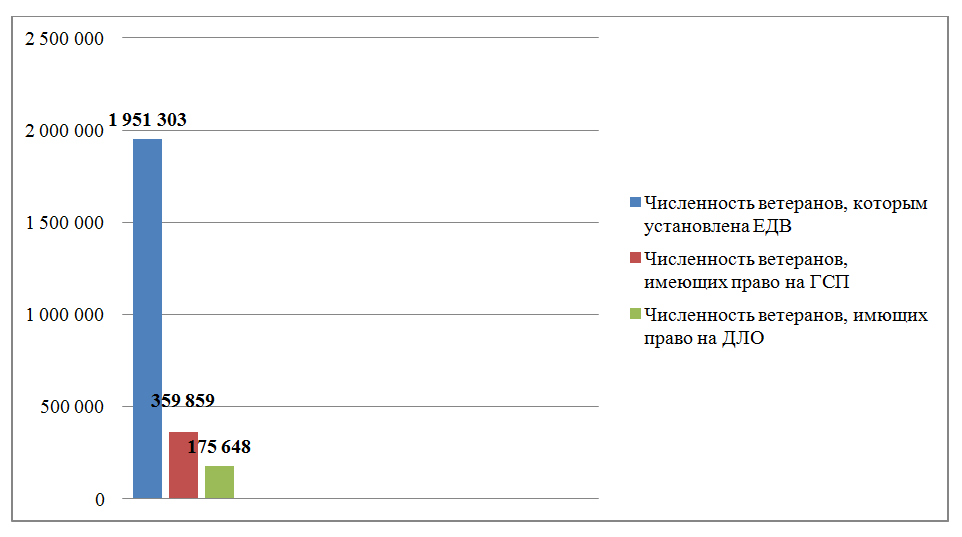 Ветераны, являющиеся инвалидами, сохраняют право на социальные услуги в натуральной форме. Так в категориях ветеранов граждане, награжденные знаком «Жителю блокадного Ленинграда», инвалиды Великой Отечественной, участники Великой Отечественной войны численность лиц, сохранивших право пользования социальными услугами в натуральной форме, находится в диапазоне от 34 до 44 процентов (инвалиды Великой Отечественной войны – 34%, лица, награжденные знаком «Жителю блокадного Ленинграда» - 44%).При этом в самой значительной по численности категории ветеранов «Ветеран боевых действий» лишь 15,8% граждан пользуются социальными услугами в рамках набора социальных услуг, и это обусловлено тем фактом, что это, как правило, лица молодого возраста, продолжающие службу и работу в соответствующих «силовых» структурах.Анализ динамики численности получателей набора социальных услуг в контексте общей динамики численности ветеранов, получающих ежемесячные денежные выплаты, за последний год показывает, что численность лиц, пользующихся социальными услугами в натуральной форме, имеет тенденцию к снижению, что связано с постоянным уменьшением численности категорий ветеранов в целом, обусловленным естественной убылью следующих категорий ветеранов: «инвалиды войны», «участники Великой Отечественной войны, ставшие инвалидами», «члены семей погибших (умерших) инвалидов войны, участников Великой Отечественной войны», «бывшие несовершеннолетние узники фашизма».На 1 июля 2018 года в категории инвалиды Великой Отечественной войны право пользования социальными услугами в натуральной форме сохранили 33% граждан, из категории участники Великой Отечественной войны, имеющие инвалидность, такое право сохранили 31% граждан.Органами исполнительной власти субъектов Российской Федерации проводится работа по обеспечению доступности лекарственных препаратов для граждан, находящихся на социальном обслуживании, в том числе ветеранам.Анализ поступившей информации органов исполнительной власти также показал, что в субъектах Российской Федерации реализуется комплекс мероприятий по межведомственному взаимодействию в рамках соответствующих соглашений между организациями здравоохранения, аптечными организациями и учреждениями социального обслуживания населения по обеспечению граждан пожилого возраста лекарственными препаратами, назначенными им по медицинским показаниям врачом (фельдшером).Выявление граждан, нуждающихся в обеспечении лекарственными препаратами и медицинскими изделиями, осуществляется в ходе принятия решения о признании гражданина нуждающимся в социальном обслуживании, при посещении социальными работниками получателей социальных услуг на дому, при проведении консультирования по телефону, опросов и анкетирования граждан.  Информирование граждан, имеющих в соответствии с законодательством Российской Федерации право на получение мер социальной поддержки по обеспечению необходимыми лекарственными препаратами, о порядке реализации своих прав осуществляется посредством телефона «горячей линии», служб «Единый социальный телефон», размещения информации в сети Интернет, на официальных сайтах органов исполнительной власти в сфере социальной защиты, на информационных стендах многофункциональных центров предоставления государственных и муниципальных услуг, аптечных организаций.В целях повышения доступности лекарственной помощи маломобильным группам граждан, в том числе ветеранам, проживающим в сельской местности, медицинские работники обособленных подразделений медицинских организаций, расположенных в сельских населенных пунктах, в которых отсутствуют аптечные организации, осуществляют розничную торговлю лекарственными препаратами после получения медицинскими организациями лицензии на фармацевтическую деятельность. Кроме того есть возможность выписки лекарственных препаратов гражданам старше трудоспособного возраста (в том числе и ветеранам), инвалидам первой группы и детям-инвалидам в рамках оказания государственной социальной помощи на курс лечения до 3-х месяцев. Органы исполнительной власти субъектов Российской Федерации сами определяют условия доставки лекарственных препаратов и медицинских изделий отдельным категориям граждан, в том числе ветеранам.Органами управления здравоохранением субъектов Российской Федерации принимаются нормативные правовые акты, регламентирующие порядок и условия доставки лекарственных препаратов.В рамках организации работы по предоставлению гражданам данной услуги осуществляется взаимодействие социальных работников с медицинскими организациями по вопросам записи граждан на прием к врачу, выписки у врачей (фельдшеров) рецептов на обеспечение лекарственными препаратами и медицинскими изделиями, получения результатов медицинского обследования граждан и медицинских справок, вызова участкового врача на дом, поиска необходимых лекарственных препаратов и медицинских изделий в аптечных организациях с учетом выписанных врачами (фельдшерами) рецептов, их приобретения и осуществления доставки по месту жительства граждан, в том числе ветеранам.Доставку лекарственных препаратов лицам, получающим социальное обслуживание на дому, осуществляют социальные работники по месту фактического проживания граждан.Лекарственное обеспечение получателей социальных услуг в стационарной форме социального обслуживания, имеющих право на льготное лекарственное обеспечение, осуществляется в полном объеме. Врачи стационарных организаций социального обслуживания осуществляют выписку рецептов на лекарственные препараты гражданам льготных категорий, получение и доставку лекарственных средств получателям социальных услуг обеспечивают работники стационарной организации социального обслуживания. Для целей контроля за организацией бесперебойного лекарственного обеспечения населения в субъектах Российской Федерации Федеральной службой по надзору в сфере здравоохранения (Росздравнадзор) совместно с органами исполнительной власти субъектов Российской Федерации в сфере охраны здоровья проводится регулярный мониторинг цен и ассортимента жизненно необходимых и важнейших лекарственных препаратов 
(далее – ЖНВЛП) в стационарных лечебно-профилактических и аптечных учреждениях, а также уровня цен на данные препаратов различных секторах фармацевтического рынка и ценовых категориях. Также Росздравнадзором осуществляется контроль за своевременным обеспечением выписанных рецептов на медикаменты для отдельных категорий граждан, в том числе ветеранов.Так, по данным мониторинга Росздравнадзора в рамках осуществления субъектами Российской Федерации переданных полномочий по организации льготного лекарственного обеспечения отдельных категорий граждан за период с 1 января по 30 июня 2018 года инвалидам и участникам Великой Отечественной войны выписано 550 147 рецептов, обслужено – 524 212 рецептов, на общую сумму 512 607,17 тыс. руб., при этом средняя стоимость рецепта составила 977,86 руб. (средняя стоимость рецепта для всех категорий граждан в целом по Российской Федерации – 1 440,15 руб.).Инвалиды и участники Великой Отечественной войны, получающие лекарственное обеспечение по «высокозатратным» нозологиям, были обеспечены лекарственными препаратами на общую сумму 
29 736,82 тыс. руб., при этом средняя стоимость рецепта составила 
101 145,65 руб. (средняя стоимость рецепта в целом по Российской Федерации составила – 50 493,47 руб., детское население – 77 859,38 руб.).По данным органов управления здравоохранением субъектов Российской Федерации, численность инвалидов и участников Великой Отечественной войны реализующих право на льготное лекарственное обеспечение за счет федерального бюджета, по состоянию на 1 июля 2018 года, составляла 86 623 человека, которые были обеспечены по 524 212 рецептам на сумму 512 607,17 тыс. рублей.Мероприятия, направленные на бесперебойное обеспечение ветеранов необходимыми лекарственными средствами необходимо продолжить.Необходимо усилить информационно-разъяснительную работу с гражданами, в том числе ветеранами, о преимуществах лекарственного обеспечения в рамках набора социальных услуг.Информацию о принимаемых мерах по улучшению качественных показателей обеспечения ветеранов Великой Отечественной войны лекарственными препаратами, назначенными им по медицинским показаниям врачом (фельдшером), в том числе по доставке их на дом, необходимо предоставлять также общероссийским общественным организациям ветеранов.3.5. Санаторно-курортное лечение ветерановВ субъектах Российской Федерации на основе Программы государственных гарантий бесплатного оказания гражданам медицинской помощи, а так же методических рекомендаций Федерального фонда обязательного медицинского страхования по формированию тарифов на оказание медицинской помощи, отрабатывается система финансирования помощи по медицинской реабилитации с использованием клинико-статистических групп на трех этапах в медицинских организациях различного уровня, в том числе в санаторно-курортных организациях.Санаторно-курортное лечение в 2017 году получило 699 участников Великой Отечественной войны и 4926 инвалидов Великой Отечественной войны.На 1 июля 2018 г. санаторно-курортным лечением обеспечено 404 участника Великой Отечественной войны и 608 инвалидов Великой Отечественной войны.В соответствии с установленным порядком предоставления набора социальных услуг граждане при наличии медицинских показаний и отсутствии противопоказаний для санаторно-курортного лечения получают в лечебно-профилактическом учреждении по месту жительства справку для получения путевки по форме № 070/у и обращаются с заявлением о предоставлении санаторно-курортной путевки в территориальные органы Фонда социального страхования Российской Федерации или в органы социальной защиты населения, с которыми заключено соглашение о работе по обеспечению граждан путевками на санаторно-курортное лечение. Предоставление путевок на санаторно-курортное лечение осуществляется с учетом ранее зарегистрированных обращений граждан, имеющих аналогичные медицинские показания. В 2018 году норматив финансовых затрат в месяц на одного гражданина, получающего санаторно-курортное лечение, составляет 127,9 рублей (в 2017 году – 124,5 рублей), проезд на междугородном транспорте к месту лечения и обратно – 18,2 рублей (в 2017 году – 17,7 руб.).Обеспечение граждан Российской Федерации санаторно-курортным лечением осуществляется Фондом социального страхования Российской Федерации, а также органами государственной власти субъектов Российской Федерации, заключившими Соглашения с Минтрудом России о передаче части полномочий Российской Федерации по предоставлению при наличии медицинских показаний путевок на санаторно-курортное лечение.Информация по обеспечению санаторно-курортным лечением инвалидов и участников Великой Отечественной войны за период с 2012 
по 2017 год приведена в приложении № 12.Бюджетные ассигнования на реализацию мер социальной поддержки отдельных категорий граждан по предоставлению путевок на санаторно-курортное лечение и проезда на междугородном транспорте к месту лечения и обратно в 2017 году составили 6 274 786,2 тыс. руб., в том числе Фонду социального страхования Российской Федерации – 4 396 558,7 тыс. руб., Министерству труда и социальной защиты Российской Федерации на предоставление субвенций, направляемых из федерального бюджета бюджетам 11 субъектов Российской Федерации на оказание государственной социальной помощи отдельным категориям граждан в части оплаты санаторно-курортного лечения, а также проезда на междугородном транспорте к месту лечения и обратно – 1 878 227,5 тыс. руб.Распределение объема бюджетных ассигнований по распорядителям бюджетных средств на 2018 год составил (на 1 апреля 2018 года):Министерству труда и социальной защиты Российской Федерации на предоставление субвенций федерального бюджета бюджетам субъектов Российской Федерации (6 субъектов Российской Федерации) – для обеспечения санаторно-курортного лечения граждан из числа получателей набора социальных услуг и предоставления социальных услуг по бесплатному проезду к месту лечения и обратно – 42 901,5 тыс. руб.; для оплаты бесплатного проезда на пригородном железнодорожном транспорте – 245 302,8 тыс. руб.Фонду социального страхования Российской федерации на финансовое обеспечение расходов по санаторно-курортному лечению и проезду к месту лечения и обратно граждан из числа получателей набора социальных услуг 
– 320 435,6 тыс. руб.Кроме того, принимаются дополнительные меры по обеспечению граждан льготных категорий санаторно-курортным лечением. Санаторно-курортный комплекс Минобороны России включает 41 военный санаторий, 11 домов и баз отдыха на 25 тыс. мест, объединенных по территориальному принципу.Обеспечение санаторно-курортным лечением и организованным отдыхом контингентов Минобороны России осуществляется в соответствии с Федеральным законом от 27 мая 1998 г. № 76-ФЗ «О статусе военнослужащих», приказом Министра обороны Российской Федерации от 15 марта 2011 г.  № 333 «О порядке санаторно-курортного обеспечения в Вооруженных Сил Российской Федерации».Ежегодно санаторно-курортное лечение в санаториях Минобороны России получают порядка 200 тыс. человек.Ветераны Вооруженных Сил и члены их семей составляют 70 процентов общего числа граждан, получающих санаторно-курортное лечение в санаториях Минобороны России. При этом численность ветеранов боевых действий, получивших санаторно-курортное лечение в военных здравницах Минобороны России, составила: в 2014 году – 1807 человек, в 2016 году – 2361 человек, в 2017 году – 3838 человек, в первой половине 2018 года – более 2000 человек.   По итогам 2018 года планируется пролечить свыше  4000 ветеранов.Количество граждан, уволенных с военной службы в органах ФСБ России, и членов их семей, прошедших санаторно-курортное лечение в санаториях ФСБ России и отдохнувших в домах отдыха ФСБ России с 2012 года выросло почти в 2 раза (99 %) и в 2016 году составило 22 257 человек, в 2017 году - 22 990 человек. Санаторно-курортное лечение и оздоровительный отдых, медицинская 
и медико-психологическая реабилитация прикрепленного контингента МВД России проводится в 29 санаторно-курортных организациях, подведомственных МВД России, что позволяет ежегодно направлять на санаторно-курортное лечение и оздоровительный отдых свыше 100 тыс. человек. Санаторно-курортный комплекс МВД России расположен на территории 7 оздоровительных местностей и курортов.Особое внимание уделяется обеспечению путёвками на санаторно-курортное лечение и оздоровительный отдых участников Великой Отечественной войны 1941 – 1945 годов и ветеранов боевых действий. Данные о проведенном санаторно-курортном лечении указанных лиц представлены в таблице:Санаторно-курортное лечение при наличии медицинских показаний и отсутствии противопоказаний предусмотрено ветеранам Великой Отечественной войны и боевых действий, ветеранам труда и ветеранам военной службы в 6 субъектах Российской Федерации.Участие субъектов Российской Федерации способствует повышению эффективности обеспечения ветеранов санаторно-курортным лечением, а также увеличению численности ветеранов, прошедших такое лечение. Необходимо вести мониторинг данного вопроса и информировать органы государственной власти субъектов Российской Федерации о лучшем опыте по обеспечению ветеранов санаторно-курортным лечением.3.6. Индивидуальная реабилитация и протезирование ветеранов-инвалидов Федеральным законом № 5-ФЗ «О ветеранах» инвалидам войны, участникам Великой Отечественной войны, лицам, награжденным знаком «Жителю блокадного Ленинграда», лицам, работавшим на объектах противовоздушной обороны, ветеранам боевых действий из числа военнослужащих предусмотрено за счет расходных обязательств Российской Федерации обеспечение протезами (кроме зубных протезов) и протезно-ортопедическими изделиями. Указанные изделия предоставляются бесплатно за счет средств федерального бюджета.Следует отметить, что начиная с 2015 года общие объемы финансирования мероприятий по обеспечению инвалидов техническими средствами реабилитации и отдельных категорий граждан из числа ветеранов протезами и протезно-ортопедическими изделиями (далее – ТСР, ПОИ) за счет средств федерального бюджета ежегодно увеличиваются.Так, в 2014 году на обеспечение инвалидов ТСР и ветеранов ПОИ было предусмотрено 19,4 млрд. рублей, в 2015 – 29,8 млрд. рублей, в 2016 году – 29,3 млрд. рублей, в 2017 году – 32,8 млрд. рублей.Таким образом, финансирование мероприятий по обеспечению инвалидов ТСР, начиная с 2015 года, возросло на 11,8 млрд. рублей (т.е. объемы финансирования за счет средств федерального бюджета увеличились на 60,8 %).Вместе с тем, ежегодно федеральными законами о федеральном бюджете на соответствующий год на мероприятия по обеспечению инвалидов ТСР предусматриваются бюджетные ассигнования в объеме, не позволяющем удовлетворить полную потребность инвалидов ТСР.На 2018 год федеральным законом о федеральном бюджете на обеспечение инвалидов ТСР предусмотрены бюджетные ассигнования в размере 31,2 млн. рублей (на 1,6 млрд. рублей меньше, чем в 2017 году).В связи с этим, Минтрудом России по мере исполнения Закона о бюджете в текущем году осуществляется работа совместно с заинтересованными федеральными органами исполнительной власти по выделению дополнительных средств федерального бюджета на обеспечение инвалидов ТСР.Ежегодные расходы в прошлые периоды на ПОИ составляют около 12,5 млрд. рублей или 42% от общего объема расходов.Расходы на ПОИ в 2017 году составили 13,6 млрд. рублей, что составляет 44,6% от общего объема средств федерального бюджета, израсходованного на ТСР и ПОИ в размере 30,5 млрд. рублей.За период 2015 - 2017 годов численность инвалидов, обеспеченных ТСР, уменьшилась на 84,7 тыс. человек (на 5,3 %) и в 2017 году составила 1 511,8 тыс. человек.Вместе с этим, обеспеченность инвалидов ТСР за счет средств федерального бюджета выросла на 2,03% (с 86,6% в 2015 году до 88,63% в 2017 году).Численность ветеранов, не являющихся инвалидами, обеспеченных ПОИ в соответствии с заключениями об обеспечении ПОИ, выдаваемыми врачебными комиссиями медицинских организаций, уменьшилась с 2015 года по 2017 год на 59,7% (с 62 человек в 2015 году до 25 человек в 2017 году).Однако обеспеченность ветеранов ПОИ за счет средств федерального бюджета выросла на 3,3% (с 88,7% - 55 человек в 2015 году до 92,0% в 2017 году – 23 человека).Кроме того, в дополнение к федеральным мерам в части субъектов Российской Федерации за счет расходных обязательств субъектов Российской Федерации установлены дополнительные меры социальной поддержки ветеранам.В 4 субъектах Российской Федерации предусматриваются региональные меры в виде компенсации за самостоятельно приобретенные ПОИ в части снижения размера их оплаты отдельным категориям граждан из числа ветеранов.В ряде субъектов Российской Федерации отдельным категориям граждан из числа ветеранов предусмотрено бесплатное изготовление и ремонт зубных протезов (кроме расходов на оплату стоимости драгоценных металлов и металлокерамики) в государственных медицинских организациях конкретного региона, а также бесплатное обеспечение другими протезами и протезно-ортопедическими изделиями.Обеспечение ПОИ лиц (ветеранов), не имеющих группу инвалидности, но по медицинским показаниям нуждающихся в них и постоянно проживающих на территории конкретного субъекта Российской Федерации осуществляется в трех регионах.В 15 субъектах Российской Федерации в целях бесперебойного обеспечения нуждающихся инвалидов организована «ресурсная база» по ТСР. За счет «ресурсной базы» в 1 полугодии 2017 года было выдано подгузников и абсорбирующего белья в количестве 1198 изделий.В ряде субъектов Российской Федерации предусмотрен дополнительный перечень реабилитационных мероприятий, ТСР и услуг, предоставляемых инвалидам и отдельным категориям граждан из числа ветеранов бесплатно за счет средств регионального бюджета. Как правило, реализация данной меры осуществляется в рамках государственной программы, направленной на развитие социальной защиты, поддержки и социального обслуживания населения конкретного субъекта Российской Федерации.В целях оказания социальных услуг по временному обеспечению оборудованием, инвентарем, медицинской техникой, ТСР и др. аксессуарами (далее – реабилитационные средства) граждан пожилого возраста и других отдельных категорий граждан, в большей части субъектов Российской Федерации, предоставляющих дополнительные меры социальной поддержки ветеранов, созданы пункты проката для обеспечения нуждающихся в указанных средствах.Как правило, оснащение пунктов проката реабилитационными средствами осуществляется за счет средств региональных бюджетов и внебюджетных источников (средства региональных отделений ООО «Российский Красный Крест», спонсорская помощь, благотворительные пожертвования).Реабилитационные средства в пунктах проката предоставляются гражданам в соответствии с договором о предоставлении во временное пользование. Предельный срок договора проката в разных регионах варьируется от 6 месяцев до одного года.В большинстве субъектов Российской Федерации прокат реабилитационных средств отдельным категориям граждан из числа ветеранов предоставляется бесплатно.Успешный опыт ряда субъектов Российской Федерации в обеспечении протезно-ортопедическими изделиями и техническими средствами реабилитации заслуживает внимания и может быть использован другими регионами.Вопросам реабилитации также уделяется внимание в военных ведомствах.Так, например в 2017 году в здравницах Росгвардии проведены мероприятия медико-психологической реабилитации для 764 (в 2016 году – 845), в I полугодии 2018 года – 382 военнослужащих (ветеранов боевых действий), прибывших из районов выполнения служебно-боевых задач.В военно-медицинских организациях и медицинских организациях государственной и муниципальной систем здравоохранения при отсутствии по месту их жительства военно-медицинских организаций осуществляется бесплатное зубопротезирование граждан, уволенных с военной службы.Вопросы реабилитации и протезирования для инвалидов из числа ветеранов остаются актуальными, а, следовательно, данную работу необходимо продолжать. 3.7. Развитие гериатрической медицинской помощи  Принимая во внимание увеличение численности и доли граждан старше трудоспособного возраста в населении России, учитывая особенности структуры их заболеваемости, в Российской Федерации в 2016 году организована гериатрическая служба как единая система долговременной медицинской помощи за счет преемственности ведения пациента между различными уровнями системы здравоохранения. В соответствии с порядком медицинская помощь
по профилю «гериатрия» представляет собой систему мер по оказанию медицинской помощи пациентам пожилого и старческого возраста
при наличии старческой астении с целью сохранения или восстановления
их способности к самообслуживанию, физической и функциональной активности, независимости от посторонней помощи в повседневной жизни.Во всех субъектах Российской Федерации медицинская помощь ветеранам оказывается в многопрофильных медицинских организациях,
в том числе специализированная медицинская помощь по профилю «гериатрия» на 1 880 геронтологических койках. В 2017 г. в Российской Федерации работало 200 врачей-гериатров.По сравнению с 2014 г. численность врачей-гериатров увеличилась на 49 человек (32,5 %).Фактически сегодня обеспеченность врачами-гериатрами на 10 тысяч населения составляет в поликлинике 0,007, в стационаре - 0,003.В Российской Федерации подготовка специалистов здравоохранения осуществляется в соответствии с Номенклатурой специальностей специалистов, имеющих высшее медицинское и фармацевтическое образование, утвержденной приказом Минздрава России от 07.10.2015 № 700н. При этом действующая номенклатура содержит специальность «Гериатрия».Квалификационные требования к медицинским и фармацевтическим работникам с высшим образованием по направлению подготовки «Здравоохранение и медицинские науки», в том числе к уровню их образования, утверждены приказом Минздрава России от 8.10.2015 № 707н, согласно которому для замещения должности врача-гериатра необходимо наличие высшего образования (специалитет) по специальности «Лечебное дело» или «Педиатрия» и подготовки в ординатуре по специальности «Гериатрия» или дополнительного профессионального образования (профессиональная переподготовка) по специальности «Гериатрия» при наличии подготовки в интернатуре и/или ординатуре по специальности «Общая врачебная практика (семейная медицина)» или «Терапия».В настоящее время подготовку и повышение квалификации специалистов указанного профиля осуществляют Воронежский, Дагестанский, Кубанский, Курский, Московский медико-стоматологический, Новосибирский, Оренбургский, Первый Московский, Российский национальный исследовательский, Ростовский, Саратовский, Северный, Северо-Западный, Сибирский, Ставропольский государственные медицинские университеты, Нижегородская государственная медицинская академия, Иркутская, Казанская и Российская медицинские академии последипломного образования (19 образовательных учреждения).В подведомственных Минздраву России образовательных учреждениях ежегодно 700-1000 врачей различных специальностей проходят подготовку по вопросам гериатрии, 3-11 человека получают специальность «гериатрия» в ординатуре , 50-380 человек проходят обучение по этой специальности через профессиональную переподготовку. За период 2009-2017 гг. 8 341 врач прошли подготовку по программам дополнительного профессионального образования по вопросам гериатрии.В 2014-2017 гг. по специальности «Гериатрия» всего подготовлено 19 врачей-гериатров в ординатуре. По программам дополнительного профессионального образования (повышение квалификации) по специальности «Гериатрия» прошли обучение в 2014-2016 гг. более 2,9 тыс. врачей, по программам профессиональной подготовки - 758 врачей.В целях развития данного направления необходимо предусмотреть в методических рекомендациях по способам оплаты медицинской помощи за счет средств обязательного медицинского страхования начиная с 2018 года профиль «Гериатрия» с установлением соответствующих коэффициентов затратоемкости.Развитие данного направления позволит повысить уровень и качество оказания медицинской помощи гражданам пожилого возраста, что позволит сохранять им социальную активность и самостоятельность на долгие годы. 4.Социальное обслуживание ветерановГосударство гарантирует гражданам право на социальное обслуживание в государственной системе социальных служб в порядке и на условиях, которые устанавливаются законами и иными нормативными правовыми актами субъектов Российской Федерации.Основным стратегическим документом в сфере социального обслуживания является Федеральный закон от 28 декабря 2013 г. 
№ 442-ФЗ «Об основах социального обслуживания граждан в Российской Федерации» (далее - Федеральный закон «Об основах социального обслуживания граждан в Российской Федерации»), реализация которого осуществляется с 2015 года.Вторым не менее важным документом стала Стратегия действий в интересах граждан пожилого возраста до 2025 года, утвержденная распоряжением Правительства Российской Федерации от 29 ноября 2016 г.       № 2539-р, которой определены основные цели и задачи, в том числе и в сфере социального обслуживания, направленные на повешение качества жизни граждан пожилого возраста.4.1 Предоставление социальных услуг ветеранам в субъектах Российской Федерации на основе выявления  индивидуальных потребностейФедеральным законом «Об основах социального обслуживания граждан в Российской Федерации» установлены единые гарантии при предоставлении социальных услуг:индивидуальная нуждаемость при предоставлении социальных услуг;единые формы социального обслуживания и виды социальных услуг;единый примерный перечень социальных услуг на федеральном и региональном уровне;доступность социальных услуг:обязательное условие бесплатного предоставления социального обслуживания для всех несовершеннолетних детей и лиц, пострадавших в результате чрезвычайных ситуаций, вооруженных межнациональных (межэтнических) конфликтов (во всех формах социального обслуживания).повышен до 1,5 величины прожиточного минимума, установленного в регионе, порог бесплатного предоставления социальных услуг гражданам в полустационарной форме социального обслуживания и на дому.субъектам Российской Федерации предоставлено право самостоятельно устанавливать иные категории граждан, которым социальные услуги предоставляются бесплатно; открытый бесплатный доступ к информации о предоставлении социальных услуг;возможность выбора поставщика социальных услуг.общий для всех форм социального обслуживания подход к определению размера стоимости предоставляемых социальных услуг на основе тарифа. Кроме того, установлены единые механизмы организации предоставления социальных услуг:индивидуальные программы представления социальных услуг;выявительный принцип предоставления социального обслуживания (обращение может быть подано в интересах гражданина органом государственной власти, местного самоуправления, общественным объединением);адресный подход в определении индивидуальной нуждаемости граждан в социальных услугах;реестр поставщиков социальных услуг.Минтрудом России с 2015 года осуществляется мониторинг социального обслуживания граждан в субъектах Российской Федерации.По информации субъектов Российской Федерации общая численность инвалидов, участников и ветеранов Великой Отечественной войны, получивших социальные услуги, за 2017 год составляла 254 073 человек, из них: инвалидов Великой Отечественной войны – 14 182 человека, участников Великой Отечественной войны – 24 289 человек, ветеранов Великой Отечественной войны – 215 602 человека.Социальное обслуживание осуществляется в трех формах: стационарное, полустационарное и на дому (приложение № 13).Объем средств, предусмотренных в бюджетах субъектов Российской Федерации на социальное обслуживание граждан, в 2017 году составил 588 077 966,53 тысяч рублей. Из них на предоставление социальных услуг в стационарной форме социального обслуживания было предусмотрено 100 369 469,26 тысяч рублей, полустационарной форме социального обслуживания – 32 570 622,17 тысяч рублей, в форме социального обслуживания на дому – 455 137 875,10 тысяч рублей.Во всех субъектах Российской Федерации проводится независимая оценка качества условий оказания услуг организациями социальной сферы. Информация о независимой оценке качества (об общественных советах, операторах, уполномоченных органах, организациях, в отношении которых проводится оценка) и о ее результатах размещается на едином портале – официальном сайте для размещения информации о государственных и муниципальных учреждениях bus.gov.ru.Независимая оценка качества за период 2015-2017 гг. (данные по состоянию на 15 марта 2018 года) проведена в отношении 5,3 тыс. организаций социального обслуживания или 118% от количества организаций, подлежащих независимой оценки качества, что соответствует 100% охвату независимой оценкой качества всех организаций социального обслуживания.В отношении отдельных организаций социального обслуживания (18%  от количества организаций, подлежащих оценке) независимая оценка проводилась несколько раз в течение 2015-2017 гг.В сфере социального обслуживания независимая оценка качества проводится в отношении трех типов учреждений: организации стационарной формы обслуживания, организации полустационарной формы обслуживания и организации надомной формы обслуживания, клиентами которых являются также пожилые граждане, инвалиды, ветераны. В период 2015-2017 годов независимая оценка качества проведена в отношении 100% учреждений стационарной формы обслуживания для пожилых и инвалидов. Среди них: дома-интернаты для граждан пожилого возраста и инвалидов, центры для инвалидов войны и труда, пансионаты ветеранов войны и труда, центры социально-медицинской реабилитации инвалидов и ветеранов боевых действий и др.По результатам проведенной в 2017 году независимой оценки качества в субъектах Российской Федерации складывается практика учета результатов независимой оценки качества при выработке мер по совершенствованию деятельности работы организаций социального обслуживания, принимаются региональные планы с конкретными мероприятиями, направленными на повышение качества условий оказания услуг:- обеспечение на официальных сайтах организаций социального обслуживания полной информации об их деятельности в соответствии с требованиями к ней установленными нормативными правовыми актами;- повышение доступности зданий и помещений организаций для всех категорий обслуживаемых граждан, в том числе для инвалидов и других маломобильных групп населения;- улучшение условий проживания получателей социальных услуг, проживающих в стационарных организациях социального обслуживания, условий предоставления услуг в организациях, предоставляющих социальные услуги в полустационарных условиях и оказывающих услуги на дому;благоустройство помещений в организации (проведение ремонтных работ помещений, систем водоснабжения, электроснабжения, канализации, монтаж пожарно-охранной сигнализации, установка систем кондиционирования и вентиляции), а также благоустройство прилегающей к организации территории, создание парковочных стоянок;организация повышения квалификации сотрудников организаций. Результаты независимой оценки качества учитываются при оценке деятельности организаций социального обслуживания, работы их руководителей и работников.Итоги независимой оценки качества ежеквартально рассматриваются на заседаниях Общественного совета при Министерстве труда и социальной защиты Российской Федерации с приглашением руководителей органов исполнительной власти в сфере социальной защиты субъектов Российской Федерации и представителей общественных организаций. Результаты проведения независимой оценки качества и реализация ее итогов в работе по совершенствованию деятельности организаций социального обслуживания были доложены руководителями органов исполнительной власти в сфере социальной защиты Республики Карелия, Республики Саха (Якутия), Смоленской, Ивановской, Курганской, Вологодской, Московской, Рязанской, Брянской, Тамбовской, Тульской, Тверской, Тюменской области, г. Москвы, Ханты-Мансийского автономного округа. Развитие медико-социального обслуживания ветеранов В целях совершенствования социального обслуживания ветеранов Великой Отечественной войны, Минтрудом России совместно с Минздравом России разработан и принят приказ Минтруда России от 25 августа 2016 г. 
№ 471 «Об утверждении рекомендаций по предоставлению социально-медицинских услуг в форме социального обслуживания на дому ветеранам и инвалидам Великой Отечественной войны» (далее - приказ Минтруда России  № 471).В соответствии с приказом Минтруда России № 471 органам исполнительной власти субъектов Российской Федерации рекомендовано при предоставлении ветеранам социально-медицинских услуг обеспечить равный, свободный доступ к социальному обслуживанию, адресность предоставления социально-медицинских услуг, приближенность поставщиков социальных услуг к месту жительства ветеранов, достаточность их количества, достаточность финансовых, материально-технических, кадровых и информационных ресурсов у поставщиков социальных услуг, а также рассмотреть возможность бесплатного предоставления социальных услуг ветеранам в форме социального обслуживания на дому.Кроме того, при определении перечня необходимых ветерану социально-медицинских услуг рекомендовано учитывать его нуждаемость в получении таких услуг, состояние его здоровья, возраст, социальное положение, зависимость от посторонней помощи, а также исходить из условий его проживания, состава семьи, медицинских показаний, характеризующих состояние его здоровья.Также особое внимание рекомендовано уделять своевременному выявлению ветеранов, нуждающихся в предоставлении социально-медицинских услуг и медицинской помощи на дому, привлекая для этого потенциал медицинских организаций и администраций муниципальных районов, городских округов и сельских поселений.В целях повышения качества и эффективности предоставляемых услуг, социального сопровождения ветеранов, а также осуществления систематического наблюдения за состоянием здоровья ветеранов органам исполнительной власти субъектов Российской Федерации в сфере социального обслуживания и здравоохранения рекомендовано организовать межведомственное взаимодействие.К данной работе рекомендовано привлекать волонтеров и некоммерческие организации.Приказ Минтруда России № 471 содержит положения по организации социального сопровождения ветеранов, в том числе в медицинские и иные организации, оказывающие медицинскую помощь, в федеральные учреждения медико-социальной экспертизы для оформления группы инвалидности, при содействии в обеспечении по заключению врачей лекарственными препаратами, необходимыми техническими средствами реабилитации и в иных случаях, а также путем госпитализации ветеранов в госпитали для ветеранов войн, гериатрические центры.Анализ представленной субъектами Российской Федерации информации показал, что предоставление социальных услуг ветеранам и инвалидам Великой Отечественной войны осуществляется с учетом рекомендаций по предоставлению социально-медицинских услуг в форме социального обслуживания на дому ветеранам и инвалидам Великой Отечественной войны, утвержденных приказом Минтруда России № 471.В целях повышения доступности медицинской помощи ветеранам органам исполнительной власти субъектов Российской Федерации рекомендовано осуществлять осмотры и обследование в рамках диспансерного наблюдения ветеранов – получателей социальных услуг на дому, организовывать оказание медицинской помощи в условиях дневного стационара, а также организовывать работу выездной патронажной службы паллиативной медицинской помощи.Кроме того, в целях совершенствования взаимодействия между социальными и медицинскими службами принят приказ Минтруда России и Минздрава России от 21 декабря 2017 г. № 861/1036 «Об утверждении методических рекомендаций по организации социального обслуживания и социального сопровождения граждан, полностью или частично утративших способность осуществлять самообслуживание, самостоятельно передвигаться, и оказание им медицинской помощи».Данным приказом органам исполнительной власти при определении социальных услуг, необходимых гражданину, утратившему способность к самообслуживанию, рекомендуется учитывать его состояние здоровья, условия проживания, состав семьи, возраст, социальное положение, характер обстоятельств, которые ухудшают или могут ухудшить условия его жизнедеятельности, зависимость от посторонней помощи.При предоставлении социальных услуг и социального сопровождения граждан, утративших способность к самообслуживанию, органам исполнительной власти субъекта Российской Федерации в сфере социального обслуживания также рекомендовано осуществлять межведомственное взаимодействие с органами исполнительной власти субъекта Российской Федерации в сфере здравоохранения, организациями, находящимися в их ведении.Привлечение некоммерческого и частного секторов к оказанию социальных услуг Российская Федерация переходит к инновационному социально ориентированному типу экономического развития. К числу приоритетных направлений социальной политики, в том числе, отнесены: обеспечение доступности социальных услуг высокого качества для всех нуждающихся граждан пожилого возраста и инвалидов путем дальнейшего развития сети организаций различных организационно-правовых форм и форм собственности, предоставляющих социальные услуги; а также развитие институтов и механизмов государственно-частного партнерства.Сформированная нормативная правовая база в рамках реализации Федерального закона «Об основах социального обслуживания граждан в Российской Федерации» позволяет негосударственным социально ориентированным некоммерческим организациям, осуществляющим деятельность в социальной сфере, являться полноправными поставщиками социальных услуг и получать компенсационные выплаты за счет бюджетных ассигнований.Впервые с 1 января 2015 года установлена возможность получения гражданином социальных услуг как в государственных, так и не в государственных организациях социального обслуживания, в том числе у индивидуальных предпринимателей, а также определены основы для государственной финансовой поддержки негосударственных организаций, осуществляющих деятельность в сфере социального обслуживания.При этом установлен механизм финансового обеспечения предоставления социальных услуг негосударственными организациями, индивидуальными предпринимателями, осуществляющими деятельность по социальному обслуживанию:путем предоставления субсидий из соответствующего бюджета бюджетной системы Российской Федерации в соответствии с бюджетным законодательством Российской Федерации;проведения закупок социальных услуг в соответствии с законодательством Российской Федерации о контрактной системе;за счет средств получателей социальных услуг при предоставлении социальных услуг за плату или частичную плату;путем выплаты компенсации в размере и в порядке, которые определяются нормативными правовыми актами субъекта Российской Федерации.По информации органов исполнительной власти субъектов Российской Федерации, объем средств бюджетов субъектов Российской Федерации, предусмотренных на предоставление социальных услуг в сфере социального обслуживания и социального сопровождения, составил в 2017 году 588 077,9 млн. рублей.При этом объем средств бюджетов субъектов Российской Федерации, выделяемых негосударственным организациям на предоставление услуг в сфере социального обслуживания населения и социального  сопровождения, составил в 2016 году - 5 230, 8 млн. рублей (2,47%), в 2017 году - 10 652, 9 млн. рублей (4,72%).Новым правовым механизмом привлечения негосударственных организаций к оказанию социальных услуг является механизм, заложенный в Федеральном законе «Об основах социального обслуживания граждан в Российской Федерации», который позволяет выплачивать компенсации  негосударственным  поставщиками социальных услуг, которые включены в реестр поставщиков социальных услуг субъекта Российской Федерации, но не участвуют в выполнении государственного задания (заказа). Объем средств бюджетов субъектов Российской Федерации, предусмотренных на предоставление компенсаций негосударственным организациям, осуществляющим деятельность в сфере социального обслуживания, в 2016 году составил 576,2 млн. рублей, в 2017 году - 
1 990,6 млн. рублей.Лучший региональный опыт по оказанию социальных услуг населению с использованием данного механизма приведен в приложении № 14.Наряду с этим, в целях привлечения инвестиций для решения государственных задач по обеспечению доступности социальных услуг с учетом предложений Минтруда России и Минэкономразвития России принят Федеральный закон от 21 июля 2014 г. № 265-ФЗ «О внесении изменений в Федеральный закон «О концессионных соглашениях». Объекты социального обслуживания населения теперь также включены в перечень объектов концессионного соглашения. В 2017 году Минтруду России в рамках основного мероприятия 2.7. «Привлечение в сферу социального обслуживания населения бизнеса и социально ориентированных некоммерческих организаций, благотворителей и добровольцев» подпрограммы «Модернизация и развитие социального обслуживания населения» государственной программы Российской Федерации «Социальная поддержка граждан», утвержденной постановлением Правительства Российской Федерации от 15 апреля 2014 г. № 296, предусмотрены субсидии на возмещение затрат на уплату процентов по кредитам, полученным юридическими лицами на реализацию инвестиционных проектов в сфере социального обслуживания.Созданию условий, стимулирующих развитие государственно-частного партнерства в сфере социального обслуживания населения способствует принятие Федерального закона от 29 декабря 2014 г. № 464-ФЗ «О внесении изменений в часть вторую Налогового кодекса Российской Федерации», которым предусмотрена возможность применения налоговой ставки ноль процентов по налогу на прибыль для организаций, осуществляющих социальное обслуживание граждан.В результате проделанной работы по развитию негосударственного сектора в сфере социального обслуживания граждан удалось добиться определенных результатов. Так, только по официальным данным Росстата, общее число негосударственных организаций социального обслуживания граждан возросло с 95 в 2013 году до 1051 в 2017 году. Из них 254 коммерческих организации, 797 некоммерческих организаций, в том числе 665 социально ориентированных организаций.Негосударственными организациями предоставляются социально-медицинские, социально-психологические, социально-бытовые, социально-педагогические, социально-экономические, социально-трудовые, социально-правовые услуги, а также услуги в целях повышения коммуникативного потенциала.Успех государственно-частного партнерства в социальном обслуживании населения в значительной степени зависит от возможности предложить инвестирующему в объекты социального обслуживания бизнесу достаточный объем поддержки.Анализ информации, представленной органами исполнительной власти субъектов Российской Федерации в Минтруд России, показал, что в ряде субъектов Российской Федерации начинают применяться механизмы государственной поддержки для организаций, реализующих инвестиционные проекты.Вместе с тем необходимо решить ряд вопросов: недостаточно интенсивное развитие негосударственного сектора предоставления социальных услуг; недостаточное развитие современных стационарозамещающих технологий и методик предоставления социальных услуг, в том числе для граждан, страдающих психическими расстройствами; недостаточное развитие  мобильных форм предоставления социальных услуг; наличие очередности на получение социальных услуг в стационарной форме социального обслуживания и в форме социального обслуживания на дому; недостаточное количество действующих государственных стационарных организаций социального обслуживания и их устаревшая материально-техническая база (по данным Росстата 1293 стационарные организации социального обслуживания).Для решения этих вопросов требуется консолидация усилий на федеральном и региональных уровнях, а также программный подход к решению задач.В субъектах Российской Федерации необходимо разработать региональные программы по приведению стационарных организаций социального обслуживания в надлежащее состояние, ликвидации очередности в предоставлении социальных услуг как в стационарной форме социального обслуживания, так и на дому, развитию стационарозамещающих технологий и мобильных форм предоставления социальных услуг, привлечению негосударственного сектора в сферу социального обслуживания.Социальные инновации по обслуживанию ветеранов в субъектах Российской Федерации При предоставлении социальных услуг, направленных на максимально возможное продление пребывания граждан пожилого возраста в привычной социальной среде, поддержание их социального статуса, а также оказание всесторонней помощи, в регионах развиваются различные стационарозамещающие формы, методы и технологии социального обслуживания ветеранов Великой Отечественной войны.Одной из распространенных технологий предоставления социального обслуживания является «Мобильная бригада». В состав мобильных бригад входят специалисты по социальной работе, психологи, медицинские работники, что позволяет обеспечить предоставление социальных услуг гражданам пожилого возраста в том числе ветеранам, проживающим в сельской местности и труднодоступных районах. В некоторых регионах положительно зарекомендовал себя «Бригадный» метод социального обслуживания на дому, основной идеей которого является объединение социальных работников в профильные бригады для выполнения трудоемких работ (например, уборка жилых помещений, оказание услуг гигиенического характера, приобретение и доставка на дом продуктов питания, промышленных товаров). Внедрение данного метода позволило уменьшить нагрузку на социальных работников, повысить рациональность использования их рабочего времени, качество предоставляемых услуг и степень удовлетворенности граждан социальным обслуживанием. Вместе с тем необходимо отметить, что в 20 субъектах Российской Федерации развиваются и другие социальные технологии, а именно «приемная семья», представляющая собой совместное проживание и ведение хозяйства граждан, имеющих ограничения жизнедеятельности, с «помощником». Кроме того, можно отметить, что в субъектах Российской Федерации гражданам, имеющим ограничения жизнедеятельности, нуждающимся в постоянном или временном постороннем уходе на дому вследствие частичной или полной утраты способности к самообслуживанию, в том числе в связи с наличием заболеваний, предоставляются услуги сиделки, способствующие созданию условий для максимально возможного, комфортного и безопасного пребывания граждан пожилого возраста и инвалидов в привычной, домашней обстановке. Данная технология реализуется в 53 субъектах Российской Федерации. В ряде регионов также реализуется  стационарозамещающая технология социального обслуживания граждан пожилого возраста «Санаторий на дому», при которой, не выходя из дома, данные граждане получают широкий спектр лечебно-профилактических и социально-оздоровительных услуг. Заслуживает внимания опыт работы Государственно-общественного объединения «Московский Дом ветеранов (пенсионеров) войн и Вооруженных Сил» по развитию современных форм социального обслуживания ветеранов.Одинокие и одиноко проживающие инвалиды и участники Великой Отечественной войны, которые по состоянию здоровья не могут воспользоваться своим правом на санаторно-курортное лечение, становятся участниками программы «Санаторий на дому».  В 2018 году запланировано обслуживание 6 тыс. ветеранов.Для организации неотложной помощи одиноким ветеранам войны через учреждения социальной защиты, здравоохранения и других государственных структур города Москвы с 2011 года используется система «Тревожная кнопка».На сегодняшний день устройствами «Тревожной кнопки» обеспечено 100% инвалидов и участников Великой Отечественной войны.Дальнейшее развитие получила работа Службы сиделок. В настоящее время ее услугами охвачено 700 одиноких малоподвижных фронтовиков.В 2018 году Служба сиделок перешла на единый формат обслуживания ветеранов в объеме 53 часов в неделю.Данная технология реализуется организациями социального обслуживания населения при взаимодействии с учреждениями здравоохранения и направлена на повышение качества жизни, улучшение самочувствия, а так же максимально возможное поддержание социального, психологического и физического статуса граждан пожилого возраста в надомных условиях. Инновационные технологии социального обслуживания заслуживают внимания. Опыт субъектов Российской Федерации, в которых они распространены, может быть использован другими регионами в работе по совершенствованию социального обслуживания ветеранов.5. Содействие занятости и профессиональной переподготовке ветеранов Государственная политика в области содействия занятости населения направлена на обеспечение равных возможностей всем гражданам Российской Федерации, в том числе ветеранам, в реализации права на добровольный труд и свободный выбор занятости. Во всех субъектах Российской Федерации разрабатываются и реализуются региональные программы содействия занятости населения, в рамках которых ветеранам оказываются государственные услуги в области содействия занятости населения, включающие:содействие гражданам в поиске подходящей работы. Получателями государственной услуги являются ветераны, обратившиеся в органы службы занятости в целях поиска подходящей работы; информирование о положении на рынке труда в субъекте Российской Федерации. Данная государственная услуга направлена на обеспечение доступа к информации о положении на рынке труда;организация ярмарок вакансий и учебных рабочих мест. Принять участие в ярмарке вакансий и учебных рабочих мест могут все изъявившие желание ветераны;организация профессиональной ориентации граждан в целях выбора сферы деятельности (профессии), трудоустройства, профессионального обучения; профессиональное обучение и дополнительное профессиональное образование безработных граждан. Государственную услугу могут получить ветераны, признанные безработными в соответствии с Законом о занятости населения. Безработным ветеранам из числа инвалидов, родителей, имеющих детей-инвалидов, граждан, уволенных с военной службы, женам (мужьям) военнослужащих и граждан, уволенных с военной службы, а также безработным ветеранам по истечении шестимесячного периода безработицы предоставлено право в приоритетном порядке пройти профессиональную подготовку, переподготовку и повышение квалификации по направлению органов службы занятости. При направлении безработных ветеранов для прохождения профессионального обучения или получения дополнительного профессионального образования в другую местность им оказывается финансовая поддержка, включающая:оплату стоимости проезда к месту обучения и обратно,суточные расходы за время следования к месту обучения и обратно,оплату найма жилого помещения на время обучения.Порядок предоставления и размеры данной финансовой поддержки устанавливаются органами государственной власти субъектов Российской Федерации.В период прохождения профессионального обучения и получения дополнительного профессионального образования ветеранам выплачивается стипендия;психологическая поддержка направлена на повышение мотивации безработных ветеранов к труду, активизацию позиции по поиску работы и трудоустройству, сокращение сроков поиска работы и трудоустройства, полное разрешение или снижение актуальности психологических проблем, препятствующих профессиональной и социальной самореализации, повышение адаптации к существующим условиям. Государственную услугу могут получить граждане, признанные в установленном порядке безработными в соответствии с Законом о занятости населения;организация проведения оплачиваемых общественных работ осуществляется в целях дополнительной социальной поддержки граждан, ищущих работу. Получателями государственной услуги являются граждане, ищущие работу, и безработные граждане. При направлении на общественные работы учитываются состояние здоровья, возрастные, профессиональные и другие индивидуальные особенности ветеранов. Преимущественным правом на участие в общественных работах пользуются безработные ветераны, не получающие пособие по безработице, а также состоящие на учете в центрах занятости населения свыше шести месяцев. В период участия безработных ветеранов в общественных работах за ними сохраняется право на получение пособия по безработице;социальная адаптация безработных граждан на рынке труда направлена на получение навыков активного, самостоятельного поиска работы, составления резюме, проведения деловой беседы с работодателем, самопрезентации, преодоления последствий длительной безработицы, повышения мотивации к труду и способствует формированию у безработного гражданина активной жизненной позиции. Государственная услуга предоставляется ветеранам, признанным в установленном порядке безработными в соответствии с законодательством Российской Федерации о занятости населения; содействие самозанятости безработных граждан. Государственная услуга предусматривает получение информационно-консультационных услуг по вопросам самозанятости (проведение тестирования, содействие в подготовке бизнес-планов, проведение экспертизы, предоставление возможности использования каналов связи и средств оргтехники); ознакомление с порядком направления на обучение основам предпринимательской деятельности и профессиям, способствующим занятиям самозанятости; проведение семинаров, тренингов, способствующих повышению мотивированности на самозанятость; ознакомление с условиями предоставления финансовой помощи для организации самозанятости. Получателями государственной услуги являются граждане, признанные в установленном порядке безработными в соответствии с Законом о занятости населения;содействие безработным гражданам в переезде и безработным гражданам и членам их семей в переселении в другую местность для трудоустройства по направлению органов службы занятости. Получателями государственной услуги являются граждан Российской Федерации и члены их семей.Ветераны-получатели государственных услуг имеют право на неоднократное обращение за каждой государственной услугой.Практически для всех граждан, увольняемых в последнее время с военной службы, в том числе ветеранов военной службы и ветеранов боевых действий, наиболее важными являются проблемы, связанные с последующим трудоустройством.Право военнослужащих, проходящих военную службу по контракту, 
на профессиональную переподготовку и повышение квалификации перед увольнением с военной службы реализуется в соответствии с Федеральным законом от 27 мая 1998 г. № 76-ФЗ «О статусе военнослужащих», регламентирующего возможность обучения по одной из гражданских специальностей.Минтрудом России совместно с Минобороны России, ФСБ России, МВД России, МЧС России и другими федеральными государственными органами, в которых законодательством предусмотрена военная служба, осуществляется ежегодный мониторинг социально-экономического и правового положения военнослужащих, граждан, уволенных с военной службы, и членов их семей  (приложение № 15).6. Обучение компьютерной грамотности ветерановПовышение компьютерной культуры старшего поколения является приоритетным направлением в формировании доступной информационной социальной среды и обеспечении надлежащего качества жизни лицам пожилого возраста.В соответствии с перечнем поручений Президента Российской Федерации (от 9 сентября 2014 г. № Пр-2159) по итогам заседания президиума Государственного совета Российской Федерации «О развитии системы социальной защиты граждан пожилого возраста» от 5 августа 2014 г. высшим исполнительным органам государственной власти субъектов Российской Федерации было дано указание организовать работу по обучению компьютерной грамотности граждан пожилого возраста.В рамках мероприятий, утвержденных указанным перечнем поручений, внесены изменения в постановление Правительства Российской Федерации
от 10 июня 2011 г. № 456 «О порядке финансового обеспечения социальных программ субъектов Российской Федерации, связанных с укреплением материально-технической базы организаций социального обслуживания населения, оказанием адресной социальной помощи неработающим пенсионерам, являющимся получателями страховых пенсий по старости и по инвалидности, и обучением компьютерной грамотности неработающих пенсионеров».Указанным постановлением Правительства Российской Федерации в целях обеспечения доступности к государственным информационным ресурсам лиц пожилого возраста с 2015 года предусмотрено новое направление софинансирования социальных программ субъектов Российской Федерации – обучение компьютерной грамотности неработающих пенсионеров. Обеспечение обучения компьютерной грамотности неработающих пенсионеров с участием субсидии ПФР определено подпрограммой 6 «Старшее поколение» государственной программы «Социальная поддержка граждан», утвержденной постановлением Правительства Российской Федерации от 15 апреля 2014 г. № 296.За период с 2015 по 2017 год субъектами Российской Федерации израсходованы субсидии из бюджета ПФР на указанные цели в размере  108,9 млн. рублей.Более 113,5 тыс. неработающих пожилых граждан прошли обучение компьютерной грамотности с целью обеспечения их доступа к государственным информационным ресурсам.Для обучения неработающих пенсионеров использовалась, в том числе, дополнительная общеобразовательная общеразвивающая программа для взрослых «Основы компьютерной грамотности граждан», разработанная Минобрнауки России и рекомендованная для использования высшим органам исполнительной власти субъектов Российской Федерации.	В ходе обучения пенсионеров компьютерной грамотности проводятся занятия по преодолению психологического барьера использования компьютера, по знакомству с компьютерной техникой, обучению работе с клавиатурой, манипулятором «мышь», работе с папками и файлами (их созданием, редактированием, сохранением, выводом на печать), работе в сети Интернет и по приобретению других практических навыков. Также обучающиеся знакомятся с особенностями функционирования и принципами работы порталов органов власти субъектов Российской Федерации, порталов государственных и муниципальных услуг. В 2018 году Пенсионный фонд Российской Федерации продолжает предоставление субсидий бюджетам субъектов Российской Федерации на софинансирование мероприятий социальных программ субъектов Российской Федерации в порядке, определенном постановлением Правительства Российской Федерации от 29 декабря 2017 г. № 1687 «О финансовом обеспечении социальных программ субъектов Российской Федерации, связанных с укреплением материально-технической базы организаций социального обслуживания, оказанием адресной социальной помощи неработающим пенсионерам, являющимся получателями страховых пенсий по старости и по инвалидности, и обучением компьютерной грамотности неработающих пенсионеров».Потребность субъектов Российской Федерации в средствах субсидии на обучение компьютерной грамотности более 28 тыс. неработающих пенсионеров, согласно представленным в Фонд заявкам, составила 38,4 млн. рублей.Распоряжением Правительства Российской Федерации от 30 декабря 2013 г. № 2602-р «Об утверждении плана мероприятий («дорожной карты») «Развитие отрасли информационных технологий» утвержден План мероприятий («дорожная карта») «Развитие отрасли информационных технологий».В рамках совместно разработанной ПФР и ПАО «Ростелеком» учебной программы «Азбука Интернета» проводится качественное обучение граждан старшего поколения и людей с ограниченными возможностями основам работы с компьютером и Интернетом. Проект получил одобрение Министерства труда и социальной защиты Российской Федерации. Учебный курс «Азбука Интернета» нацелен на формирование у обучающихся навыков использования современных цифровых технологий, применения их в повседневной жизни, использования персональных компьютеров при работе с сервисами по предоставлению государственных услуг и информации в электронном виде.ПФР на постоянной основе проводится работа по обучению населения, в том числе людей старшего возраста, компьютерной грамотности, предусмотренной пунктом 10 раздела III главы III Плана мероприятий.Работа по обучению компьютерной грамотности неработающих пенсионеров проводится в рамках социальных программ субъектов Российской Федерации при участии территориальных органов ПФР.В этой связи в городе Пятигорске Ставропольского края с 5 по 8 июня 2018 года проводился VIII Всероссийский чемпионат по компьютерному многоборью среди пенсионеров (далее – чемпионат). В чемпионате участвовали команды из 72 субъектов РФ и 7 стран ближнего и дальнего зарубежья: Армении, Беларуси, Великобритании, Испании, Словении, Чехии и Финляндии. Всего в чемпионате принимали участие более 250 человек - участников и гостей соревнований.В 2018 году в число конкурсных номинаций были включены задания с использованием портала ПФР. Целями чемпионата являются популяризация среди лиц пожилого возраста компьютерных технологий для социальной адаптации в условиях развивающейся информационной среды, повышение компьютерной грамотности и расширение возможности получения государственных услуг ПФР в электронном виде, в связи с чем ПФР были разработаны задания к чемпионату для двух групп пользователей компьютерной техники - начинающих и уверенных.  В перечень заданий входили вопросы о государственных услугах ПФР и необходимая информация, которую пенсионеры могут получить самостоятельно в режиме онлайн через личный кабинет застрахованного лица на сайте ПФР, с учетом тех жизненных ситуаций, для решения которых могут быть использованы электронные сервисы ПФР. Организаторами турнира выступили Союз пенсионеров России и Правительство Ставропольского края при поддержке Совета Федерации Федерального Собрания Российской Федерации, Министерства труда и социальной защиты Российской Федерации, Министерства цифрового развития, связи и массовых коммуникаций Российской Федерации, а также Пенсионного фонда Российской Федерации.7.Повышение информированности ветеранов об их социальных правахВопрос информированности ветеранов об их социальных правах является одним из важных. Данной работе уделяется особое внимание со стороны государственных органов как на федеральном, так и на региональном уровне. Информацию о государственной поддержке ветераны могут получать при личном (через представителей) обращении, по справочному номеру телефона, через стенды и сайты органов государственной власти, Пенсионного фонда Российской Федерации и его территориальных органов, органов социальной защиты населения. В частности, решение вопросов пенсионного обеспечения и социальных выплат стало доступным через Единый портал или информационную систему ПФР «Личный кабинет застрахованного лица», многофункциональные центры. В региональных программах значительное место отведено мероприятиям по обеспечению пожилых людей, в том числе ветеранов, особенно маломобильных, коммуникационными связями с внешним миром для получения, не выходя из дома, необходимой информации о работе различных служб и организаций (поликлиник, аптек, учреждений социальной защиты, почты, сбербанка, магазинов, полиции, предприятий бытового обслуживания и других).Во многих регионах предприняты меры по созданию единой социальной консультационно-информационной службы. Проведена ревизия действующих справочно-информационных и консультационных телефонных служб – «горячая линия», «телефон доверия», «прямая линия», «служба экстренной психологической помощи», «Телефон здоровья». В субъектах Российской Федерации постоянно осуществляется информационно-разъяснительная работа по реализации Федерального закона «Об основах социального обслуживания граждан в Российской Федерации». Во всех регионах соответствующие планы сформированы и размещены на официальных порталах органов исполнительной власти субъектов Российской Федерации в сети «Интернет». Минтруд России осуществляет анализ информации регионов и мониторинг их деятельности.Мониторинг реализации Федерального закона «Об основах социального обслуживания граждан в Российской Федерации» проведен Центром независимого мониторинга исполнения указов Президента Российской Федерации «Народная экспертиза» Общероссийского Народного Фронта. Результаты данного мониторинга, представленные в Минтруд России, направлены в субъекты Российской Федерации для устранения выявленных недочетов.Результаты мониторинга введения в действие Федерального закона 
«Об основах социального обслуживания граждан в Российской Федерации», проведенного Общероссийской общественной организацией «Союз пенсионеров России», поступившие в Минтруд России, также были направлены в регионы.Таким образом, проведение информационно-разъяснительной работы по применению Федерального закона «Об основах социального обслуживания граждан в Российской Федерации» как на федеральном, так и на региональном уровнях осуществляется в постоянном режиме.На территории России успешно функционируют свыше тысячи мобильных клиентских служб, обеспечивающих шаговую доступность в организации государственных услуг Пенсионного фонда Российской Федерации для граждан. Мобильные клиентские службы ориентированы на обслуживание граждан с ограниченными возможностями передвижения.Приказом Федерального агентства по техническому регулированию и метрологии от 25 мая 2017 г. № 424-ст введена в действие новая версия Общероссийского классификатора информации по социальной защите населения (ОКИСЗН) ОК 003-2017. ОКИСЗН не только оказывает методическую помощь органам социальной защиты населения, но и позволяет ветеранам в доступной форме ознакомиться с перечнем мер государственной поддержки, предусмотренных для конкретной категории ветеранов. В целях повышения уровня информированности граждан о мерах социальной защиты (поддержки) и реализации права на данные меры в соответствии с Федеральным законом от 17 июля 1999 г. № 178-ФЗ «О государственной социальной помощи» в Российской Федерации создана федеральная государственная информационная система Единая государственная информационная система социального обеспечения (ЕГИССО) и введена в постоянную эксплуатацию 1 января 2018 года.Целью создания ЕГИССО является обеспечение граждан, органов государственной власти, органов местного самоуправления, а также организаций, предоставляющих меры социальной защиты (поддержки), социальные услуги в рамках социального обслуживания и государственной социальной помощи, иные социальные гарантии и выплаты, информацией о мерах социальной защиты (поддержки), социальных услугах в рамках социального обслуживания и государственной социальной помощи, иных социальных гарантиях и выплатах, предоставляемых населению в Российской Федерации за счет средств федерального бюджета, бюджетов субъектов Российской Федерации и местных бюджетов. Кроме того, создан и запущен в эксплуатацию личный кабинет гражданина, предоставляющий возможность получить информацию обо всех мерах социальной защиты (поддержки), которые гражданин получает в настоящий момент со всех уровней предоставления (федеральный, региональный, муниципальный), а также получить информацию, куда можно обратиться за предоставлением той или иной меры. Функционирует сервис «Социальный калькулятор», который  позволяет получить информацию обо всех мерах, которые положены гражданину в соответствии  с законодательными нормами в зависимости от текущей или планируемой территории проживания, а также просмотреть на карте места предоставления услуг.Кроме того, с января 2017 года в Российской Федерации функционирует созданная в целях учета сведений об инвалидах федеральная государственная информационная система «Федеральный реестр инвалидов» (ФГИС ФРИ), в которой аккумулированы  данные об инвалидах, в том числе об инвалидах Великой Отечественной войны, участниках Великой Отечественной войны, являющихся инвалидами, инвалидах боевых действий.ФГИС ФРИ  позволяет  учитывать  сведения в отношении инвалидов по различным показателям (образование, трудоустройство, пенсионное обеспечение, исполнение программ реабилитации, медицинские услуги, лекарственное обеспечение, санаторно-курортное лечение, получение льгот, нуждаемость в улучшении жилищных условий и т.д.); отражение потребности инвалидов в медицинских услугах, лекарственном обеспечении, технических средствах реабилитации, услугах в сфере образования и сопровождения при трудоустройстве и др.; повышение качества и сокращение сроков оказания государственных и муниципальных услуг инвалидам, исполнение государственных функций без истребования от граждан дополнительных документов.В рамках ФГИС ФРИ для граждан, создан Личный кабинет инвалида, где можно ознакомиться с информацией, содержащейся в Федеральном реестре инвалидов. В Личном кабинете представлена основная информация о группе и сроках инвалидности, дате прохождения очередного освидетельствования, об  индивидуальной  программе реабилитации и абилитации (ИПРА), программе реабилитации пострадавшего в результате несчастного случая на производстве и профессионального заболевания (ПРП), об исполнении ИПРА, о пенсионных и социальных выплатах, предоставляемых инвалиду, о высоко-технологичной медицинской помощи, об образовании и трудоустройстве. Через личный кабинет инвалид может обратиться за предоставлением государственных услуг.Тем самым вопросы систематизации мер социальной поддержки ветеранов, в том числе являющихся инвалидами, в рамках указанных информационных систем практически решены.Вместе с тем нельзя не учитывать тот факт, что в Российской Федерации существуют, активно работают и развиваются востребованные общественные благотворительные институты, оказывающие ветеранам с привлечением спонсорской помощи иные, отличные от государственных, социальные услуги. В этой связи особого внимания и консолидации усилий со стороны государственных органов и некоммерческих организаций в ближайшей перспективе требует решение вопроса создания и ведения единого информационного пространства на основе государственных информационных ресурсов  и информационных ресурсов общественных организаций. Вклад в обеспечение повышения информированности ветеранов об их социальных правах вносят общественные организации, в частности, Благотворительный фонд «Память поколений».Для достижения общественно значимой задачи дистанционного предоставления ветеранам широкого спектра сведений об их правах, возможностях бизнеса по оказанию спонсорской помощи, а также обеспечения обращения в электронном виде за предоставлением государственных и муниципальных услуг, социальных услуг, и в этой связи повышения качества жизни ветеранов, необходимо обеспечить взаимодействие в едином информационном пространстве всех существующих и создаваемых информационных систем, которое позволит ветерану, обратившемуся к одной информационной системе, получить необходимые данные (реализовать право на ту или иную услугу) в другой информационной системе. Информационную работу по государственной поддержке ветеранов проводят также средства массовой информации, ветеранские издательства. В частности, в газете «Ветеран», выпуск которой осуществляется еженедельно (по средам) есть рубрика «Социальная защита». В ветеранских издательствах систематически освещается работа не только по социальной защите ветеранов и пожилых людей, но и по патриотическому, интернациональному и духовно-нравственному воспитанию подрастающего поколения.Вопрос о государственной поддержке ветеранских издательств и иных осуществляющих выпуск периодических печатных изданий организаций ветеранов заслуживает внимания со стороны органов государственной власти.Поддержка участия ветеранов в общественной работе 
и воспитании детей и молодежиВсероссийские, международные и ведомственные общественные организации ветеранов, ветеранские союзы, региональные организации 
активно участвуют в жизни ветеранов. Общественные ветеранские организации вносят значительный вклад 
в работу по защите прав и законных интересов ветеранов, обеспечению достойного уровня их жизни и положения в обществе, а также патриотическому воспитанию граждан России. Большой вклад в оказание помощи ветеранам вносят также добровольческие (волонтерские) и другие общественные организации, которые занимаются вопросами оказания социальной, медицинской и иной помощи ветеранам, а также принимают активное участие в развитии патриотического воспитания российских граждан.Государственная поддержка общественных объединений ветеранов Федеральные органы государственной власти, органы государственной власти субъектов Российской Федерации и органы местного самоуправления оказывают содействие деятельности общественных объединений ветеранов.Общероссийские организации ветеранов принимают активное участие в формирование государственной политики в отношении ветеранов. Руководители ветеранских организаций участвуют в работе Российского организационного комитета «Победа», Комиссии при Президенте Российской Федерации по делам ветеранов, входят в состав Координационного совета ветеранских организаций при Российском организационном комитете «Победа», межведомственных рабочих групп и других.В соответствии с Федеральным законом от 11 августа 1995 г. № 135-ФЗ «О благотворительной деятельности и благотворительных организациях» органы государственной власти и органы местного самоуправления оказывают поддержку социально ориентированным некоммерческим организациям при условии осуществления ими в соответствии с учредительными документами, в том числе благотворительной деятельности, а также деятельности в области содействия благотворительности и добровольчества.Федеральный закон от 2 июля 2013 г. № 172-ФЗ «О внесении изменения в статью 31.1 Федерального закона  «О некоммерческих организациях» позволил расширить виды деятельности социально ориентированных некоммерческих организаций и обеспечить права некоммерческих организаций, активно участвующих в патриотическом воспитании граждан Российской Федерации, на получение государственной поддержки, как из федерального, так и из бюджетов субъектов Российской Федерации. Указанным Федеральным законом созданы правовые условия для поддержки некоммерческих организаций, деятельность которых направлена на участие в реализации государственной политики в области патриотического воспитания граждан, формирования здорового образа жизни, участия в подготовке граждан к военной службе.Правительством Российской Федерации с 2010 года ежегодно оказывается государственная поддержка общественным организациям ветеранов в виде субсидий в пределах бюджетных ассигнований, предусмотренных в федеральном законе о федеральном бюджете на соответствующий финансовый год и плановый период, и лимитов бюджетных обязательств, доведенных Минтруду России как получателю бюджетных средств, утверждаемых ежегодно федеральным законом о федеральном бюджете на соответствующий финансовый год и плановый период.Так, в 2018 году Минтруду России на государственную поддержку общественных организаций ветеранов (всего 8 организаций) предусмотрено 365,3 млн. рублей,  что в 10 раз превышает объем субсидий, предусмотренных Минтруду России на государственную поддержку указанных организаций в 2010 году – 33,1 млн. рублей.Кроме того, для социально ориентированных некоммерческих организаций (далее – СО НКО), которые зарекомендовали себя как безупречные партнеры государства, которым присвоен правовой статус «некоммерческая организация – исполнитель общественно – полезных услуг», предоставлен ряд льгот и преференций, в том числе новый инструмент: направление некоммерческим организациям до 10 % средств региональных и муниципальных социальных программ, чтобы СО НКО могли участвовать в оказании социальных услуг, которые финансируются за счет бюджетов.Помимо этого, некоммерческим неправительственным организациям, участвующим в развитии институтов гражданского общества, на реализацию социально значимых проектов и проектов в сфере защиты прав и свобод человека и гражданина предоставляются гранты Президента Российской Федерации, которые распределяются указанным организациям Фондом – оператором президентских грантов по развитию гражданского общества по итогам проводимых им конкурсов.Для общественных благотворительных объединений (организаций), создаваемых Героями Советского Союза, Героями Российской Федерации, полными кавалерами ордена Славы, Героями Социалистического Труда, Героями Труда Российской Федерации и полными кавалерами ордена Трудовой Славы, для эффективного исполнения своих обязанностей, осуществления своих прав, решения вопросов своей социальной защиты и других не связанных с коммерческой деятельностью уставных целей и задач законодательством Российской Федерации установлены ряд льгот, в том числе освобождение от оплаты эксплуатации занимаемых помещений и коммунальных услуг, компенсация расходов на оплату пользования телефоном в полном объеме.Вместе с тем, существующее законодательство Российской Федерации не позволяет федеральным органам исполнительной власти оказывать финансовую поддержку общероссийским общественным организациям ветеранов, объединяющим ветеранов по корпоративной профессиональной принадлежности, которую они имели до выхода на пенсию.Кроме того, в составе Общественной палаты Российской Федерации, Общероссийского народного фронта практически нет представителей всероссийских объединений ветеранов, что осложняет их работу в защите интересов ветеранов. На региональном уровне общественные организации ветеранов также готовы принимать активное участие в принятии решений и проведении мероприятий по социальной поддержке ветеранов и патриотическому воспитанию молодежи. В целом существующая система государственных органов 
и институтов гражданского общества, занимающихся проблемами ветеранов, их функции и полномочия обеспечивают необходимые условия для развития социальной деятельности общественных объединений ветеранов.Вместе с тем для повышения эффективности государственной политики в отношении ветеранов необходимо более тесное сотрудничество между общественными организациями ветеранов и органов государственной власти на всех уровнях. Важное значение во взаимодействии ветеранских организаций с органами государственной власти имеет непосредственное «встраивание» работы ветеранских организаций в систему государственного управления через членство их руководителей в коллегиях органов исполнительной власти в области социальной защиты, здравоохранения и образования, участие в работе проверочной комиссии и др.; через делегирование ветеранским организациям от государственных органов власти и учреждений определенных организационных функций, связанных с подбором и направлением ветеранов в реабилитационные центры и пансионаты; программы социальной поддержки, в том числе на дому; получение социальных пособий, субсидий и др. Данный опыт успешно реализуется в г. Москве.8.2. Основные формы взаимодействия органов государственной власти с объединениями ветеранов Важной составляющей в государственной политике в отношении ветеранов является понимание роли общественных объединений ветеранов 
в решении как вопросов их социальной защиты, так и повышения благосостояния страны в целом, развития патриотического воспитания российских граждан. В сферу внимания ветеранских организаций попадают абсолютно все вопросы, волнующие ветеранов и пожилых граждан. Они обладают сведениями о конкретной реализации законов на местах и могут дать объективную оценку правоприменительной практике, показать ее недостатки и достоинства. Имея богатый жизненный опыт, представители ветеранских организаций могут предложить конструктивные решения многих вопросов, возникающих в жизни ветеранов и оказать им посильную помощь. Вместе с тем, общественными организациями ветеранов отмечается, что не всегда удается достичь эффективного взаимодействия с органами государственной власти. Представители органов местного самоуправления и средств массовой информации не всегда принимают участие в проводимых ветеранскими организациями мероприятиях. Общественные организации ветеранов не всегда привлекаются к обсуждению проектов законодательных актов, касающихся социальной защиты ветеранов, что не позволяет им в полной мере участвовать в реализации государственной политики в отношении ветеранов. На заседаниях межведомственной рабочей группы по подготовке настоящего доклада общественные организации ветеранов постоянно акцентировали внимание на самых важных вопросах, волнующих ветеранов. Особое значение для ветеранов имеют вопросы оказания медицинской помощи, санаторно-курортного лечения, лекарственного обеспечения, лечения в госпиталях, улучшения жилищных условий ветеранов, оказания социально-бытовой помощи, в том числе с привлечением волонтеров, а также вопросы патриотического воспитания молодежи.Их предложения были учтены при подготовке настоящего доклада. Вовлечение общественных организаций ветеранов в вопросы принятия решений, касающихся государственной политики в отношении ветеранов, способствует повышению ее эффективности и адресности. Направленность на социальный патернализм в отношении ветеранов и усиление возможностей их социального обеспечения только посредством предоставления доплат, льгот, субсидий и других поддерживающих ресурсов без создания условий активного участия самих ветеранов в социально-экономических процессах не может рассматриваться на перспективу в качестве базовой ориентации государственной социальной политики.Мероприятия, проводимые общественными ветеранскими организациями охватывают все стороны жизнедеятельности ветеранов, нацелены на активизацию их участия в жизни общества, сохранение и развитие интеллектуального потенциала, поддержание здоровья, оптимизацию среды жизнедеятельности, расширение коммуникационных связей, что, в целом, способствует повышению качества их жизни. Учитывая также значимость работы ветеранских организаций в патриотическом воспитании граждан России, необходимо более широко освещать их деятельность в средствах массовой информации и в сети Интернет. В частности, в рамках исполнения поручений Президента Российской Федерации Путина В.В. по итогам пленарного заседания IV медиафорума независимых региональных и местных средств массовой информации «Правда и справедливость», проведенного Общероссийским общественным движением «Народный фронт «За Россию» (перечень поручений Президента Российской Федерации от 4 мая 2017 г. № Пр-889), представляется обоснованным Минкомсвязи России совместно с Минкультуры России и Минфином России рассмотреть возможность поддержки ветеранских издательств и иных осуществляющих выпуск периодических печатных изданий организаций ветеранов, а также льготного приобретения организациями социальной сферы и ветеранами указанных периодических печатных изданий.Общественными организациями ветеранов предлагается также рассмотреть возможность создания на телеканале «Мир» передачи, освещающей вопросы жизни ветеранов и пожилых людей в рамках Содружества Независимых Государств.Патриотическое воспитание граждан России является значимым 
в обеспечении устойчивого политического, социально-экономического развития и национальной безопасности Российской Федерации. Последовательно развивая международные связи, организации ветеранов во взаимодействии с Министерством иностранных дел и ведомствами Российской Федерации проводят широкий комплекс мероприятий, направленных на противодействие существующим международным вызовам и угрозам. Только Российский Союз ветеранов в настоящее время имеет прочные связи с 60 организациями ветеранов 40 государств мира, является постоянным членом ведущих международных ветеранских организаций - Всемирной федерации ветеранов (ФМАК) и Международной федерации борцов Сопротивления - Ассоциации антифашистов (ФИР). Члены РСВ работают в составе  руководящих органов этих организаций, а председатель РСВ является вице-президентом ФИР. В 2015  году Российским Союзом ветеранов была создана новая международная организация ветеранов «Содружество антифашистов мира», законодательно зарегистрированная в Словении, основной задачей которой является борьба против возрождения фашизма и неонацизма.Противодействие возрождению фашизма во всех формах его проявления и обеспечение безопасности народов настоятельно требуют государственной поддержки и общественно-государственного партнерства.На каждом заседании Российского организационного комитета «Победа» уделяется внимание тем или иным аспектам патриотического воспитания российских граждан.В 2016 году на 38 заседании Российского организационного комитета «Победа» рассмотрены задачи по совершенствованию системы военно-патриотического воспитания граждан Российской Федерации, определены основные направления государственной политики в области военно-патриотического воспитания граждан Российской Федерации. Совместная работа органов государственной власти с общественными объединениями ветеранов по патриотическому воспитанию граждан развивается, принимаются совместные планы и проводятся различные мероприятия. Функции координатора осуществляет ФГБУ «Роспатриотцентр» (приложение № 16).Общественным организациям ветеранов необходимо расширять контакты с иными общественными организациями, занимающимися патриотическим воспитанием молодежи, с целью реализации совместных мероприятий. Добровольческие (волонтерские) общественные организации могут в рамках годовых планов мероприятий осуществлять взаимодействие с ветеранскими общественными организациями по патриотическому воспитанию молодежи и отражать в ежегодных отчетах информацию о состоявшихся мероприятиях и акциях. Кроме того, добровольческие (волонтерские) и иные некоммерческие  организации с целью повышения эффективности взаимодействия могут включать в структуру собственных руководящих органов в качестве почетных членов представителей ветеранских организаций.Учитывая большую работу, проводимую общественными организациями ветеранов по патриотическому воспитанию российских граждан, представляется целесообразным расширить их участие как в федеральной, так и в региональных программах по патриотическому воспитанию граждан Российской Федерации.8.3. Развитие волонтерской деятельностиВовлечение граждан в волонтерские программы мероприятий федерального, регионального и местного уровней способствует повышению уровня социального благополучия ветеранов в нашей стране и развитию патриотического воспитания молодежи. Функции координатора направления «Развитие волонтерского движения как важного элемента системы гражданско-патриотического воспитания» в рамках реализации государственной программы «Патриотическое воспитание граждан Российской Федерации на 2016 – 2020 годы», утвержденной постановлением Правительства Российской Федерации от 30 декабря 2015 г.           № 1493, выполняет ФГБУ «Роспатриотцентр». ФГБУ «Роспатриотцентр» совместно с заинтересованными ведомствами организует ряд всероссийских мероприятий, которые позволяют определить единые подходы, обозначить возможные направления работы, сформировать методику проведения всероссийских акций в формате дней единых действий.В целях выстраивания коммуникации между молодежью, ветеранами и активным старшим поколением и органами исполнительной власти субъектов Российской Федерации в Российской Федерации проводятся всероссийские акции и форумы.Основными направлениями работы волонтеров с ветеранами в регионах являются оказание адресной помощи, в том числе – медицинской, психологической, социальной помощи, помощи в быту, организация их качественного досуга, помощь в передвижении до социальных объектов, медицинских и культурных учреждений, социальный патронаж ветеранов Великой Отечественной войны (в том числе - по запросу Советов ветеранов и органов социальной защиты населения). В соответствии с распоряжением Правительства Российской Федерации от 5 февраля 2016 г. №164-р «Об утверждении Стратегии действий в интересах граждан старшего поколения в Российской Федерации до 2025 года», одним из направлений организации досуга пожилых людей является их вовлечение в различные социальные практики (в том числе в волонтерскую деятельность). В качестве партнеров, участвующих в развитии данного направления, выступают Министерство труда и социальной защиты Российской Федерации, Министерство здравоохранения Российской Федерации, Ассоциация волонтерских центров, а также органы государственной власти субъектов Российской Федерации, реализующие государственную молодежную политику и политику в сфере социальной защиты с их системой подведомственных учреждений. В 2018 году  Ассоциация волонтерских центров при поддержке Министерства труда и социальной защиты Российской Федерации реализуют Федеральную программу «Молоды душой», соответствующую «Стратегии действий в интересах граждан старшего поколения в Российской Федерации до 2025 года». Партнёрами Программы выступают ФГБУ «Роспатриотцентр» и Благотворительный фонд «Память поколений». Целью  программы является создание системы поддержки волонтерства среди граждан старшего возраста для раскрытия их личностного и профессионального потенциала, самореализации и улучшения качества жизни. В рамках реализации программы до конца 2018 года будет открыто 15 региональных центров «серебряного» добровольчества на территории Российской Федерации.Ассоциацией волонтерских центров был разработан и распространен обучающий видеокурс для представителей волонтерского сообщества, работающих с «серебряными» волонтерами, а также для руководителей волонтерских центров в формате видеоматериалов и в печатном варианте для распространения в регионах России и использования в работе.Также были разработаны методические материалы по поддержке и развитию «серебряного» добровольчества – «Серебряное» волонтерство: ключевые аспекты развития», а также сборник эффективных практик развития «серебряного» волонтерства в субъектах Российской Федерации.Информация об участии волонтерских организаций в жизни ветеранов отражена в приложении № 17.В целях развития волонтерского движения принят План мероприятий по развитию волонтерского движения в Российской Федерации, которым предусматривается изучение и распространение лучших практик по вовлечению волонтеров в оказание помощи гражданам пожилого возраста и инвалидам.Кроме того, Минэкономразвития России разрабатывается проект концепции развития добровольчества (волонтерства) в Российской Федерации до 2025 года.Распространение в субъектах Российской Федерации лучших практик взаимодействия ветеранского и добровольческого (волонтерского) движения способствует повышению качества социальной поддержки ветеранов. В целях оказания ветеранам эффективной помощи и повышении патриотизма среди молодежи необходимо поддерживать взаимодействие ветеранских и добровольческих (волонтерских) организаций, особенно в регионах. В целях развития направления волонтерской деятельности Благотворительный Фонд «ПАМЯТЬ ПОКОЛЕНИЙ» поддержал проект «Молоды Душой» Ассоциации Волонтерских центров. Целью реализации данного проекта является  всесторонняя поддержка и вовлечение  людей  возраста 55+  в социальные аспекты жизни общества, применение опыта и богатого потенциала пожилых людей и пропаганда образа активного пожилого человека. Создание нового направления добровольчества объединит пожилых людей в возрасте 55/60+ по всей России для оказания помощи инвалидам, пожилым одиноким людям, нуждающимся во внимании и постоянном уходе, терминальным больным, помощи людям с ограниченными возможностями и другим категориям граждан. В рамках этой программы в конце 2018 года будут созданы 15 центров для активных пожилых людей.Фонд «ПАМЯТЬ ПОКОЛЕНИЙ» совместно с Ассоциацией волонтерских центров провели конкурс и определили победителей, где будут открыты первые  15 волонтерских центров «серебряного» добровольчества. Ими стали волонтерские организации из различных регионов России, которые подготовили наиболее интересные проекты для развития серебряного волонтерства в стране.  На базе этих организаций заработают специализированные центры для добровольцев старшего возраста, что позволит наработать успешные практики и масштабировать программу в 85 субъектах Российской Федерации.Успешные практики ряда волонтерских центров, а также опыт реализации направлений «Серебряное волонтерство», охватывающего людей старшего возраста, и «инклюзивное волонтерство», - охватывающего людей 
с инвалидностью, могут быть использованы при внедрении системных мер по вовлечению ветеранов всех категорий в добровольческую деятельность, в том числе – в наставничество, совместные волонтерские практики с молодежью, школьниками. В современном «информационном мире» важную роль играет информационное обеспечение патриотического воспитания подрастающего поколения при активном участии добровольческих организаций и их ассоциаций как важных социальных институтов, а также образовательных организаций, органов по делам молодежи, учреждений культуры, спорта, и, безусловно, самих ветеранов. Поэтому важной задачей является увеличение количества и качества информационных материалов в средствах массовой информации и в сети Интернет, освещающих добровольческую помощь ветеранам. Важным фактором в развитии и популяризации добровольческой (волонтерской) деятельности может стать создание и поддержка единого федерального интернет-ресурса для освещения деятельности добровольцев (волонтеров) и добровольческих организаций в рамках исполнения поручения Президента Российской Федерации Путина В.В. от 4 мая 2017 г. № Пр-889. Волонтерские организации стремятся к тому, чтобы помощь ветеранам была своевременной, более адресной и индивидуально ориентированной, а также способствовала дополнительным социальным эффектам в сфере патриотического воспитания и межпоколенческого общения, пропаганды на личных примерах важности добросовестной военной службы и трудовой деятельности, значения государственных наград за ратные и трудовые подвиги, формирования чувства гордости и ответственности перед Отечеством у граждан современной России. ЗаключениеВ Российской Федерации категории ветеранов установлены с учетом заслуг по защите Отечества, безупречной военной службы и продолжительного добросовестного труда. Это ветераны Великой Отечественной войны, ветераны боевых действий, ветераны военной службы и ветераны труда.Государственная политика в отношении ветеранов в Российской Федерации является приоритетной и заключается в создании условий, обеспечивающих ветеранам достойную жизнь, активную деятельность, почет и уважение в обществе.Существующая система государственных органов и институтов гражданского общества, занимающихся проблемами ветеранов, их функции и полномочия обеспечивают необходимые условия для развития социальной деятельности общественных объединений ветеранов, направленной на защиту прав и законных интересов ветеранов и членов их семей.Реализация Стратегии действий в интересах граждан старшего поколения в Российской Федерации до 2025 года, утвержденной распоряжением от 5 февраля 2016 г. № 164-р, позволяет комплексно решать задачи государственной поддержки ветеранов из числа граждан пожилого возраста, большинство из которых являются ветеранами труда. Органы государственные власти субъектов Российской Федерации принимают активное участие в совершенствовании социальной поддержки ветеранов. При этом как и в федеральном законодательстве наибольший объем мер социальной поддержки предусмотрен для инвалидов и участников Великой Отечественной войны.Информация, представленная в докладе, позволяет сделать вывод, что вопросы улучшения жилищных условий ветеранов Великой Отечественной войны и членов семей погибших (умерших) инвалидов войны, участников Великой Отечественной войны решаются в большинстве регионов достаточно успешно. Начиная с 2005 года, из федерального бюджета предусматриваются субвенции бюджетам субъектов Российской Федерации для обеспечения жильем ветеранов боевых действий, инвалидов и семей, имеющих детей-инвалидов, вставших на учет нуждающихся в обеспечении жильем 
до 1 января 2005 года, в соответствии с Федеральным законом «О социальной защите инвалидов в Российской Федерации» и Федеральным законом «О ветеранах».Кроме того, в соответствии с Жилищным кодексом Российской Федерации в субъектах Российской Федерации обеспечиваются жильем по договорам социального найма ветераны боевых действий, признанные малоимущими и нуждающимися в обеспечении жильем, и вставшие на учет после 1 января 2005 года. В большинстве субъектов Российской Федерации проводится серьезная работа по решению вопросов жизнеустройства ветеранов Великой Отечественной войны, оказание им помощи в ремонте жилых помещений, постоянно ведется мониторинг нуждающихся в улучшении жилищных условий ветеранов Великой Отечественной войны.По результатам обследования условий жизни инвалидов и ветеранов Великой Отечественной войны, в регионах введены нормы, предусматривающие проведение капитального и текущего ремонта жилых помещений.Медицинская помощь ветеранам оказывается сетью медицинских организаций (в том числе госпиталями ветеранов войн), участвующих в реализации программы государственных гарантий бесплатного оказания гражданам медицинской помощи и территориальных программ государственных гарантий бесплатного оказания гражданам медицинской помощи. Одним из приоритетных направлений развития медицины является совершенствование организации высокотехнологичной медицинской помощи, которая доступна всем категориям ветеранов.С 2016 года в России создается гериатрическая служба как единая система долговременной медицинской помощи за счет преемственности ведения пациента между различными уровнями системы здравоохранения, что позволяет сохранить или восстановить их способности к самообслуживанию, физической и функциональной активности, независимости от посторонней помощи в повседневной жизни. Однако в настоящее время в стране недостаточно врачей-гериатров, осуществляющих деятельность в медицинских организациях.Ветеранам гарантировано государством право на социальное обслуживание в государственной системе социальных служб. При этом порядок и условия устанавливаются законами и иными нормативными правовыми актами субъектов Российской Федерации.Особое внимание в докладе уделено стационарозамещающим технологиям предоставления социального обслуживания и независимой оценке качества работы организаций, оказывающих социальные услуги, которая проводится во всех субъектах Российской Федерации.По результатам проведенной оценки качества оказания услуг в регионах складывается практика учета ее результатов при выработке мер по совершенствованию деятельности организаций социального обслуживания, разрабатываются планы мероприятий по улучшению работы организаций социальной сферы и повышения качества оказания услуг.Законодательством Российской Федерации созданы условия, позволяющие негосударственным организациям осуществлять деятельность на рынке предоставления социальных услуг. Регионами наработаны положительные практики в данном направлении.Вопрос информированности ветеранов об их социальных правах является одним из важных и ему уделяется особое внимание со стороны государственных органов как на федеральном, так и на региональном уровне. Информацию о государственной поддержке ветераны могут получать при личном (через представителей) обращении, по справочному номеру телефона, через стенды и сайты органов государственной власти, Пенсионного фонда Российской Федерации и его территориальных органов, органов социальной защиты населения. В региональных программах значительное место отведено мероприятиям по обеспечению пожилых людей, в том числе ветеранов, особенно маломобильных, коммуникационными связями с внешним миром для получения, не выходя из дома, необходимой информации о работе различных служб и организаций (поликлиник, аптек, учреждений социальной защиты, почты, сбербанка, магазинов, полиции, предприятий бытового обслуживания и других).Проведение информационно-разъяснительной работы по применению Федерального закона «Об основах социального обслуживания граждан в Российской Федерации» как на федеральном, так и на региональном уровнях осуществляется в постоянном режиме.Разработаны статистические формы для проведения мониторинга предоставления мер государственной поддержки в каждом субъекте Российской Федерации на постоянной, системной основе в рамках Единой государственной информационной системы социального обеспечения (ЕГИССО), созданной в соответствии с Федеральным законом от 29 декабря 2015 г. № 388-ФЗ «О внесении изменений в отдельные законодательные акты Российской Федерации в части учета и совершенствования предоставления мер социальной поддержки исходя из обязанности соблюдения принципа адресности и применения критериев нуждаемости». Данная система введена в постоянную эксплуатацию 1 января 2018 года. До 1 сентября 2018 года будет проведена выверка данных с субъектами Российской Федерации по представленным сведениям в ЕГИССО. С 1 сентября 2018 года данные статистики и аналитики будут опубликованы в открытом доступе и мониторинг предоставления мер государственной поддержки будет осуществляться регулярно.Общественные объединения ветеранов вносят значительный вклад 
в работу по защите прав и законных интересов ветеранов, обеспечению достойного уровня их жизни и положения в обществе, а также патриотическому воспитанию граждан России.Государство оказывает поддержку общественным объединениям ветеранов. Кроме того, благодаря вниманию со стороны федеральных государственных органов, в Российской Федерации начинает успешно и целенаправленно развиваться волонтерская деятельность, направленная как на оказание различной помощи ветеранам, так и привлечение самих ветеранов к активной жизни, в том числе к патриотической работе. В Российской Федерации системы правовых, организационных и экономических мер, способствующих реализации прав ветеранов и гарантий их социальной защиты, о достаточно устойчивых тенденциях, предпринимаемых для повышения уровня жизни ветеранов и их положения в обществе.Приложения к докладу                                                              «О  проведении  государственной                                    политики  в отношении ветеранов» Приложение № 1. Перечень правовых актов по социальной защите ветеранов1. Конституция Российской Федерации (принята на всенародном голосовании                   12 декабря 1993 г.).Пенсионное обеспечениеУказ  Президента  Российской Федерации  от  23 августа 2000 г.  № 1563                   «О неотложных мерах социальной поддержки специалистов, осуществляющих деятельность в области ядерного оружейного комплекса Российской Федерации» Закон Российской Федерации от 12 февраля 1993 г. № 4468-1 «О пенсионном обеспечении лиц, проходивших военную службу, службу в органах внутренних дел, Государственной противопожарной службе, органах по контролю за оборотом наркотических средств и психотропных веществ, учреждениях и органах уголовно-исполнительной системы, войсках национальной гвардии Российской Федерации, и их семей»Закон Российской Федерации от 19 февраля 1993 г. № 4520-1                                «О государственных гарантиях и компенсациях для лиц, работающих и проживающих в районах Крайнего Севера и приравненных к ним местностях» (статья 34)Федеральный закон от 15 июля 1995 г. № 101-ФЗ «О международных договорах Российской Федерации»Федеральный закон от 01 апреля 1996 г. № 27-ФЗ «Об индивидуальном (персонифицированном) учете в системе обязательного пенсионного страхования» Федеральный закон от 07 мая 1998 г. №  75-ФЗ «О негосударственных пенсионных фондах» Федеральный закон от 16.07.1999 г. № 165-ФЗ «Об основах обязательного социального страхования» Федеральный закон от 27 ноября 2001 г. № 155-ФЗ «О дополнительном социальном обеспечении членов летных экипажей воздушных судов гражданской авиации» Федеральный закон от 15 декабря 2001 г. № 166-ФЗ «О государственном пенсионном обеспечении в Российской Федерации» Федеральный закон от 17 декабря 2001 г. № 173-ФЗ «О трудовых пенсиях в Российской Федерации»Федеральный закон от 15 декабря 2001 г. № 167-ФЗ «Об обязательном пенсионном страховании в Российской Федерации» Федеральный закон от 04 марта 2002 г. № 21-ФЗ «О дополнительном ежемесячном материальном обеспечении граждан Российской Федерации за выдающиеся достижения  и  особые заслуги перед Российской Федерацией»Федеральный закон от 24 июля 2002 г. № 111-ФЗ «Об инвестировании средств для финансирования накопительной пенсии в Российской Федерации» Федеральный закон от 21 марта 2005 г. № 18-ФЗ «О средствах федерального бюджета, выделяемых Пенсионному фонду Российской Федерации на возмещение расходов по выплате страховой части трудовой пенсии по старости, трудовой пенсии по инвалидности и трудовой пенсии по случаю потери кормильца отдельным категориям граждан»Федеральный закон от 29 декабря 2006 г. № 256-ФЗ «О дополнительных мерах государственной поддержки семей, имеющих детей»Федеральный закон от 22 июля 2008 г. № 146-ФЗ «О внесении изменений в отдельные законодательные акты Российской Федерации по вопросам установления трудовых пенсий»Федеральный закон от 30 апреля 2008 г. № 56-ФЗ «О дополнительных страховых взносах на накопительную пенсию и государственной поддержке формирования пенсионных накоплений» Федеральный закон от 10 мая 2010 г. № 84-ФЗ «О дополнительном социальном обеспечении отдельных категорий работников организаций угольной промышленности» Федеральный закон от 30 ноября 2011 г. № 360-ФЗ «О порядке финансирования выплат за счет средств пенсионных накоплений» Федеральный закон от 28 декабря 2013 г. № 424-ФЗ «О накопительной пенсии»Федеральный закон от 28 декабря 2013 г. № 422-ФЗ «О гарантировании прав застрахованных лиц в системе обязательного пенсионного страхования Российской Федерации при формировании и инвестировании средств пенсионных накоплений, установлении и осуществлении выплат за счет средств пенсионных накоплений» Федеральный закон от 28 декабря 2013 г. № 410-ФЗ «О внесении изменений в Федеральный закон «О негосударственных пенсионных фондах» и отдельные законодательные акты Российской Федерации»Федеральный закон от 28 декабря 2013 г.  № 400-ФЗ «О страховых пенсиях»Федеральный закон от 28 декабря 2013 г. № 421-ФЗ «О внесении изменений в отдельные законодательные акты Российской Федерации в связи с принятием Федерального закона «О специальной оценке условий труда»Федеральный закон от 4 декабря 2013 г. № 351-ФЗ «О внесении изменений в отдельные законодательные акты Российской Федерации по вопросам обязательного пенсионного страхования в части права выбора застрахованными лицами варианта пенсионного обеспечения»Федеральный закон от 1 декабря 2014 г. № 410-ФЗ «О внесении изменений в отдельные законодательные акты Российской Федерации по вопросам формирования пенсионных накоплений»Постановление Правительства Российской Федерации от  14 марта 2003 г. № 155 «Об утверждении списка должностей членов летных экипажей воздушных судов гражданской авиации, работа в которых дает право на ежемесячную доплату к пенсии в соответствии с Федеральным законом «О дополнительном социальном обеспечении членов летных экипажей воздушных судов гражданской авиации», и Правил исчисления выслуги лет, дающей право на ежемесячную доплату к пенсии»Постановление Правительства Российской Федерации от 20 февраля 2006 г. № 95 «О порядке и условиях признания лица инвалидом»Постановление Правительства  Российской  Федерации   от  2  ноября   2009 г. № 883 «О некоторых вопросах пенсионного обеспечения граждан из числа космонавтов и работников летно-испытательного состава»Постановление   Правительства  Российской   Федерации   от  22 марта 2014 г. № 220 «Об утверждении коэффициента индексации с 1 апреля 2014 г. социальных пенсий»Постановление Правительства Российской Федерации   от   10  апреля  2014 г. № 284 «Об утверждении перечня международных организаций, супругам работников которых при установлении страховых пенсий в страховой стаж засчитывается период проживания за границей»Постановление Правительства РФ от 04 июля 2002 г. № 498 «Об утверждении перечня сезонных отраслей промышленности, работа в организациях которых в течение полного сезона при исчислении страхового стажа учитывается с таким расчетом, чтобы его продолжительность в соответствующем календарном году составила полный год»Постановление Правительства Российской Федерации от 2 октября 2014 г.            № 1015 «Об утверждении Правил подсчета и подтверждения страхового стажа для установления страховых пенсий»Постановление Правительства РФ от 17 апреля 2006 г. № 216  «О районных коэффициентах, применяемых при установлении страховых пенсий и пенсий по государственному пенсионному обеспечению лицам, проживающим в районах Крайнего Севера и приравненных к ним местностях, а также в районах с тяжелыми климатическими условиями»Постановление Правительства Российской Федерации от 17 декабря 2014 г. № 1386 «О порядке выплаты пенсий лицам, выезжающим (выехавшим) на постоянное жительство за пределы территории Российской Федерации»  Постановление Правительства Российской Федерации от 14 июля 2014 г.    № 651 «О порядке приравнивания к работе в районах Крайнего Севера и приравненных к ним местностях при определении стажа работы в указанных районах и местностях работы, дающей право на досрочное назначение страховой пенсии по старости в соответствии с пунктами 1 - 10 и 16 - 18 части 1 статьи 30 Федерального закона «О страховых пенсиях»Постановление Правительства Российской Федерации от 16 июля 2014 г. № 665 «О списках работ, производств, профессий, должностей, специальностей и учреждений (организаций), с учетом которых досрочно назначается страховая пенсия по старости, и правилах исчисления периодов работы (деятельности), дающей право на досрочное пенсионное обеспечение»Постановление Минтруда России от 15 апреля 2003 № 17 (вместе с разъяснением Минтруда России от 15 апреля 2003 г. № 1) «Об определении федеральными государственными учреждениями медико-социальной экспертизы причин инвалидности»Социальная защита граждан, подвергшихся воздействию радиации вследствие Чернобыльской катастрофы и других радиационных и техногенных катастрофЗакон Российской Федерации от 15 мая 1991 г. № 1244-1 «О социальной защите граждан, подвергшихся воздействию радиации вследствие катастрофы на Чернобыльской АЭС» Федеральный закон от 26 ноября 1998 г. № 175-ФЗ «О социальной защите граждан Российской Федерации, подвергшихся воздействию радиации вследствие аварии в 1957 году на производственном объединении  «Маяк» и сбросов радиоактивных отходов в реку Теча» Федеральный закон от 10 января 2002 г. № 2-ФЗ «О социальных гарантиях гражданам, подвергшимся радиационному воздействию вследствие ядерных испытаний на Семипалатинском полигоне» Постановление Верховного Совета Российской Федерации от 27 декабря          1991 г. № 2123-1 «О распространении действия Закона РСФСР «О социальной защите граждан, подвергшихся воздействию радиации вследствие катастрофы на Чернобыльской АЭС» на граждан из подразделений особого риска» Административный регламент по предоставлению государственной услуги по проведению медико-социальной экспертизы, утвержденный приказом Минтруда России от 29 января 2014 г. № 59нПособия, компенсации, льготы и другие меры социальной поддержки 
и социальной помощиНалоговый кодекс Российской ФедерацииТрудовой кодекс Российской ФедерацииУказ Президента Российской Федерации от 05 мая 1992 г. № 431 «О мерах по социальной поддержке многодетных семей» Указ Президента РФ от 15октября 1992 г. № 1235 «О предоставлении льгот бывшим несовершеннолетним узникам концлагерей, гетто и других мест принудительного содержания, созданных фашистами и их союзниками в период второй мировой войны»Указ Президента Российской Федерации  от 27 декабря 1999 года №1708 «О дополнительных мерах социальной поддержки Героев Советского Союза, Героев Российской Федерации и Полных кавалеров ордена Славы – участников Великой Отечественной войны 1941-1945 годов»Указ Президента Российской Федерации от 30 марта 2005 г. № 363 «О мерах по улучшению материального положения некоторых категорий граждан Российской Федерации в связи с 60-летием Победы в Великой Отечественной войне 1941-1945 годов»Указ Президента Российской Федерации от 01 августа 2005 № 887 «О мерах по улучшению материального положения инвалидов вследствие военной травмы»Указ Президента Российской Федерации от 26 декабря 2006 г. № 1455                     «О компенсационных выплатах лицам, осуществляющим уход за нетрудоспособными гражданами»Указ Президента Российской Федерации от 7 мая 2008 г. № 714 «Об обеспечении жильем ветеранов Великой Отечественной войны 1941-1945 годов»Указ Президента Российской Федерации от 13 мая 2008 г. № 775 «Об учреждении ордена «Родительская слава»Указ Президента Российской Федерации от 7 сентября 2010 г. № 1099 «О мерах по совершенствованию государственной наградной системы Российской Федерации»Указ  Президента Российской Федерации от 26 февраля 2013 г. № 175                «О ежемесячных выплатах лицам, осуществляющим уход за детьми-инвалидами и инвалидами с детства I группы»Закон Российской Федерации от 18 октября 1991 г. № 1761-I «О реабилитации жертв политических репрессий» Закон Российской Федерации от 19 февраля 1993 г. № 4520-1 «О государственных гарантиях и компенсациях для лиц, работающих и проживающих в районах Крайнего Севера и приравненных к ним местностях»Закон Российской Федерации от 15 января 1993 г. № 4301-I «О статусе Героев Советского Союза, Героев Российской Федерации и полных кавалеров ордена Славы» Федеральный закон от 19 мая 1995 № 81-ФЗ «О государственных пособиях гражданам, имеющим детей» Федеральный закон от 12 января 1995 г. № 5-ФЗ «О ветеранах» Федеральный закон от 24 ноября 1995 г. № 181-ФЗ «О социальной защите инвалидов в Российской Федерации» Федеральный закон от 09 января 1997 г. № 5-ФЗ «О предоставлении социальных гарантий Героям Социалистического Труда, Героям Труда Российской Федерации и полным кавалерам ордена Трудовой Славы» Федеральный закон от 24 октября 1997 г. № 134-ФЗ «О прожиточном минимуме в Российской Федерации»Федеральный закон от 27 мая 1998 г. №76-ФЗ «О статусе военнослужащих» Федеральный закон от 17 июля 1999 г. № 178-ФЗ «О государственной социальной помощи» Федеральный закон от 30 июня 2002 г. № 78-ФЗ «О денежном довольствии сотрудников некоторых федеральных органов исполнительной власти, других выплатах этим сотрудникам и условиях перевода отдельных категорий сотрудников федеральных органов налоговой полиции и таможенных органов Российской Федерации на иные условия службы (работы)» Федеральный закон от 22 августа 2004 г. № 122-ФЗ «О внесении изменений в законодательные акты Российской Федерации и признании утратившими силу некоторых законодательных актов Российской Федерации в связи с принятием федеральных законов «О внесении изменений и дополнений в Федеральный закон «Об общих принципах организации законодательных (представительных) и исполнительных органов государственной власти субъектов Российской Федерации» и «Об общих принципах организации местного самоуправления в Российской Федерации» Федеральный закон от 29 декабря 2006 г. № 256-ФЗ «О дополнительных мерах государственной поддержки семей, имеющих детей»Федеральный закон от 07 ноября 2011 г. № 306 «О денежном довольствии военнослужащих и предоставлении им отдельных выплат» Федеральный закон от 19 июля 2011 г. № 247-ФЗ «О социальных гарантиях сотрудникам органов внутренних дел Российской Федерации и внесении изменений в отдельные законодательные акты Российской Федерации» Федеральный закон от 04 июня 2011 г. № 128-ФЗ «О пособии детям военнослужащих и сотрудников некоторых федеральных органов исполнительной власти, и федеральных государственных органов, погибших (умерших, объявленных умершими, признанных безвестно отсутствующими) при исполнении обязанностей военной службы (служебных обязанностей), и детям лиц, умерших вследствие военной травмы после увольнения с военной службы (службы в органах и учреждениях)»Федеральный закон от 30 декабря 2012 г. № 283-ФЗ «О социальных гарантиях сотрудникам некоторых федеральных органов исполнительной власти и внесении изменений в отдельные законодательные акты Российской Федерации» Федеральный закон от 01 декабря 2014 г. № 419-ФЗ «О внесении изменений в отдельные законодательные акты Российской Федерации по вопросам социальной защиты инвалидов в связи с ратификацией Конвенции о правах инвалидов» Федеральный закон от 29.12.2017 г. № 449-ФЗ «О внесении изменений в статьи 9 и 9.1 Закона Российской Федерации «О статусе Героев Советского Союза, Героев Российской Федерации и полных кавалеров ордена Славы»Постановление Правительства Российской Федерации от 30 июля 1994 г. № 890 «О государственной поддержке развития медицинской промышленности и улучшении обеспечения населения и учреждений здравоохранения лекарственными средствами и изделиями медицинского назначения» Постановление Правительства Российской Федерации от 30 ноября 2005 г. № 708 «Об утверждении Правил обеспечения инвалидов собаками-проводниками и выплаты ежегодной денежной компенсации расходов на содержание и ветеринарное обслуживание собак-проводников» Постановление Правительства Российской Федерации от 25 сентября  2007 г. № 608 «О порядке предоставления инвалидам услуг по переводу русского жестового языка (сурдопереводу, тифлосурдопереводу)» Постановление Правительства Российской Федерации от 07 апреля 2008 г.            № 240 «О порядке обеспечения инвалидов техническими средствами реабилитации и отдельных категорий граждан из числа ветеранов протезами (кроме зубных протезов), протезно-ортопедическими изделиями» Постановление Правительства Российской Федерации от 29 декабря 2008 г. № 1051 «О порядке предоставления пособия на проведение летнего оздоровительного отдыха детей отдельных категорий военнослужащих и сотрудников некоторых федеральных органов исполнительной власти, погибших (умерших), пропавших без вести, ставших инвалидами в связи с выполнением задач в условиях вооруженного конфликта немеждународного характера в Чеченской Республике и на непосредственно прилегающих к ней территориях Северного Кавказа, отнесенных к зоне вооруженного конфликта, а также в связи с выполнением задач в ходе контртеррористических операций на территории Северо-Кавказского региона, пенсионное обеспечение которых осуществляется пенсионным фондом Российской Федерации» Постановление Правительства Российской Федерации от 05 февраля  2013 г. № 89 «О порядке обеспечения проездными документами сотрудников некоторых федеральных органов исполнительной власти и признании утратившими силу некоторых актов Правительства Российской Федерации» Социальное обслуживаниеФедеральный закон Российской Федерации от 28 декабря 2013 г. № 442-ФЗ «Об основах социального обслуживания граждан в Российской Федерации» Постановление Правительства Российской Федерации от 24 ноября 2014 г. № 1236 «Об утверждении примерного перечня социальных услуг по видам социальных услуг» Стратегия действий в интересах граждан старшего поколения в Российской Федерации до 2025 года, утвержденной распоряжением Правительства Российской Федерации от 5 февраля 2016 г. № 164-р.Приказ Минтруда России от 17 апреля 2014 г. № 258н «Об утверждении примерной номенклатуры организаций социального обслуживания» Медико-социальная экспертиза, абилитация и реабилитация инвалидовФедеральный закон  от 24 ноября 1995 г. № 181-ФЗ «О социальной защите инвалидов в Российской Федерации»Федеральный закон Российской Федерации от 24 июля 1998г. № 125 «Об обязательном социальном страховании от несчастных случаев на производстве и профессиональных заболеваний» Федеральный закон Российской Федерации от 29 декабря 2012 г. № 273-ФЗ «Об образовании в Российской Федерации» Федеральный закон Российской Федерации от 1 декабря 2014 г. № 419-ФЗ «О внесении изменений в отдельные законодательные акты  Российской Федерации  по вопросам социальной защиты инвалидов в связи с ратификацией  конвенции о правах инвалидов» Постановление  Правительства  Российской Федерации от 16 октября 2000 г. № 789 «Об утверждении Правил установления степени утраты профессиональной трудоспособности в результате несчастных случаев на производстве и профессиональных заболеваний»Постановление Министерства труда и социального развития Российской Федерации от 15 апреля 2003 г № 17 «Об утверждении разъяснения «Об определении федеральными государственными учреждениями службы медико-социальной экспертизы причин инвалидности»Постановление Правительства Российской Федерации от 30 ноября  2005 г. № 708 «Об утверждении Правил обеспечения инвалидов собаками-проводниками и  выплаты ежегодной денежной компенсации расходов на содержание и ветеринарное обслуживание собак-проводников»Распоряжение Правительства Российской Федерации от 30 декабря 2005 г. № 2347-р «Федеральный перечень реабилитационных мероприятий, технических средств реабилитации и услуг, предоставляемых инвалиду» Постановление Правительства Российской Федерации от 25 сентября 2007 г. № 608 «О порядке предоставления инвалидам услуг по переводу русского жестового языка (сурдопереводу, тифлосурдопереводу)»Постановление Правительства Российской  Федерации  от   7  апреля  2008 г. № 240 «О порядке обеспечения инвалидов техническими средствами реабилитации и отдельных категорий граждан из числа ветеранов протезами (кроме зубных протезов), протезно-ортопедическими изделиями»Постановление Правительства Российской Федерации от 31 января 2013 г. № 70 «О порядке определения стойкой утраты трудоспособности сотрудника органов внутренних дел Российской Федерации»Постановление Главного государственного санитарного врача Российской Федерации от 29 декабря 2010 г. № 189 «Об утверждении СанПиН 2.4.2.2821-10 «Санитарно-эпидемиологические требования к условиям и организации обучения в общеобразовательных учреждениях»Письмо Минобразования России от 04.09.1997 N 48  «О специфике деятельности специальных (коррекционных) образовательных учреждений I - VIII видов»Приказ Минздравсоцразвития России от 20 октября 2005 г. № 643 «Об утверждении форм документов о результатах установления федеральными государственными учреждениями медико-социальной экспертизы степени утраты профессиональной трудоспособности в процентах и рекомендаций по их заполнению»Приказ Минздравсоцразвития России от 21 августа 2008 г. № 439н «Об утверждении форм уведомления о постановке на учет по обеспечению техническими средствами реабилитации, протезами, протезно-ортопедическими изделиями, направления на их получение либо изготовление, специального талона и именного направления для бесплатного получения проездных документов для проезда к месту нахождения организации, обеспечивающей техническими средствами реабилитации, протезами, протезно-ортопедическими изделиями»Приказ Министерства здравоохранения и социального развития Российской Федерации от 31 января 2011 г. № 57н «Об утверждении Порядка выплаты компенсации за самостоятельно приобретенное инвалидом техническое средство реабилитации и (или) оказанную услугу, включая порядок определения ее размера и порядок информирования граждан о размере указанной компенсации»  Приказ Министерства труда и социальной защиты Российской Федерации от 11 октября 2012 г. № 310н «Об утверждении Порядка организации и деятельности федеральных государственных учреждений медико-социальной экспертизы» Приказ Министерства здравоохранения Российской Федерации от 29 декабря 2012 г. № 1705н «О порядке организации медицинской реабилитации» Приказ Министерства здравоохранения Российской Федерации от 6 августа 2013 г. № 529н «Об утверждении номенклатуры медицинских организаций» Приказ Министерства образования и науки Российской Федерации от 30 августа 2013 г. № 1015 «Об утверждении Порядка организации и осуществления образовательной деятельности по основным общеобразовательным программам - образовательным программам начального общего, основного общего и среднего общего образования»Приказ Министерства образования и науки Российской Федерации от 14 июня 2013 г. № 464 «Об утверждении порядка организации и осуществления образовательной деятельности по образовательным программам среднего профессионального образования» Приказ Минтруда России от 23 сентября 2014 г. № 657н «Об утверждении Административного регламента предоставления Фондом социального страхования Российской Федерации государственной услуги по обеспечению инвалидов техническими средствами реабилитации и (или) услугами и отдельных категорий граждан из числа ветеранов протезами (кроме зубных протезов), протезно-ортопедическими изделиями, а также по выплате компенсации за самостоятельно приобретенные инвалидами технические средства реабилитации (ветеранами протезы (кроме зубных протезов), протезно-ортопедические изделия) и (или) оплаченные услуги и ежегодной денежной компенсации расходов инвалидов на содержание и ветеринарное обслуживание собак-проводников»Приказ Министерства труда и социальной защиты Российской Федерации от 29 января 2014 г. № 59н «Об утверждении Административного регламента по предоставлению государственной услуги по проведению медико-социальной экспертизы» Приказ Минтруда России от 4 августа 2014 г. № 515 «Об утверждении методических рекомендаций по перечню рекомендуемых видов трудовой и профессиональной деятельности инвалидов с учетом нарушенных функций и ограничений их жизнедеятельности».Приказ Министерства образования и науки Российской Федерации от 18 марта 2014 г. № 06-281 «О направлении требований»Приказ Министерства труда и социальной защиты Российской Федерации от 29 декабря 2015 г. № 1171н «Об утверждении формы протокола проведения медико-социальной экспертизы гражданина в федеральном государственном учреждении медико-социальной экспертизы»  Приказ Министерства труда и социальной защиты Российской Федерации от 13 апреля 2015 г. № 228н «Об утверждении формы акта медико-социальной экспертизы гражданина и Порядка его составления»Приказ Министерства труда и социальной защиты Российской Федерации от 17 декабря 2015 г. № 1024н «О классификациях и критериях, используемых при осуществлении медико-социальной экспертизы граждан федеральными государственными учреждениями медико-социальной экспертизы» Приказом Министерства труда и социальной защиты Российской Федерации от 15 октября 2015 г. № 723н «Об утверждении формы и Порядка предоставления органами исполнительной власти субъектов Российской Федерации, органами местного самоуправления и организациями независимо от их организационно-правовых форм информации об исполнении возложенных на них индивидуальной программой реабилитации или абилитации инвалида и индивидуальной программой реабилитации или абилитации ребенка-инвалида мероприятий в федеральные государственные учреждения медико-социальной экспертизы» Приказ Минтруда России от 16 ноября 2015 № 872н «Об утверждении Порядка, формы и сроков обмена сведениями между органами службы занятости и федеральными учреждениями медико-социальной экспертизы» Приказ Минтруда России от 22 июня 2015 г. № 386н «Об утверждении формы документа, подтверждающего специальное обучение собаки-проводника, и порядка его выдачи»Меры социальной поддержки безработных гражданТрудовой кодекс Российской Федерации Закон Российской Федерации от 19 апреля 1991 г. № 1032-1 «О занятости населения в Российской Федерации»Федеральный закон от 21 декабря 1996 г. № 159-ФЗ «О дополнительных гарантиях по социальной поддержке детей-сирот и детей, оставшихся без попечения родителей»Обеспечение по обязательному социальному страхованиюФедеральный закон от 24 июля 1998 г. № 125-ФЗ «Об обязательном социальном страховании от несчастных случаев на производстве и профессиональных заболеваний»Федеральный закон от 29 декабря 2006 г. N 255-ФЗ «Об обязательном социальном страховании на случай временной нетрудоспособности и в связи с материнством»Приложение № 2.Сведения о численности пенсионеров и размерах страховых и социальных пенсий по Российской Федерации (по состоянию на 1 апреля  2018 года по сведениям формы №94(ПЕНСИИ)-краткая)Приложение № 3.Материальное обеспечение отдельных категорий ветеранов Великой Отечественной войныПриложение № 4.Средний размер пенсии, выплачиваемой пенсионерам силовых ведомств(по состоянию на 2017 год)Приложение № 5.Таблица размеров дополнительного материального обеспечения отдельных категорий  граждан в соответствии с Федеральным законом от 04 марта 2002 г. № 21-ФЗПриложение № 6.Информация об установленных региональных социальных доплатах (РСД) к пенсии на 1 июля 2018 годаПриложение № 7.Количественные и качественные характеристики оказываемой медицинской помощи в военно-медицинских учреждениях ФСБ России Приложение № 8.Оказание медицинской помощи ветеранам и членам их                         семей в госпиталях для  ветеранов войныПриложение № 9Численность ветеранов Великой Отечественной войны, ветеранов боевых действий и членов их семей по Российской Федерации
 (по состоянию на 1 июля 2018 года)Приложение № 10.Размер стоимости набора социальных услуг 
(с учетом индексации ежемесячных денежных выплат)рублейПриложение № 11.Льготное лекарственное обеспечение инвалидов и участников Великой Отечественной войны за счет федерального и регионального бюджетов  по итогам 2017 г.Льготное лекарственное обеспечение инвалидов и участников Великой Отечественной войны за счет федерального и региональных бюджетов  по итогам 1 полугодия 2018Приложение № 12.Численность инвалидов и участников Великой Отечественной войны, обеспеченных санаторно-курортным лечением 
за период с 2012 года по первое полугодие 2018 годачеловекПриложение № 14.Информация о лучшем региональном опыте по оказанию социальных услуг населению с использованием механизма привлечения негосударственных организаций к оказанию социальных услугг. МоскваС целью предоставления социальных услуг жителям города Москвы СО НКО имеют право на получение субсидии в соответствии с Порядком предоставления субсидий из бюджета города Москвы поставщикам социальных услуг в целях возмещения недополученных доходов в связи с предоставлением гражданам социальных услуг (далее - Порядок предоставления субсидий), утвержденным постановлением Правительства Москвы от 26 декабря 2014 г. № 829-ПП «О социальном обслуживании граждан в городе Москве» (далее - постановление Правительства Москвы             № 829-ПП «О социальном обслуживании граждан в городе Москве»).Согласно пункту 1.1 Порядка предоставления субсидий условием их предоставления является включение СО НКО в реестр поставщиков социальных услуг.В соответствии с пунктом 1.3 Порядка предоставления гражданам социальных услуг в городе Москве, утвержденным постановлением Правительства Москвы «О социальном обслуживании граждан в городе Москве», включение поставщиков социальных услуг в реестр поставщиков социальных услуг города Москвы осуществляется на добровольной основе при условии соответствия их деятельности требованиям, установленным пунктом 8.1 Порядка предоставления гражданам социальных услуг в городе Москве.Порядок формирования и ведения реестра поставщиков утвержден приказом Департамента от 24 декабря 2014 г. № 1076 «О формировании и ведении реестра поставщиков и регистра получателей социальных услуг».По состоянию на 1 июля 2018 г.  в реестр поставщиков социальных услуг города Москвы в соответствии с приказом Департамента от 30.12.2014 № 1172 «О включении в реестр поставщиков социальных услуг города Москвы» включены 173 организации социального обслуживания, из них 40 негосударственные организации, в том числе 19 СО НКО.В  настоящее  время заключены договоры о предоставлении субсидий с 21 негосударственной организацией социального обслуживания, в рамках которых предоставляются услуги более 2 700 получателям социальных услуг. По состоянию на 1 июля 2018 г.  перечислены 402, 1 млн. рублей.г. Санкт – ПетербургПо состоянию на 1 июля 2018 г. в Реестр поставщиков включены 
139 организаций, оказывающих социальные услуги населению, в том числе: 101 государственная организация и 38 негосударственных организаций 
(10 коммерческих и 28 социально ориентированных некоммерческих организаций).Положение о размере и порядке выплаты компенсации поставщику 
или поставщикам социальных услуг, которые включены в реестр поставщиков социальных услуг Санкт-Петербурга, но не участвуют 
в выполнении государственного задания (заказа), при получении у них гражданином социальных услуг, предусмотренных индивидуальной программой, утверждено постановлением Правительства Санкт-Петербурга от 29декабря 2014 г. № 1288.В 2017 году за компенсацией в Комитет по социальной политике Санкт-Петербурга (далее - Комитет) обратилось 19 поставщиков социальных услуг. Общая сумма выплаченных в 2017 году компенсаций составила 151 620,8 тыс. руб., количество получателей составило 2 317 чел., 
в том числе: в форме обслуживания на дому – 440 чел., в полустационарной форме обслуживания – 679 чел., в стационарной форме обслуживания – 
1 198 чел.По состоянию на 1 июля 2018 г. Комитетом выплачена компенсация 
21 поставщику социальных услуг, которые включены в реестр поставщиков социальных услуг Санкт-Петербурга, но не участвуют в выполнении государственного задания (заказа) на общую сумму 259 893,6 тыс. руб. 
Количество получателей социальных услуг составило 4 976 чел., том числе: 
в форме обслуживания на дому – 3 087 чел., в полустационарной форме обслуживания – 856 чел., в стационарной форме обслуживания – 1 033 чел.В настоящее время в рамках бюджетного процесса Комитетом планируется в 2018 году дополнительно направить на выплаты компенсаций негосударственным поставщикам социальных услуг 409,8 тыс. руб.Планируемое количество получателей социальных услуг в 3 квартале 2018 году составит всего 4 354 человека, в том числе: в форме обслуживания на дому – 3 337 чел., в полустационарной форме обслуживания – 296 чел., 
в стационарной форме обслуживания – 721 чел.Республика ТатарстанВ Республике Татарстан согласно Федеральному закону «Об основах социального обслуживания граждан в Российской Федерации», Закону Республики Татарстан от 18 декабря 2014 года № 126-ЗРТ «О регулировании отдельных вопросов в сфере социального обслуживания граждан в Республике Татарстан» в систему социального обслуживания наряду с государственными организациями социального обслуживания были включены негосударственные (коммерческие и некоммерческие) организации, которые при условии их соответствия требованиям к поставщикам социальных услуг, имеют право доступа к оказанию социальных услуг.В целях обеспечения унификации требований ко всем поставщикам социальных услуг, как к государственным, так и к негосударственным, услуги в сфере социального обслуживания стандартизированы: существуют единые требования к персоналу, материально-техническому оснащению, порядку и условиям оказания услуг, а также качеству результата их деятельности. Постановлением Кабинета Министров Республики Татарстан от 23 декабря 2014 г. № 1012 «О формировании и ведении реестра поставщиков и регистра получателей социальных услуг в Республике Татарстан» утвержден Порядок формирования и ведения реестра поставщиков социальных услуг (далее - реестр).Включение в реестр поставщиков осуществляется на добровольной основе и позволяет организациям получать компенсацию за социальные услуги, оказываемые гражданам в рамках индивидуальной программы предоставления социальных услуг на основании договора, и при условии документального подтверждения оказанных поставщиком услуг.Порядок выплаты компенсации из бюджета Республики Татарстан поставщикам социальных услуг утвержден постановлением Кабинета Министров Республики Татарстан от 29 декабря 2016 г. № 1046 «Об утверждении Порядка выплаты компенсации из бюджета Республики Татарстан поставщикам социальных услуг, которые включены в реестр поставщиков социальных услуг Республики Татарстан, но не участвуют в выполнении государственного задания (заказа), и признании утратившими силу отдельных постановлений Кабинета Министров Республики Татарстан».Размер компенсации определяется согласно утвержденным тарифам на социальные услуги, рассчитанным на основании подушевых нормативов финансирования социальных услуг.В соответствии с методическими рекомендациями Правительства Российской Федерации по расчету подушевых нормативов финансирования социальных услуг в республике принято постановление Кабинета Министров Республики Татарстан от 18 декабря 2014 г. № 999 «Об установлении Порядка утверждения тарифов на социальные услуги на основании подушевых нормативов финансирования социальных услуг в Республике Татарстан».Учитывая социальную значимость тарифов на социальные услуги, подушевые нормативы финансирования социальных услуг и тарифы на базе указанных нормативов рассчитаны по экономически обоснованным затратам поставщиков услуг и не превышают себестоимость услуг, при этом в тариф не включена прибыль.Постановлением Государственного комитета Республики Татарстан по тарифам от 8 декабря 2017 г. № 8-3/соц «Об установлении тарифов на социальные услуги на основании подушевых нормативов финансирования социальных услуг в Республике Татарстан на 2018 год» утверждены на 2018 год тарифы на социальные услуги в Республике Татарстан.Для СО НКО применяются тарифы на социальные услуги аналогичные тарифам, которые применяются к государственным организациям социального обслуживания.По состоянию на 1 июля 2018 г. в реестр поставщиков социальных услуг Республики Татарстан включены 14 негосударственных организаций (из них 9СОНКО), в том числе:8 негосударственных организаций, оказывающих реабилитационные услуги гражданам пожилого возраста и инвалидам;6 негосударственных организаций, оказывающих реабилитационные услуги детям и подросткам с ограниченными возможностями.В настоящее время удельный вес негосударственных организаций, оказывающих социальные услуги, от общего количества организаций всех форм собственности составляет 10,4%.В 2016 году негосударственными организациями обслужено 2447 человек, из бюджета Республики Татарстан им выплачена компенсация в размере 42,2 млн. рублей, в 2017 году обслужено 4251 человек, из бюджета республики выплачено 73,1 млн.рублей, в 1 полугодии 2018 года обслужено 2564 человека, из бюджета республики выплачено 47,1млн.рублей.С целью стимулирования и развития активности СО НКО к предоставлению услуг в сфере социального обслуживания в регионах решаются вопросы информационно-методического сопровождения и оказания консультативной помощи СО НКО. Так, с целью повышения уровня компетентности сотрудников СО НКО «Центром инноваций в социальной сфере Республики Татарстан – Ресурсным (межмуниципальным) центром поддержки СО НКО» (г. Казань) совместно с Министерством труда, занятости и социальной защиты Республики Татарстан разработана программа профессиональной переподготовки «Социальное проектирование и управление социальными проектами». Указанной программой  в 2017 году обучено 20 представителей СО НКО, в 2018 году также прошли обучение 20 представителей СО НКО.Кроме того, в республике функционирует Автономная некоммерческая организация «Ресурсный Центр развития и дополнительного образования институтов гражданского общества «Перспектива» (г. Набережные Челны), которой организуется работа по проведению круглых столов, семинаров, работа «горячих линий» по вопросам поддержки СО НКО. В 2017 году указанной организацией проведено обучение более 600 представителей                  СО НКО по развитию и предоставлению качественных социальных услуг населению (в 1 полугодии 2018 года – 492 чел.), проведены 234 консультации по вопросам предоставления социальных услуг, реализации социально-значимых проектов СО НКО (в 1 полугодии 2018 года – 139 консультаций), повышения эффективности деятельности СО НКО, из них 119 консультаций связаны с вхождением в Реестр поставщиков социальных услуг и осуществлением деятельности в качестве поставщиков социальных услуг (в 1 полугодии 2018 года – 21 консультация).В целях развития системы информационного сопровождения и популяризации социально ориентированной деятельности в Республике Татарстан создан и осуществляется сопровождение информационного портала некоммерческих организаций Республики Татарстан. Портал некоммерческих организаций Республики Татарстан является единой объединяющей площадкой для СО НКО, он предоставляет возможность для продвижения имиджа СО НКО, дополнительного позиционирования её в медиа-пространстве. На портале размещается вся необходимая для СО НКО информация: нормативная правовая база, проведение как республиканских, так и федеральных конкурсов, итоги реализации социально значимых проектов и др.Ханты-Мансийский автономный округ  - ЮграВ Ханты-Мансийском автономном округе – Югре в соответствии с «дорожной картой» утвержден перечень социальных услуг и функций, передаваемых на исполнение негосударственным организациям, в том числе СО НКО, социальным предпринимателям в автономном округе (далее – перечень).Всего в автономном округе предоставляется 54 вида услуг в сфере социального обслуживания граждан, каждая из которых потенциально возможна к передаче негосударственным поставщикам социальных услуг.В 2018 году в соответствии с перечнем 20 видов социальных услуг и функций передаются негосударственным поставщикам (2016 – 7, 2017 - 10), что составляет 37 % от общего числа социальных услуг, оказываемых государственными организациями.В автономном округе созданы условия, обеспечивающие доступ негосударственным организациям, в том числе СО НКО, индивидуальным предпринимателям,	к бюджетным средствам, выделяемым на предоставление социальных услуг населению, утверждены:отраслевой (ведомственный) план мероприятий по обеспечению доступа негосударственных организаций, в том СО НКО, социальных предпринимателей к предоставлению услуг в сфере социальной защиты и социального обслуживания на 2016-2020 годы;стандарты предоставления социальных услуг, в том числе передаваемых на	 исполнение негосударственным организациям, включающие описание социальной услуги, ее объем, сроки предоставления, показатели качества и оценку результатов предоставления социальной услуги;подушевые нормативы финансирования социальных услуг в соответствии с утвержденными стандартами оказания социальных услуг;порядок ведения реестра поставщиков социальных услуг Ханты-Мансийского автономного округа – Югры (далее – Реестр), в том числе негосударственных организаций.Для возможности получения финансовой поддержки из средств бюджета автономного округа поставщику социальных услуг требуется быть включенным в Реестр (Реестр размещен в свободном доступе сети «Интернет» по адресу: http://socuslugi-ugra.ru, оперативно обновляется).По состоянию на 01 июля 2018 г. в реестре состоят 246 поставщиков социальных услуг, в том числе 106 негосударственных организаций, что составляет 43% от общего количества организаций социального обслуживания всех форм собственности, включенных в Реестр.Для социально ориентированных некоммерческих организаций, социальных предпринимателей, осуществляющих деятельность в сфере социального обслуживания, желающих включиться в Реестр, Департаментом социального развития Ханты-Мансийского автономного округа – Югры разработаны методические рекомендации.Кроме того, Департамент социального развития Ханты-Мансийского автономного округа – Югры совместно с Фондом поддержки предпринимательства Югры организует обучение работников негосударственных поставщиков социальных услуг.На официальном сайте Департамента социального развития Ханты-Мансийского автономного округа – Югры создан специализированный раздел «В помощь негосударственным поставщикам социальных услуг», содержащий актуальные информационные материалы для негосударственных организаций, оказывающих населению услуги в сфере социального обслуживания (https://depsr.admhmao.ru/v-pomoshch-negosudarstvennym-postavshchikam-sotsialnykh-uslug-pravoe-menyu/).Республика Саха (Якутия)Министерством труда и социального развития Республики Саха (Якутия) работа по включению юридических лиц, некоммерческих организаций, индивидуальных предпринимателей в реестр поставщиков социальных услуг осуществляется на основании приказа Министерства труда и социального развития Республики Саха (Якутия) от 25 апреля 2016 г. №1Н  «Об утверждении Порядка формирования и ведения Реестра поставщиков социальных услуг Республики Саха (Якутия), Положения о Комиссии по рассмотрению обращений юридических лиц и индивидуальных предпринимателей, осуществляющих деятельность в сфере социального обслуживания населения, в целях их включения в Реестр поставщиков социальных услуг Республики Саха (Якутия) и Порядка формирования и ведения Регистра получателей социальных услуг Республики Саха (Якутия)». Компенсационные выплаты поставщикам социальных услуг, не участвующих в исполнении государственного задания производится в соответствии с тарифами, утверждёнными приказом Министерства труда и социального развития Республики Саха (Якутия) от 20 февраля 2018 г.    №240-ОД «О применении базовых нормативных затрат на оказание социальных услуг и корректирующих коэффициентов, утвержденных приказом Министерства труда и социального развития Республики Саха (Якутия) от 27 декабря 2017 г. № 1758-ОД, для расчета компенсации поставщикам услуг».На 1 июля 2018 года в реестре поставщиков социальных услуг состоит 45 негосударственных организаций, из них 20 индивидуальных предпринимателей.В настоящее время в г. Якутске осуществляют деятельность 6 негосударственных пансионатов для престарелых и инвалидов, состоящих в реестре поставщиков социальных услуг, в них оказываются услуги более чем 130 гражданам. Направление граждан в негосударственные организации осуществляется по заключениям Управлений социальной защиты и труда муниципальных районов и городов.По состоянию на 1 июля 2018 по возмещению затрат по социальным услугам негосударственным учреждениям Республики Саха (Якутия) выплачено 13 625 тыс. рублей.Приложение № 15.Информация о мониторинге вопроса трудоустройства граждан, увольняемых с военной службыВ данном мониторинге ветераны военной службы и ветераны боевых действий отдельно не выделяются, а учтены в общих данных о военнослужащих и граждан, уволенных с военной службы.Общие статистические показатели отсутствия работы среди военнослужащих запаса не превышают официальный уровень безработицы по стране. По данным, поступившим в Минтруд России из субъектов Российской Федерации, по состоянию на 1 октября 2017 года количество вставших на учет безработных трудоспособного возраста из числа офицеров, прапорщиков (мичманов), уволенных с военной службы без права на пенсию, составляло 4720 человек. Это объясняется наличием во всех регионах большого количества вакансий (по данным Минтруда России на 1 октября 2017 года – 1,6 млн. рабочих мест).Основные способы поиска и нахождения работы (в %) граждан, уволенных с военной службы, проходивших службу по контракту            (данные социологического исследования, октябрь 2017 года)По данным исследования 2017 года, после увольнения с военной службы больше половины опрошенных предполагали найти работу на государственном предприятии. На частном, акционерном предприятии, иностранной фирме предпочли бы устроиться 35,0%; хотели бы организовать собственное дело, заняться фермерством 1,7%. Работа в общественной организации привлекала около 10% опрошенных. Для 14,1% респондентов не имело значения, где они будут работать. Главными критериями к будущей новой работе назывались: применение имеющихся знаний и навыков (отметили 40,3% опрошенных), высокая зарплата (22,3%), возможность профессионального роста (9,9%), возможность служебной карьеры (8,1%).Наиболее распространенными предложениями для граждан, уволенных в запас в коммерческих структурах, как правило, выступают должности охранника, экспедитора грузов, инкассатора и другие, связанные с владением оружием. В последнее время довольно популярным также стало привлечение бывших военнослужащих на должности, где требуется собственная дисциплина и необходимо навести дисциплину среди подчиненных: менеджер по персоналу, начальник службы безопасности и др. Некоторые бывшие военнослужащие успешно создают небольшие фирмы.Динамика за 2011-2017 годы офицеров и прапорщиков (мичманов) из числа вставших на воинский учет, обратившихся  в органы службы занятостиСерьезной проблемой выступает трудоустройство военнослужащих, окончивших курсы подготовки (переподготовки) и повышения квалификации  после увольнения в запас по вновь полученной специальности. Данные статистики показывают невысокую популярность служб занятости среди бывших военнослужащих: как с целью получения работы, так и переподготовки.После стабильного роста количества трудоустроенных целевым образом военнослужащих, уволенных в запас, после прохождения переподготовки в предыдущие годы, с 2012 года наметился определенный спад. Процент трудоустроенных бывших военнослужащих после обращения в службу занятости не растет, а имеет тенденцию к снижению от 45% от числа обратившихся в предыдущие годы до 21% в 2017 годаТрудоустройство по вновь полученной специальности военнослужащих, окончивших курсы подготовки (переподготовки) и повышения квалификации, остается серьезной проблемой после увольнения в запас. В 2017 году почти две трети опрошенных кадровых военнослужащих запаса заявили, что у них не было необходимости и желания обучаться на каких-либо курсах переподготовки. По данным исследования, окончили курсы переподготовки и обучения на новые специальности 15,1% опрошенных военнослужащих запаса, из числа которых только около трети сумели трудоустроиться по вновь приобретенной специальности.По данным исследования, в целом среди военнослужащих запаса не работают лишь 10%, из них: по причине отсутствия рабочих мест или работы по специальности – 2,4%; по состоянию здоровья – 2%; по другим причинам – около 3%. Занятость среди военнослужащих запаса трудоспособного возраста составляла 97,1%, среди военнослужащих в отставке старше 60 лет – 81,8%. Характеристика военнослужащих, уволенных в запас (отставку)по виду занятости (в % к опрошенным)  в 2017 годуСреди опрошенных граждан, уволенных с военной службы, 19,7% трудоустроились в течение 1-3 месяцев (плюс 8,2% работали еще во время военной службы). Доля тех, кто указал срок поиска работы более 1 года, составила 7,9%. Только 46,1% военнослужащих запаса (в отставке) работали после увольнения постоянно на одном предприятии (организации). А 40,2% опрошенных сменили от 1 до 3-х мест работы.Основной характер занятости бывших военнослужащих после увольнения за последние годы не изменился: по-прежнему большинство предпочитают всем другим сферам деятельности армию, государственные и силовые структуры. Далее – работу в промышленности, на транспорте и в связи. На третьем месте – сфера  образования, культуры, искусства науки, спорта. Несколько уменьшилось в сравнении с предыдущими годами занятость в торговле, сфере услуг и ЖКХ. Сохранилось также стремление работать в целом «на государство»: на государственном предприятии и на государственной службе, реже - в партии или общественной организации.Наиболее привлекательными вакансиями для военнослужащих после увольнения в запас являются следующие: государственный служащий в федеральных органах государственной власти ; государственный служащий в региональных органах государственной власти; государственный служащий в муниципальных органах государственной власти; наемный служащий (рабочий, специалист) на предприятиях промышленности, транспорта, связи; гражданский специалист в федеральных органах власти, в том числе других «силовых ведомствах» (МВД, МЧС, ПВ ФСБ и др.); государственный служащий в Минобороны РФ (или других «силовых ведомств»); наемный работник на предприятиях малого бизнеса; гражданский специалист в Минобороны России; частный предприниматель.Характеристика работающих военнослужащих, уволенных в запас (отставку), по сферам занятости в 2017 году(в % к опрошенным работающим респондентам)Актуальность проблем трудоустройства и профессиональной переподготовки инвалидов вследствие военной травмы и вследствие заболевания, полученного во время военной службы, вызвана, во-первых, трудностями, связанными с ограничением трудоспособности инвалидов по состоянию здоровья, во-вторых, с проблемой их психологической и профессиональной адаптации, зачастую осложненной необходимостью социально-психологической реабилитации или лечения. Здесь первостепенное значение имеет субъективная оценка респондентами собственных возможностей трудоустройства после получения инвалидности. Большинство (83,3%) инвалидов вследствие военной травмы и вследствие заболевания, полученного во время военной службы, несмотря на инвалидность, хотели бы работать после увольнения с военной службы. По медицинским показаниям не имели возможности работать 11,4% вследствие военной травмы и вследствие заболевания, полученного во время военной службы. Основная масса (73,5%) вследствие военной травмы и вследствие заболевания, полученного во время военной службы с различными группами инвалидности испытывала затруднения при трудоустройстве.Для 15,2% инвалидов вследствие военной травмы и вследствие заболевания, полученного во время военной службы, для успешного трудоустройства были необходимы обучение или профессиональная переподготовка. Необходимость для инвалидов вследствие военной травмы и вследствие заболевания, полученного во время военной службы, обучения, переподготовки на новую специальность в связи с получением инвалидности (по данным социологического исследования 2017 г,. в %)Однако подавляющее большинство инвалидов вследствие военной травмы (86,2%) не проходили специального обучения. Только 12,6% инвалидов вследствие военной травмы и вследствие заболевания, полученного во время военной службы, проходили такое обучение с целью получения профессии с учетом полученной инвалидности. Среди тех, кто прошел такую подготовку или обучение, около 75% считают, что это помогло им при трудоустройстве. В 2017 году работало 77% инвалидов вследствие военной травмы и вследствие заболевания, полученного во время военной службы.Факт трудоустройства для трудоспособных инвалидов вследствие военной травмы и вследствие заболевания, полученного во время военной службы, имеет принципиальное значение. Даже при отсутствии иных реабилитационных мероприятий работающий инвалид не испытывает таких серьезных психологических и социальных нагрузок, как не работающий. Возможность зарабатывать деньги, общаться с коллективом, осознавать свою полезность, ощущать радость от творческих и даже карьерных достижений  выступает одной из ценностей социальной адаптации инвалидов вследствие военной травмы и вследствие заболевания, полученного во время военной службы. Большинство работающих инвалидов военной травмы и других лиц, пострадавших при исполнении воинского (служебного) долга, заняты в государственных и общественных организациях. Вид трудовой деятельности работающих инвалидов вследствие военной травмы и вследствие заболевания, полученного во время военной службы (по данным социологического исследования 2017 г,. в %)Во многом это объясняется квотами, которые предоставляют инвалидам государственные органы, предприятия и общественные организации. Кроме этого, на данных предприятиях и организациях существует четкая регламентация, обеспечиваются меры дополнительной социальной поддержки для работающих инвалидов. За последние годы изменились приоритеты трудоустройства инвалидов вследствие военной травмы и вследствие заболевания, полученного во время военной службы. Работа в общественной организации и на частной фирме вытеснили из первой тройки работу в качестве государственного служащего. Основными сферами приложения труда инвалидов вследствие военной травмы и вследствие заболевания, полученного во время военной службы, выступают: силовые структуры; общественные организации (работа в органах управления); промышленность, строительство, транспорт, связь. Важную роль в трудоустройстве работоспособных инвалидов, по-прежнему, играют силовые структуры, создавая для них привычную социальную среду. В ФСБ России определена базовая учебная организация – Российская академия народного хозяйства и государственной службы при Президенте Российской Федерации (далее – РАНХиГС). За последние 4 года в РАНХиГС прошли переподготовку 1667 человек (2017 г. – 376, 2016 г. – 361, 2015 г. – 418, 2014 г. – 521) по различным специальностям. В текущем году на обучение планируется направить 321 сотрудника.По итогам ведомственного мониторинга социально-экономического и правового положения членов семей погибших и инвалидов вследствие военной травмы на социальном учете и патронировании в МВД России состоит 13535 инвалидов вследствие военной травмы, из них 46 требуется помощь в переобучении другой специальности или получении дополнительного образования. Однако для трудоустройства или получения дополнительного профессионального образования выше указанной категории лиц требуется отдельное финансирование.В Росгвардии из 38169 военнослужащих, проходивших военную службу по контракту, уволенных в 2008-2017 годах в запас Вооруженных Сил Российской Федерации и имеющих право на профессиональную переподготовку, реализовали свое право 9517 человек (24,5%)».Общее количество военнослужащих, уволенных в 2017 году в запас Вооруженных Сил Российской Федерации по основаниям, дающим право на профессиональную переподготовку, составило 1993 чел. Право на профессиональную переподготовку реализовали 1120 чел., что составило 56,2% Приложение № 16.Информация о взаимодействии органов государственной власти с общественными объединениями ветеранов в работе по патриотическому воспитанию граждан РоссииВ настоящее время совершенствуется система организации работы 
по патриотическому воспитанию граждан.Актуальные и приоритетные задачи системы образования в части гражданского, патриотического и духовно-нравственного воспитания детей 
и молодежи, выстраивания взаимодействия с ветеранскими и молодежными объединениями и организациями определены в следующих стратегических документах:Стратегии развития воспитания в Российской Федерации на период 
до 2025 года, утвержденной распоряжением Правительства Российской Федерации от 29 мая 2015 г. № 996-р;Основах государственной молодежной политики в Российской Федерации на период до 2025 года, утвержденными распоряжением Правительства Российской Федерации от 29 ноября 2014 г. № 2403-р, и плане мероприятий по их реализации;государственной программе «Патриотическое воспитание граждан Российской Федерации на 2016-2020 годы», утвержденной постановлением Правительства Российской Федерации от 30 декабря 2015 г. № 1493 (Программа).В рамках указанных документов Минобрнауки России проводится системная работа по вовлечению ветеранских организаций в патриотическое воспитание молодежи, что, в первую очередь, способствует обеспечению преемственности поколений, а также интеграции ветеранов в современное общество.Координацию работы по патриотическому воспитанию молодежи осуществляет Федеральное агентство по делам молодежи совместно с ФГБУ «Роспатриотцентр».В настоящее время Министерством просвещения Российской Федерации совместно с Росмолодежью и Роспатриотцентром выстроена системная работа более чем с 20 ветеранскими и общественными организациями.В целях расширения участия ветеранских организаций в патриотическом воспитании, совершенствования механизмов социального партнерства и создания условий для повышения активности ветеранских организаций в работе с молодежью, использования их опыта, нравственного и духовного потенциала для укрепления и развития преемственности поколений в Программе предусмотрен отдельный блок мероприятий «Развитие практики шефства».Министерство просвещения Российской Федерации совместно с Всероссийским общественным движением «Волонтеры Победы», Ассоциацией волонтерских центров,  Общероссийской общественно-государственной детско-юношеской организацией «Российское движение школьников» и другими общероссийскими общественными объединениями, военно-патриотическими клубами и лагерями, ежегодно проводит различные мероприятия и акции, направленные на интеграцию ветеранов и ветеранских организаций в современное общество.Росмолодежью в 2017 году утвержден федеральный календарный план (график) взаимодействия ветеранских организаций с молодежными объединениями и воинскими частями (кораблями) в рамках Программы, которые предусматривает проведение масштабных всероссийских проектов – Всероссийский проект «Эстафета поколений»; Всероссийская акция «Вахта памяти»; Уроки мужества; Всероссийская акция; Всероссийские автопробеги; Всероссийский патриотический форум.Систематическая работа в данном направлении за 2016-2017 годы привела к увеличению числа ветеранов, вовлеченных в деятельность по патриотическому воспитанию.Указанную работу необходимо продолжить в дальнейшем в целях увеличения охвата ветеранов и ветеранских организаций.Также в целях обеспечения деятельности, направленной на дальнейшее развитие гражданского общества, духовно-нравственное воспитание граждан Российской Федерации и повышение эффективности образовательно-просветительской работы Министерством просвещения Российской Федерации заключает соглашение с общероссийской общественно-государственной просветительской организацией «Российское общество «Знание», имеющей региональные отделения во всех субъектах Российской Федерации. Во взаимодействии с организацией решаются задачи получения гражданами старшего возраста дополнительного образования по актуальным вопросам жизнеобеспечения в целях повышения качества жизни, развития системы дополнительного образования (в том числе профессионального), организация и проведение повышения квалификации и профессиональной переподготовки специалистов организаций и учреждений, высвобождаемых работников, незанятого населения, безработных и других категорий граждан.В целях более эффективной реализации поставленной перед общероссийской общественно-государственной просветительской организацией «Российское общество «Знание» задач организацией заключено соглашение с Общероссийской общественной организацией ветеранов «Российский Союз ветеранов».В год 70-летия Победы в Великой Отечественной войне по всей стране был сформирован Всероссийский волонтерский корпус 70-летия Победы. Преемником корпуса стало Всероссийское общественное движение «Волонтеры Победы» (далее – Движение), создание которого поддержал Президент Российской Федерации В.В. Путин. Движение объединяет более 190 000 человек. Созданы 85 региональных, 425 муниципальных отделений, а также 103 студенческих центра гражданско-патриотического воспитания.Основными направлениями работы являются: помощь ветеранам, благоустройство памятных мест и воинских захоронений, волонтерское сопровождение парадов Победы и народного шествия «Бессмертный полк», игровые форматы популяризации изучения истории, всероссийские акции.Помощь нуждающимся ветеранам реализуется совместно с благотворительным фондом «Память поколений». В 2016 году активисты Движения передавали информацию в благотворительный фонд, а в 2018 году, с 1 мая по 22 июня, совместно с фондом в 66 субъектах Российской Федерации реализовали Всероссийскую акцию «Красная гвоздика», где любой желающий мог приобрести у волонтера красную гвоздику и пожертвовать денежные средства на восстановление здоровья ветеранам. Волонтеры Победы собрали более 1 500 000 рублей. В акции приняли участие 1320 добровольцев. В архивах Движения хранится более 7 тысяч воспоминаний ветеранов. Истории ветеранов про войну, любовь, дружбу, честь, подвиги товарищей и свои собственные  публикуются на официальном канале YouTube Волонтеров Победы http://youtube.com/vsezapobedu. На сегодняшний день опубликовано 2 566 роликов.Проект «Лица Победы», главной целью которого является сохранение памяти о ветеранах-фронтовиках Великой Отечественной войны, проживающих в Российской Федерации, путем издания серии книг «Лица Победы». Книга «Лица Победы» безвозмездно распространяется ветеранам-фронтовикам Великой Отечественной войны в преддверии Дня Победы, а также в музеи Боевой славы и образовательные учреждения. В 2015 тираж книг составил 250 экземпляров, в 2016 году – 250 экземпляров, в 2017 году – 250 экземпляров. Российского Союза ветеранов активно проводит мемориально-патриотическую Программу  «Возвращенные имена».На сегодняшний день в рамках настоящей Программы установлены места захоронения более 20 тысяч воинов павших в годы Великой Отечественной войны на территории России и за рубежом, считавшиеся захороненными как неизвестные военнослужащие.К 75 годовщине Победы в Великой Отечественной войне прогнозируется установить места захоронений еще 100 тысяч такой же категории  защитников Отечества.В основу практической работы Всероссийского детско-юношеского военно-патриотического общественного движения «ЮНАРМИЯ», созданного в мае 2016 года по инициативе Министра обороны Российской Федерации генерала армии    Шойгу С.К., положены увлекательные подростковые мероприятия, направленные на формирование высокой социальной активности, гражданственности и готовности к служению Отечеству. Движение имеет структурные подразделения на территории 85 субъектов Российской Федерации.Приоритетными формами деятельности юнармейского движения являются: молодежные военно-спортивные игры, детско-юношеские военно-патриотические клубы, профильные специализированные формирования юнармейцев, олимпиады и спартакиады по военно-прикладным видам спорта, сдача норм ГТО, вахты памяти и походы по местам боевой славы, а также посты у Вечного огня, обелисков и мемориалов и другие мероприятия военно-патриотической направленности.Юнармейские мероприятия носят состязательный, динамический игровой характер, проводятся во внеурочное время, а также в выходные каникулярные дни с широким использованием учебно-материальной базы воинских частей, военно-учебных заведений, инфраструктуры ДОСААФ России, ЦСКА и Военно-патриотического парка культуры и отдыха Вооруженных Сил Российской Федерации «Патриот». В первой половине 2018 года проведены два масштабных юнармейских проекта: Первый Всероссийский молодежный патриотический форум «Я – ЮНАРМИЯ» (22-23 февраля) и III Всероссийский юнармейский слет           (21 июля). В декабре 2018 г. будет проведен Всероссийский Новогодний юнармейский сбор.Реализуется план основных юнармейских мероприятий «Юнармейский год – 2018», в котором центральное место в системе юнармейских мероприятий занимают военно-спортивные игры и соревнования. Основные мероприятия  «Юнармейского года – 2018» были включены в планы подготовки органов военного управления, согласованы с региональными органами власти и общественными объединениями.Наиболее масштабным мероприятием стала Всероссийская военно-спортивная юнармейская игра «Победа-2018». В финале игры, который прошел в парке «Патриот», приняли участие команды из 78 субъектов Российской Федерации (всего 936 участников).Кроме того, в субъектах Российской Федерации проведены Всероссийские военно-спортивные и военно-тактические игры «Морская зарница», «Зарница Поволжья», Дальневосточная Зарница», «Орленок», «Звезда», «Юнармеец».    В 2018 году проводятся также спортивные юнармейские чемпионаты. В том числе проведены хоккейный турнир на кубок Главного штаба движения «ЮНАРМИЯ» и юнармейский шахматно-шашечный турнир. Юнармейские команды приняли участие во всех массовых соревнованиях: «Лыжня России – 2018», «Кросс нации-2018», «Оранжевый мяч», «Российский азимут», «Золотая шайба», соревнованиях по легкой атлетике на Кубок Елены Исинбаевой, в спартакиаде допризывной молодежи по военно-прикладным видам спорта «Вперед, защитники Отечества!» и многих других.В рамках реализации мероприятий «Юнармейского года – 2018» проведены 1 тыс. 578 юнармейских летних лагерей и смен в Международном и всероссийских детских центрах («Артек», «Орленок», «Океан»), парках «Патриот», в стационарных и палаточных детских оздоровительных лагерях, а также на базе пришкольных лагерей, в которых приняло участие 80 тыс. юнармейцев.Юнармейцы принимали участие в основных проектах, проводимых Экспедиционным центром Министерства обороны Российской Федерации и Русским географическим обществом.   В план «Юнармейского года – 2018» включены также мероприятия, посвященные дням воинской славы и памятным датам России. Юнармейцы принимали участие в военных парадах, в акциях «Бессмертный полк» и «Георгиевская ленточка».  В 2018 году продолжена практика участия юнармейцев в Армейских международных играх – 2018.Активно ведется работа по патриотическому воспитанию и через сайт «ЮНАРМИИ», разработано мобильное приложение. Создана школа «Юных военных корреспондентов», участники которой уже выпустили свои первые видеосюжеты в ходе Армейских международных игр – 2018 и при подготовке к Международному военно-техническому форуму «Армия – 2018».В Общероссийской общественной организации ветеранов Вооруженных Сил Российской Федерации участие в военно-патриотическом воспитании подрастающего поколения принимают около 1 млн. человек, объединенных в 84 региональных отделения в субъектах Российской Федерации.В 2014-2018 годах организацией с привлечением ветеранской общественности и различных молодежных организаций проведено более 1 тыс. мероприятий в 70 регионах Российской Федерации.Среди них телемост «Москва – Торгау», посвященный исторической встрече союзных войск на реке Эльбе, посещение мест знаменательных сражений Первой мировой и Великой Отечественной войн, посвященные годовщинам Победы в Великой Отечественной войне 1941-1945 годов, окончания Второй мировой войны, освобождения стран Восточной Европы, а также подвигам русских воинов в сражениях Первой Мировой войны В 2016 году организация выступила одним из соучредителей Всероссийского детско-юношеского военно-патриотического общественного движения «ЮНАРМИЯ». Ветераны Вооруженных Сил принимают активное участие в проведении слетов юнармейцев, передают им свои знания и опыт, прививают любовь к Отечеству и готовность встать на ее защиту.  В рамках торжественных и тематических мероприятий, занятий по общественно-гуманитарной подготовке в воинских соединениях, частях, подразделениях и военных учебных заведениях Вооруженных Сил Российской Федерации ветераны проводят работу по патриотическому воспитанию молодых военнослужащих, сохранению и развитию боевых традиций армии и флота, формированию осознанного выполнения воинского долга, чувства гордости за свою Родину и ее Вооруженные Силы.Ежегодно 9 декабря в День героев Отечества Благотворительный Фонд «ПАМЯТЬ ПОКОЛЕНИЙ» организует фотовыставку «Герои России, какими их не видел никто», собранную из 33 фотографий ветеранов боевых действий, паралимпийцев, Героев России и Советского Союза. Снимки создаются отечественными фотографами с мировым именем и презентуются в Парке Победы на Поклонной горе. Масштабный проект охватывает более 10 городов России, аудиторию более 50 000 000  человек и транслируется на 17 телеканалах. В 2017 году для представителей органов власти фотовыставка была организована и в Государственной думе, где была приурочена к 25-летию учреждения звания Героя Российской Федерации. Ее поддержали Администрация Президента РФ и Российская ассоциация героев.Выставка призвана изменить в умах общественности понятие слова «ветеран». Принято считать, что «ветеран» - это только участник Великой Отечественной войны с медалями. Однако порой совсем молодой человек может оказаться ветераном, получившим различные Государственные награды за мужественное выполнение воинского долга в боевых действиях, в которых принимала участие Россия. Участники представлены как современные, стильные, яркие мужчины и женщины, которые ничем не отличаются от любого россиянина. Однако на всех фотографиях присутствует тематический фон, который отсылает нас обратно, в годы военных действий. Фон сожжен, прострелен, на нем следы от боевых воспоминаний, ведь в памяти у каждого ветерана боевых действий всегда останется та война, участником которой он был. Фонд «ПАМЯТЬ ПОКОЛЕНИЙ», через созданные фотографии, показывает всем россиянам, что ветераны боевых действий – настоящие супергерои, которые живут в нашем мире.В соответствии с Указом Президента Российской Федерации от 29 октября 2015 г. № 536 в целях совершенствования государственной политики в области воспитания подрастающего поколения, содействия формированию личности на основе присущей российскому обществу системы ценностей создана Общероссийская общественно-государственная детско-юношеская организация «Российское движение школьников». Для обеспечения взаимодействия вновь созданной организации с органами государственной власти и местного самоуправления распоряжением Правительства Российской Федерации от 21 апреля 2016 г. № 746-р создано Федеральное государственное бюджетное учреждение «Российский детско-юношеский центр» (далее – ФГБУ «Росдетцентр»).В 2016 году в 85 субъектах Российской Федерации были созданы региональные отделения Российского движения школьников. Его деятельность осуществляется по следующим направлениям: «Гражданская активность» (для формирования активной гражданской позиции и повышения уровня социальной ответственности школьника. Направление включает в себя добровольческую и экологическую деятельность, работу в школьных музеях, краеведческую и поисковую работу);информационно-медийное (для поддержки и развития школьных пресс-центров, популяризации профессии журналиста среди детей, развития творческих способностей школьников);военно-патриотическое (для создания на базе школ военно-патриотических клубов, сопровождения работы действующих и вовлечения в эту работу детей, организации профильных событий, направленных на повышение интереса у детей к службе в Вооруженных Силах Российской Федерации, в том числе военных сборов, военно-спортивных игр, соревнований, акций, проведения образовательных программ – интерактивных игр, семинаров, мастер-классов, открытых лекториев, встреч с интересными людьми и Героями России);«Личностное развитие» (для популяризации профессий, творчества, популяризации здорового образа жизни).Новый импульс получило движение студенческих отрядов, которые объединены в Молодежную общероссийскую общественную организацию «Российские Студенческие Отряды». В соответствии с Указом Президента Российской Федерации В.В. Путина от 21 февраля 2015 г. № 86 установлен «День российских студенческих отрядов» (17 февраля). Одним из предметов деятельности Организации является гражданско-патриотическое воспитание молодежи, поддержка и развитие традиций студенческих отрядов в добровольческой, культурной и социально-значимой работе среди населения.Активную работу по военно-патриотическому воспитанию молодежи проводит Военно-патриотический центр «Вымпел», который был создан ветеранами Кремлевского полка, ветеранами группы специального назначения органов государственной безопасности «Вымпел» и других силовых структур Российской Федерации.Сегодня это одна из ведущих организаций России по патриотическому воспитанию детей и молодежи, которая занимается подготовкой инструкторского-преподавательского состава, созданием методической базы и программ патриотического воспитания.Одной из основных форм работы является организация и проведение полевых оборонно-спортивных лагерей, мобильных экспедиций. В них ребята проходят подготовку по целому ряду направлений, таких как: духовно-нравственная и морально-психологическая подготовка, уроки краеведения, трудовое воспитание, альпинистская подготовка, уроки живой истории, творческие вечера, огневая подготовка, школа выживания, туристическая подготовка, основы медицинской подготовки и многое другое.При поддержке Минобрнауки России, Росмолодежи и Роспатриотцентра с 2016 года Военно-патриотическим центром «Вымпел» возрождена Всероссийская военно-спортивная игра «Орленок», которая в 2017 году уже собрала на всероссийском финале в ВДЦ «Орленок» 850 участников, проводится Всероссийский конкурс профессионального мастерства среди руководителей и участников военно-патриотических клубов (объединений), поисковых отрядов (объединений), общественных организаций военно-патриотической направленности, действующих на территории Российской Федерации, «Делай, как я!».Особое внимание уделяется взаимодействию с ветеранскими организациями. 15-16 октября 2016 года в Московской области был дан старт новому Всероссийскому проекту «Эстафета поколений», направленному на укрепление системы взаимодействия ветеранских и молодежных общественных организаций через наставническую деятельность. Проект стартовал в 11 пилотных регионах. В основе проекта лежит идея взаимодействия. Ветераны осуществляют наставничество среди молодежи, а молодежь, в свою очередь, в лице волонтеров, помогает решать организационные вопросы ветеранских организаций, не говоря уже о бытовых проблемах отдельно взятых ветеранов. Большое значение укреплению связей поколений, ветеранов и молодежи имеет Всероссийский проект «Диалоги с Героем», который поддерживается Общероссийской общественной организацией «Российская Ассоциация Героев» и Всероссийской общественной организацией Героев, кавалеров государственных наград и лауреатов государственных премий «Трудовая доблесть России». В рамках реализации государственной программы «Патриотического воспитания граждан Российской Федерации на 2016-2020 годы», утвержденной постановлением Правительства Российской Федерации от 30 декабря 2015 г. №1493, в период с 2017 по 2018 год Российской Ассоциацией Героев проведено 6 Вахт Героев Отечества в 8 субъектах Российской Федерации: Саратов, Ярославль, Кострома, Ингушетия, Тамбов, Невинномысск. Делегации Российской Ассоциации Героев провели встречи с воинскими и рабочими коллективами, с участниками военно-патриотических клубов и поисковых отрядов, в общеобразовательных учреждениях. Участие Героев в проведении Уроков Мужества в ходе Вахт Героев Отечества показало большую востребованность общения молодежи с людьми, чьи заслуги высоко оценены государством. Личное общение Героев с молодежью имеет огромное значение для героико-патриотического воспитания школьников и студентов в рамках реализации программы патриотического воспитания населения.Общественные организации ветеранов активно участвуют в проведении мероприятий по патриотическому воспитанию военнослужащих, сотрудников Росгвардии и гражданской молодежи на основе Государственной программы «Патриотическое воспитание граждан Российской Федерации на 2016-2020 годы».При конструктивном взаимодействии  советов ветеранов с командным составом и органами по работе с личным составом ветеранский актив систематически участвует в акциях и мероприятиях посвященных Дням  воинской славы России, государственным праздникам, памятным и общенародным Дням. Общественные организации ветеранов принимают активное участие в работе по увековечению имен военнослужащих и сотрудников погибших при исполнении воинского и служебного долга, и наиболее заслуженных ветеранов. Общественными организациями ветеранов проводится активная пропаганда патриотических ценностей с использованием музеев, подготовкой публикаций в СМИ, изданием книг патриотической направленности. В частности, в период с 3 по 7 мая 2018 года Рогсвардией, при активном участии ветеранов проведена патриотическая акция – автопробег «Вахта памяти. Сыны Великой Победы», общей протяженностью более 10 тысяч километров. В День памяти и скорби 22 июня 2017 года более 12 тысяч ветеранов приняли участие во всероссийской  патриотической акции «Свеча памяти».Около 4,5 тысяч авторитетных ветеранов войск национальной гвардии Российской Федерации, или каждый десятый, занимаются наставнической работой с молодыми военнослужащими и сотрудниками, передают им свой профессиональный опыт. Так, например, в Северо-Западном округе войск национальной гвардии под патронажем генерал-полковника Саввина В.Н. (являлся командующим внутренними войсками МВД СССР в период с 1991 по 1992 года) проводятся ставшие традиционными состязания снайперов разведки и спецназа.Около 11 тысяч ветеранов принимают участие в проведении патриотической работы с допризывной молодежью. Так, с воспитанниками Президентского кадетского училища войск национальной гвардии Российской Федерации им. М.А. Шолохова ветераны войск встречаются ежемесячно, проводят с ними уроки мужества, тематические вечера, торжественные мероприятия. В этом году немало новых положительных примеров в патриотическом воспитании гражданской молодежи с участием ветеранов войск правопорядка. Одним из них является создание в Екатеринбурге военно-патриотического клуба «Юнгвардеец». Цель проекта – это ранее профориентирование учащихся для поступления на службу в войска национальной гвардии. Свыше 2 тысяч ветеранов войск национальной гвардии Российской Федерации участвуют в профилактической работе по предупреждению правонарушений среди несовершеннолетних, занимаются с молодежью в 182 военно-патриотических  клубах, спортивных секциях и  творческих кружках. Лишь только ветеранами центрального аппарата Росгвардии охвачены влиянием учащиеся 73 учебных образовательных учреждений Москвы и Московской области.Основу реализуемой Российским Союзом ветеранов программы по патриотическому воспитанию граждан Российской Федерации на 2016-2020 годы составляют 10 проектов. Среди них: «Растим патриотов России», «Живем и помним», посвященный 75-летию Великой Победы, историко-патриотическая игра «Наследники Победы», «Возьми в пример Героя», «Возвращенные имена», «Лес Победы», «Голубь гармонии и красоты мира», ежегодный фестиваль военного кино имени Ю.Н. Озерова, автопробеги по местам боев и сражений «От моря до моря».Задачи по патриотическому (военно-патриотическому) воспитанию граждан также возложены на Общероссийскую общественно-государственную организацию «Добровольное общество содействия армии, авиации и флоту России» (ДОСААФ России). Основу штатного состава структурных подразделений и образовательных организаций ДОСААФ России составляют ветераны военной службы и боевых действий (более 11 000 человек).ДОСААФ России осуществляет допризывную подготовку и вневойсковую подготовку граждан Российской Федерации.Минобороны России совместно с ДОСААФ планируется на системном уровне преобразовать существующую практику подготовки граждан к военной службе, создать механизм определения государственного заказа на организацию допризывной, вневойсковой подготовки, а также на качественно новом уровне реализовать меры государственной поддержки органов и общественных объединений, осуществляющих патриотическое (военно-патриотическое) воспитание молодежи. И, конечно, будет способствовать вовлечению ветеранов в решение задач патриотического воспитания молодежи. В рамках торжественных и тематических мероприятий, занятий по общественно-гуманитарной подготовке в воинских соединениях, частях, подразделениях и военных учебных заведениях Вооруженных Сил Российской Федерации ветераны проводят работу по патриотическому воспитанию молодых военнослужащих, сохранению и развитию боевых традиций армии и флота, формированию осознанного выполнения воинского долга, чувства гордости за свою Родину и ее Вооруженные Силы.Международный союз «Содружество общественных организаций ветеранов (пенсионеров) независимых государств» проводит и координирует патриотическую работу в странах СНГ. В Международный союз входят самостоятельные общественные организации ветеранов (пенсионеров) независимых государств как субъекты, составляющие основу Содружества. Так, в состав Координационного совета Международного союза входят 21 общественная организация из стран СНГ, включая Российскую Федерацию. Все проводимые Международным союзом мероприятия направлены на защиту прав, социальных, экономических и других интересов ветеранов (пенсионеров), ветеранов Великой Отечественной войны, инвалидов войны, ветеранов боевых действий, ветеранов труда и военной службы, укреплению единства и сплочения ветеранского движения, патриотическому воспитанию граждан, содействию консолидации народов СНГ, согласию и сотрудничеству между государствами.Развитию единства ветеранского движения в работе по патриотическому воспитанию молодежи будет значительно способствовать работа Координационного совета ветеранских организаций при Российском организационном комитете «Победа», созданного по решению 38 заседания Российского организационного комитета «Победа».В соответствии с планом Минтруда России по реализации государственной программы «Патриотическое воспитание граждан Российской Федерации на 2016-2020 годы», утвержденной постановлением Правительства Российской Федерации от 30 декабря 2015 г. № 1493 (приказ Министерства труда и социальной защиты Российской Федерации от 6 сентября 2016 г. № 496), проводятся мероприятия по организации участия безработных граждан и несовершеннолетних граждан в свободное от учебы время в работе по оказанию социальной помощи ветеранам Великой Отечественной войны, семьям погибших воинов, а также по благоустройству воинских захоронений, мемориалов, памятников и обелисков воинской славы и проведению поисковых работ в местах боев Великой Отечественной войны; вовлечению несовершеннолетних граждан и инвалидов в систему патриотического воспитания и другие.По информации Роструда, в I полугодии 2018 года в субъектах Российской Федерации к общественным работам и временному трудоустройству по благоустройству воинских захоронений, мемориалов, памятников и обелисков воинской славы привлечено 45,6 тыс. человек (в 2017 г. – 49,2 тыс. чел.), к проведению поисковых работ в местах боев Великой Отечественной войны – 204 человека (в 2017 г. – 113 чел.), к проведению мероприятий по оказанию социальной помощи ветеранам Великой Отечественной войны, семьям погибших воинов – 6,6 тыс. человек (в 2017 г. – 8,4 тыс. чел.).В субъектах Российской Федерации работа по формированию патриотического сознания российской молодежи осуществляется 
в соответствии с принятыми региональными планами мероприятий 
и государственными программами, в том числе касающимися социальной поддержки ветеранов Великой Отечественной войны. Во многих регионах приняты законы о патриотическом воспитании.В субъектах Российской Федерации в целях воспитания духовности, нравственных и патриотических качеств, милосердия, развития познавательной активности воспитанников в организациях социального обслуживания и социально-реабилитационных организациях для несовершеннолетних проводятся «круглые столы», встречи, беседы, информационные часы, тематические занятия, акции, аукционы, соревнования, смотры – конкурсы и другие мероприятия, способствующие повышению социальной активности несовершеннолетних граждан, вовлечению их в социально значимую деятельность.  Учитывая значимость патриотической работы с молодежью, соответствующие региональные планы необходимо принять в каждом субъекте Российской Федерации. Одним из приоритетных направлений деятельности Фонда поддержки детей, находящихся в трудной жизненной ситуации (далее - Фонд), является патриотическое воспитание несовершеннолетних.Проекты, поддерживаемые Фондом, имеют основной целью гражданско-патриотическое воспитание детей и юношества, утверждение в сознании подростков патриотических ценностей, уважения к историческому прошлому России, формирование у них активной жизненной позиции, чувства долга и ответственности.Такие проекты реализуются в настоящее время на территории многих регионов. Например, в рамках проекта «Территория возможностей» Родниковского муниципального района Ивановской области несовершеннолетние приняли участие во Всероссийских добровольческих акциях «Георгиевская ленточка», «Бессмертный полк», «Сирень Победы», «Дерево Победы», благоустройстве обелиска, Всероссийской акции «Свеча памяти». Проведена Добровольческая акция по оказанию помощи храму в с. Кощеево, акция «Руки помощи» по оказанию помощи в подготовке образовательных учреждений к началу учебного года. Приложение № 17.Информация об участии волонтерских организаций в жизни ветерановУчаствуя в «Серебряном волонтерстве», ветераны и представители старшего поколения становятся не только благополучателями, но и активными субъектами добровольчества (волонтерства), которые могут оказывать посильную помощь другим социальным группам, участвовать в реализации повестки социально-экономического развития своего города, региона, страны в целом. По результатам исследования Фонда Общественного мнения в 2015 году, среди россиян старше 56 лет, 28% включены в повседневные добровольческие (волонтерские) практики. Из которых 11% - занимаются благотворительностью, 3% - участвуют в работе НКО, массовых акциях, правозащитных инициативах, и 14% - активисты по защите окружающей среды. При этом, чем интенсивнее включенность представителей возраста «55+» в добровольческое (волонтерское) движение, тем выше их удовлетворенность жизнью: на 10% выше, чем у населения в целом. Существует большое количество успешных социальных практик 
по различным направлениям добровольческой деятельности граждан старшего возраста в субъектах Российской Федерации, в том числе ведение групп в защиту интересов самих же людей старшего возраста («Серебряные добровольцы г. Перми», Пермский край); многочисленные университеты третьего возраста, где преподают, в том числе, сами серебряные добровольцы («Академия серебряного возраста», Краснодарский край); участие в деятельности советов ветеранов, ТОСов, ТСЖ («Институт общественных советников», г. Москва). Для развития «Серебряного волонтерства» необходимо разрабатывать программы обучения волонтеров возраста «55+», проводить информационную работу по популяризации «Серебряного волонтерства» и возможностях участия в нем, повышать уровень компетенции у организаторов добровольческой (волонтерской) деятельности в сфере организации работы по вовлечению и обучению серебряных волонтеров, развивать взаимодействие с организациями социальной сферы, здравоохранения и культуры. Системную работу по организации и сопровождению волонтерских центров, осуществляющих свою деятельность в субъектах Российской Федерации, проводит Ассоциация волонтерских центров, которая объединяет 139 волонтерских организаций из 59 субъектов Российской Федерации и несколько десятков организаций – партнеров. Ассоциация волонтерских центров поддерживает их инициативы, в том числе в сфере добровольческой помощи ветеранам, а также организует вовлечение добровольцев во Всероссийские акции и мероприятия, посвященные памятным героическим датам, предполагающие оказание ветеранам различного рода поддержку, оказывает методическое сопровождение социальных проектов, организовывает межведомственное взаимодействие, осуществляет информационное, медийное сопровождение на собственных информационных ресурсах, популяризацию добровольчества, трансляцию патриотических ценностей, а также проводит исследования, опросы и мониторинги с целью выявления резервов и потенциала развития добровольчества, систематизации и тиражирования успешных практик.На местах волонтерами организуется адресная социальная помощь ветеранам, которая выражается в предоставлении мелких бытовых услуг, уборки квартир, помощи по хозяйству, уборки снега, покупки продуктов и лекарств, парикмахерских услуг. Волонтерские центры не только оказывают помощь ветеранам по месту жительства, но и проводят субботники, ремонты и уборки в помещениях ветеранских организаций (Акции: «Чистые окна» Волонтерского центра САФУ в Архангельске, «Милосердие и забота» в ВЦ ТГУ им. Державина, г. Тамбов, «Забота» - в ВЦ «Волонтер71», г.Тула, «Чистота в каждый дом» в ВЦ ОГУ им.Тургенева, г.Орел, АНО «Самарский Центр развития добровольчества» и другие).Волонтерские объединения организуют различные тематические мероприятия с подарками для ветеранов, проживающих в домах престарелых, оказывают услуги по сопровождению ветеранов на выездные мероприятия. Добровольческие организации проводят совместные мероприятия с общественными организациями (Советы и союзы ветеранов, «Офицеры России», другие общественные объединения ветеранов и участников боевых действий): предновогодние поздравления ветеранов Великой Отечественной войны, боевых действий и ветеранов труда, находящихся на лечении в стационарных госпиталях для ветеранов. В «Юридических клиниках» добровольцы оказывают ветеранам бесплатные юридические консультации, различные виды информационно-справочной поддержки.Волонтеры также реализуют проекты, направленные на сохранение доброй славы Героев, - например, в Пятигорске Ставропольского края реализован волонтерский медиа проект «Наша общая Победа», собравший рассказы о войне (видео) пятидесяти ветеранов-участников Великой Отечественной войны. Каждый год, начиная с 2015-го, волонтеры центра оказывают помощь в организации велоколонны Велосообщества КМВ, являющуюся участником парада Победы 9 мая.С 2016 года всероссийское общественное движение «Волонтеры-медики», «Волонтеры Победы» проводит работу по оказанию адресной помощи ветеранам в рамках проекта «Эстафета поколений», который был запущен и успешно реализуется в ряде регионов. Организаторами этого проекта выступают Всероссийские общественные ветеранские организации: «Российский Союз ветеранов Афганистана», Всероссийская общественная организация ветеранов (пенсионеров) войны, труда, Вооруженных Сил и правоохранительных органов, «БОЕВОЕ БРАТСТВО», «Российский Союз ветеранов», «Трудовая доблесть России», Всероссийское общественное движение «Волонтеры Победы» и «Волонтеры-Медики» при поддержке ФГБУ «Роспатриотцентр».Участники всероссийского общественного движения «Волонтеры-медики» оказывают следующие виды помощи: осуществление сестринского осмотра с целью выявления и предупреждения настоящих и сопутствующих заболеваний, проведение простейших физиотерапевтических процедур (по назначению врача), оказание помощи в осуществлении личной гигиены.Благотворительный фонд «ПАМЯТЬ ПОКОЛЕНИЙ» – крупнейший благотворительный фонд в России по оказанию помощи ветеранам всех боевых действий (создан 22 июня 2015 года). За 3 года деятельности Фонд оказал адресную помощь более чем 6500 ветеранам, среди них: ветераны Великой Отечественной войны и приравненные к ним категории граждан, ветераны боевых действий в Республике Афганистан, ветераны контртеррористических операций на Северном Кавказе, а также ветераны конфликта на территории Сирийской Арабской Республики. В рамках социального и культурного направления добровольчества, Волонтерский центр Ивановской области организует акцию «Портрет ветерана». Студенты художественного училища делают портреты, наброски ветеранов Великой Отечественной войны, ветеранов боевых действий, принимавших участие в боевых действиях в Афганистане, с целью улучшения их культурного досуга, а также сохранения памяти в виде творческих работ. На момент июля 2017 года акция прошла уже более 9 раз, в ней приняли участие порядка 180 человек. Введение4Пенсионное обеспечение и меры по повышению уровня доходов ветеранов9Пенсионное обеспечение и меры по повышению уровня доходов ветеранов Великой Отечественной войны9Пенсионное обеспечение и меры по повышению уровня доходов ветеранов боевых действий и  ветеранов военной службы12Общие меры по поддержанию уровня доходов старшего поколения15Дополнительные меры социальной поддержки и социальной помощи ветеранам в субъектах Российской Федерации182. Улучшение жилищных условий ветеранов и предоставление мер социальной поддержки по оплате жилищно-коммунальных услуг242.1. Обеспечение жильем ветеранов Великой Отечественной войны242.2. Капитальный и текущий ремонт жилых помещений, в которых проживают ветераны Великой Отечественной войны272.3. Обеспечение жильем ветеранов боевых действий292.4. Улучшение жилищных условий ветеранов военной службы.312.5. Обеспечение мер социальной поддержки ветеранов по оплате жилого помещения и коммунальных услуг312.6. Меры по формированию комфортной городской среды343. Медицинское обслуживание и реабилитация, обеспечение лекарствами и техническими средствами реабилитации, санаторно-курортное лечение ветеранов 363.1. Оказание медицинской помощи ветеранам363.2. Диспансеризация ветеранов Великой Отечественной войны 
и боевых действий 383.3. Госпитали ветеранов войн413.4. Лекарственное обеспечение ветеранов 433.5. Санаторно-курортное лечение ветеранов473.6. Индивидуальная реабилитация и протезирование ветеранов-инвалидов503.7. Развитие гериатрической медицинской помощи 534. Социальное обслуживание ветеранов554.1. Предоставление социальных услуг ветеранам в субъектах Российской Федерации на основе выявления индивидуальных потребностей55Развитие медико-социального обслуживания ветеранов 58Привлечение некоммерческого и частного секторов к оказанию социальных услуг594.4. Социальные инновации по обслуживанию ветеранов в субъектах Российской Федерации 62Содействие занятости и профессиональной переподготовке ветеранов656. Обучение компьютерной грамотности ветеранов677. Повышение информированности ветеранов об их социальных правах 708. Поддержка участия ветеранов в общественной работе 
и воспитании детей и молодежи748.1. Государственная поддержка общественных объединений ветеранов748.2. Основные формы взаимодействия органов государственной власти с объединениями ветеранов 768.3. Развитие волонтерской деятельности79Заключение83Приложения86..1 полугодие .Ветераны Великой Отечественной войны 1941 – 1945 годов107 человек98 человек26 человекВетераны боевых действий6 784 человека6 937 человек3 001 человекНаименование показателейНомер строкиЧисленность пенсионеровв Российской Федерации по линии ПФР, без учета «военных пенсионеров», человек Численность пенсионеровв Российской Федерации по линии ПФР, без учета «военных пенсионеров», человек Средний размер пенсии, рублейНаименование показателейНомер строки Всегоиз них работающихВсегоНаименование показателейНомер строки Всегоиз них работающихВсегоВсего  143 565 3579 599 32313 350,92Страховые пенсии (стр.3+ стр.4+ стр.5)236 412 1818 537 86713 690,43- по старости336 148 9568 469 39214 153,19- по инвалидности42 099 337635 5658 749,38- по случаю потери кормильца51 398 41831 4838 870,37Социальные пенсии173 158 874202 3569 072,05Справочно: из данных строки 1      - получатели двух пенсий:                                                                                    - пенсии инвалидов вследствие военной травмы1941 4032 13130 474,86 - пенсии участников Великой Отечественной войны2057 04728535 493,77- пенсии вдов военнослужащих, погибших в период прохождения военной службы по призыву вследствие военной травмы, не вступивших в новый брак 212 4198625 008,24- пенсии родителей погибших военнослужащих2236 3192 45524 547,22- пенсии граждан, награжденных  знаком "Жителю блокадного Ленинграда"2390 3372 88828 280,44Размер дохода с учетом пенсии, ЕДВ, ДЕМОНа 1 июля 2013 г.руб./в месяцНа 1 июля 2018 г.руб./в месяцИзменение (+/-) (%)руб./в месяцинвалиды Великой Отечественной войны 29 47836 655+ 7 177 (24%)участники Великой Отечественной войны, имеющие инвалидность 30 35141 674+ 11 323 (37%)участники Великой Отечественной войны, не имеющие инвалидность 19 45326 467+7 014 (36%)лица, награжденные знаком «Жителю блокадного Ленинграда» 22 17731 630+ 9 453 (43%)вдовы военнослужащих, погибших в период войны с Финляндией, Великой Отечественной войны, войны с Японией 21 95429 393+ 7 439 (33,8%)Вид                                      пенсионного                          обеспеченияМинистерство обороны Российской Федерации(руб.)Министерство внутренних дел Российской Федерации(руб.)Федеральная служба безопасности Российской Федерации(руб.)за выслугу лет24 609,0518 735,0032 110,16по инвалидности18 028,0019 682,0026 548,76по случаю потери кормильца14 394,0012 161,0021 211,60Дата увеличения дополнительного материального обеспечения Герои Советского Союза, Герои Российской Федерации, Герои Социалистического Труда, Герой труда Российской Федерации, граждане, награжденные орденом Святого апостола Андрея Первозванного или орденом Славы трех степеней, граждане, награжденные орденом «За заслуги перед Отечеством» I степениГраждане, награжденные орденом Ленина, граждане, награжденные орденом «За заслуги перед Отечеством» II степени, граждане, награжденные орденом «За заслуги перед Отечеством» III и IV степени, лауреаты Ленинской премии, лауреаты государственных премий СССР и лауреаты государственных премий Российской Федерации (РСФСР)Граждане, награжденные орденом Трудовой Славы трех степеней, граждане, награжденные орденом «За службу Родине  в Вооруженных Силах СССР» трех степеней, чемпионы Олимпийских игр, чемпионы Паралимпийских игр, чемпионы Сурдлимпийских игр Дата увеличения дополнительного материального обеспечения415 % размера соц. пенсии330 % размера соц. пенсии250 % размера соц. пенсии01.01.201214303,4310489,187946,3501.04.2012 15050,8511968,149066,7801.04.2013 15323,2512184,769230,8801.04.2014 19456,8314268,3410809,3501.04.2015 19791,7215738,0011922,7301.04.2016 20583,3816367,5112399,6301.04.2017 20892,1416613,0312585,6301.04.2018 21498,0017094,7912950,60Наименование регионаРазмер прожиточного минимума пенсионераЧисленность лиц, которым установлена РСДСредний размер РСД, рублейНаименование регионаРазмер прожиточного минимума пенсионераЧисленность лиц, которым установлена РСДСредний размер РСД, рублей1234Итого по Российской ФедерацииИтого по Российской ФедерацииИтого по Российской ФедерацииИтого по Российской ФедерацииВСЕГО:8 7262 593 1095 041,47Центральный федеральный округЦентральный федеральный округЦентральный федеральный округЦентральный федеральный округВСЕГО:2 288 1765 315,73город Москва11 816 2 2881765 315,73Московская область9 527177 4442 496,54Северо-Западный федеральный округСеверо-Западный федеральный округСеверо-Западный федеральный округСеверо-Западный федеральный округВСЕГО:70 6342 843,69Республика Коми10 19220 2262 435,46Архангельская область10 25831 8852 684,47Ненецкий автономный округ17 9561 4195 486,91Мурманская область12 52317 1043 403,97Уральский федеральный округУральский федеральный округУральский федеральный округУральский федеральный округВСЕГО:40 6022 697,64Ханты-Мансийский автономный округ-Югра11 70829 9012 225,69Ямало-Ненецкий автономный округ13 42510 7014 016,39Дальневосточный федеральный округДальневосточный федеральный округДальневосточный федеральный округДальневосточный федеральный округВСЕГО:193 6973 094,36Республика Саха (Якутия)13 95142 3674 401,50Приморский край9 15167 9541 968,69Хабаровский край10 89541 8572 989,23Камчатский край16 54312 6014 902,44Магаданская область15 4604 3154 252,82Сахалинская область12 33316 2023 046,78Еврейская автономная область9 0136 4681 865,39Чукотский автономный округ19 0001 9336 431,98№ п/пВид медицинской помощиКоличество ветерановКоличество ветерановКоличество ветерановКоличество ветеранов№ п/пВид медицинской помощи2014201520162017Медицинская помощь на дому586458521620Находятся под активным патронажем158145404511Проведена клиническая диспансеризацияв амбулаторных условиях562459279257в стационарных условиях174193133128Пролечено в госпиталях ФСБ России239172166106Проведены реабилитационные мероприятияв амбулаторных условиях293371439265в стационарных условиях14634512543Стоматологическая помощьсанация ротовой полости152856045зубопротезирование158797112Госпитали ветеранов войн201220132014201520162017Число организаций636364646363Число коек 16 82316 72517 00016 12515 88415 739Поступило пациентов313 405323 988341 177342 103350 960354 796Число посещений к врачам, включая профилактические (без посещений к стоматологам и зубным врачам)3 360 9803 267 1503 367 3993 355 0463 282 2963 268 849Число посещений на дому118 760108 600107 28499 67796 17083 893Число физических лиц врачей основных работников на занятых должностях в целом по организации3 8273 8344 1324 1564 0824 060Число занятых  должностей среднего медицинского персонала12 72712 45112 19911 65712 20911 022Число входящих поликлиник, амбулаторий, женских консультаций, центр494949484950Наименование категорииЧисленность ветеранов Великой Отечественной войны, ветеранов боевых действий  
и членов их семей Численность лиц, имеющих право на получение НСУ в 2018 годуИз них:Из них:Из них:Из них:Наименование категорииЧисленность ветеранов Великой Отечественной войны, ветеранов боевых действий  
и членов их семей Численность лиц, имеющих право на получение НСУ в 2018 годуполного НСУ ч.1 ст.6.2 ФЗ № 178НСУ по п.1 ч.1 ст.6.2 
ФЗ № 178 (лекарства и медицинские изделия)НСУ по п.1.1 ч.1 ст.6.2 
ФЗ № 178 (санаторно-курортное лечение)НСУ по п.2 ч.1 ст.6.2 
ФЗ № 178 (бесплатный проезд)Всего по Российской Федерации2 850 705359 859157 09618 55244 347172 952Инвалиды войны 36 64312 4307 2991 6282 6972 795Участники ВОВ, ставшие инвалидами 67 17520 86011 8433 6363 4774 698Участники ВОВ 4 8351 7711 23097166414Военнослужащие, проходившие военную службу в период ВОВ2 9567334915240196Лица, работавшие на объектах противо-воздушной обороны в период ВОВ 1151951119Лица, награжденные знаком «Жителю бло-кадного Ленинграда»83 32836 7868 4261 8954 08126 244Ветераны боевых действий1 407 241222 36598 1255 76621 858111 732Бывшие несовершен-нолетние узники фашизма, имеющие инвалидность47 29614 5414 2812 5653 2137 262Бывшие несовершеннолетние узники фашизма64 47211 4323 3846741 9246 942Члены семей погибших (умерших) инвалидов и ветеранов ВОВ и ветеранов боевых действий237 24238 92222 0122 2386 88012 660Лица, работавшие в тылу в годы ВОВ899 402ХХХХХДатаСтоимость полного НСУСтоимость социальной услуги, предусмотреннойСтоимость социальной услуги, предусмотреннойСтоимость социальной услуги, предусмотреннойДатаСтоимость полного НСУНСУ по п.1 ч.1 ст.6.2 ФЗ № 178 (лекарства и медицинские изделия)НСУ по п.1.1 ч.1 ст.6.2 ФЗ № 178 (санаторно-курортное лечение)НСУ по п.2 ч.1 ст.6.2 ФЗ № 178 (бесплатный проезд)01.04.12795 руб. 88 коп.613 руб.94 руб. 83 коп.88 руб. 05 коп.01.04.13839 руб. 65 коп.646 руб. 71 коп.100 руб. 05 коп.92 руб. 89 коп.01.04.14881 руб. 63 коп.679 руб. 05 коп.105 руб. 05 коп.97 руб. 53 коп.01.04.15930 руб. 12 коп.716 руб. 40 коп.110 руб. 83 коп.102 руб. 89 коп.01.02.16995 руб. 23 коп.766 руб. 55 коп.118 руб. 59 коп.110 руб. 09 коп.01.02.171048 руб. 97 коп.807 руб. 94 коп.124 руб. 99 коп.116 руб. 04 коп.01.02.181073 руб. 50 коп.826 руб. 03 коп.127 руб. 90 коп.119 руб. 03 коп.численностьчисленностьобеспечено рецептов                 (шт.)обеспечено рецептов  на сумму (тыс. руб.)Количество рецептов на отсроченном обеспеченииСредняя стоимость рецепта(руб.)ЦФО81 426827 526476 32834575,60СЗФО6 93447 77623 7199496,46ЮжФО25 342284 434617 1631352 169,79ПриФО35 40868 52132 93625480,67УрФО9 94060 321148 85102 467,65СибФО5 09244 31715 8200356,97ДФО4 735125149 2840741,86СКФО12 23657 29074 25901 296,19РФ181 1131 402 6991 398 359203996,91численностьчисленностьобеспечено рецептов               (шт.)обеспечено рецептов  на сумму (тыс. руб.)Количество рецептов на отсроченном обеспеченииСредняя стоимость рецепта(руб.)ЦФО76 216383 591224 96480586,47СЗФО6 34516 99410 19727600,04ЮжФО24 441119 207278 609502 337,19ПриФО27 13923 7937 5980319,36УрФО9 29628 89170 26812 432,16СибФО4 38618 4986 2400337,36ДФО3 8695 3782 6510493,00СКФО1 7381 2091 84501 525,81РФ153 430597 561602 3731581 008,05№ п/пКатегория граждан льготной категории2012 г.2013 г.2014 г.2015 г.2016 г.2017 г.Первое полугодие 2018 г.1инвалиды войны5838382039364399264449266082участники Великой Отечественной войны106077469510256266994043ветераны боевых действий1499117917661642152431457764военнослужащие, проходившие военную службу в воинских частях, учреждениях, военно-учебных заведениях, не входивших в состав действующей армии, в период с 22 июня 1941 года по 3 сентября 1945 года не менее шести месяцев, военнослужащие, награжденные орденами или медалями СССР за службу в указанный период402418297935лица, награжденные знаком «Жителю блокадного Ленинграда»;113479618471428113512741906работники тыла в период Великой Отечественной войны2554191727члены семей погибших (умерших) инвалидов войны, участников Великой Отечественной войны и ветеранов боевых действий, члены семей погибших в Великой Отечественной войне лиц из числа личного состава групп самозащиты объектовых и аварийных команд местной противовоздушной обороны, а также члены семей погибших работников госпиталей и больниц города Ленинграда1904139617471865143719981173Всего11500799410013104077374120533156Приложение № 13.Сведения об условиях предоставления социальных услуг инвалидам, участникам, ветеранам Великой Отечественной войны, за 2017 годПриложение № 13.Сведения об условиях предоставления социальных услуг инвалидам, участникам, ветеранам Великой Отечественной войны, за 2017 годПриложение № 13.Сведения об условиях предоставления социальных услуг инвалидам, участникам, ветеранам Великой Отечественной войны, за 2017 годПриложение № 13.Сведения об условиях предоставления социальных услуг инвалидам, участникам, ветеранам Великой Отечественной войны, за 2017 годПриложение № 13.Сведения об условиях предоставления социальных услуг инвалидам, участникам, ветеранам Великой Отечественной войны, за 2017 годПриложение № 13.Сведения об условиях предоставления социальных услуг инвалидам, участникам, ветеранам Великой Отечественной войны, за 2017 годПриложение № 13.Сведения об условиях предоставления социальных услуг инвалидам, участникам, ветеранам Великой Отечественной войны, за 2017 годПриложение № 13.Сведения об условиях предоставления социальных услуг инвалидам, участникам, ветеранам Великой Отечественной войны, за 2017 годПриложение № 13.Сведения об условиях предоставления социальных услуг инвалидам, участникам, ветеранам Великой Отечественной войны, за 2017 годПриложение № 13.Сведения об условиях предоставления социальных услуг инвалидам, участникам, ветеранам Великой Отечественной войны, за 2017 годПриложение № 13.Сведения об условиях предоставления социальных услуг инвалидам, участникам, ветеранам Великой Отечественной войны, за 2017 годПриложение № 13.Сведения об условиях предоставления социальных услуг инвалидам, участникам, ветеранам Великой Отечественной войны, за 2017 годПриложение № 13.Сведения об условиях предоставления социальных услуг инвалидам, участникам, ветеранам Великой Отечественной войны, за 2017 годПриложение № 13.Сведения об условиях предоставления социальных услуг инвалидам, участникам, ветеранам Великой Отечественной войны, за 2017 годПриложение № 13.Сведения об условиях предоставления социальных услуг инвалидам, участникам, ветеранам Великой Отечественной войны, за 2017 годПриложение № 13.Сведения об условиях предоставления социальных услуг инвалидам, участникам, ветеранам Великой Отечественной войны, за 2017 годПриложение № 13.Сведения об условиях предоставления социальных услуг инвалидам, участникам, ветеранам Великой Отечественной войны, за 2017 годПриложение № 13.Сведения об условиях предоставления социальных услуг инвалидам, участникам, ветеранам Великой Отечественной войны, за 2017 годПриложение № 13.Сведения об условиях предоставления социальных услуг инвалидам, участникам, ветеранам Великой Отечественной войны, за 2017 годПриложение № 13.Сведения об условиях предоставления социальных услуг инвалидам, участникам, ветеранам Великой Отечественной войны, за 2017 годПриложение № 13.Сведения об условиях предоставления социальных услуг инвалидам, участникам, ветеранам Великой Отечественной войны, за 2017 годПриложение № 13.Сведения об условиях предоставления социальных услуг инвалидам, участникам, ветеранам Великой Отечественной войны, за 2017 годПриложение № 13.Сведения об условиях предоставления социальных услуг инвалидам, участникам, ветеранам Великой Отечественной войны, за 2017 годПриложение № 13.Сведения об условиях предоставления социальных услуг инвалидам, участникам, ветеранам Великой Отечественной войны, за 2017 годПриложение № 13.Сведения об условиях предоставления социальных услуг инвалидам, участникам, ветеранам Великой Отечественной войны, за 2017 годПриложение № 13.Сведения об условиях предоставления социальных услуг инвалидам, участникам, ветеранам Великой Отечественной войны, за 2017 годПриложение № 13.Сведения об условиях предоставления социальных услуг инвалидам, участникам, ветеранам Великой Отечественной войны, за 2017 годПриложение № 13.Сведения об условиях предоставления социальных услуг инвалидам, участникам, ветеранам Великой Отечественной войны, за 2017 годИнвалиды Великой Отечественной войны (включая бывших несовершеннолетних узников концлагерей, гетто и других мест принудительного содержания, созданных фашистами и их союзниками в период Второй мировой войны, имеющих группу инвалидности) (чел.)*Инвалиды Великой Отечественной войны (включая бывших несовершеннолетних узников концлагерей, гетто и других мест принудительного содержания, созданных фашистами и их союзниками в период Второй мировой войны, имеющих группу инвалидности) (чел.)*Инвалиды Великой Отечественной войны (включая бывших несовершеннолетних узников концлагерей, гетто и других мест принудительного содержания, созданных фашистами и их союзниками в период Второй мировой войны, имеющих группу инвалидности) (чел.)*Инвалиды Великой Отечественной войны (включая бывших несовершеннолетних узников концлагерей, гетто и других мест принудительного содержания, созданных фашистами и их союзниками в период Второй мировой войны, имеющих группу инвалидности) (чел.)*Инвалиды Великой Отечественной войны (включая бывших несовершеннолетних узников концлагерей, гетто и других мест принудительного содержания, созданных фашистами и их союзниками в период Второй мировой войны, имеющих группу инвалидности) (чел.)*Инвалиды Великой Отечественной войны (включая бывших несовершеннолетних узников концлагерей, гетто и других мест принудительного содержания, созданных фашистами и их союзниками в период Второй мировой войны, имеющих группу инвалидности) (чел.)*Инвалиды Великой Отечественной войны (включая бывших несовершеннолетних узников концлагерей, гетто и других мест принудительного содержания, созданных фашистами и их союзниками в период Второй мировой войны, имеющих группу инвалидности) (чел.)*Инвалиды Великой Отечественной войны (включая бывших несовершеннолетних узников концлагерей, гетто и других мест принудительного содержания, созданных фашистами и их союзниками в период Второй мировой войны, имеющих группу инвалидности) (чел.)*Инвалиды Великой Отечественной войны (включая бывших несовершеннолетних узников концлагерей, гетто и других мест принудительного содержания, созданных фашистами и их союзниками в период Второй мировой войны, имеющих группу инвалидности) (чел.)*Инвалиды Великой Отечественной войны (включая бывших несовершеннолетних узников концлагерей, гетто и других мест принудительного содержания, созданных фашистами и их союзниками в период Второй мировой войны, имеющих группу инвалидности) (чел.)*Участники Великой Отечественной войны (включая бывших несовершеннолетних узников концлагерей, гетто и других мест принудительного содержания, созданных фашистами и их союзниками в период Второй мировой войны, не имеющих группу инвалидности) (чел.)*Участники Великой Отечественной войны (включая бывших несовершеннолетних узников концлагерей, гетто и других мест принудительного содержания, созданных фашистами и их союзниками в период Второй мировой войны, не имеющих группу инвалидности) (чел.)*Участники Великой Отечественной войны (включая бывших несовершеннолетних узников концлагерей, гетто и других мест принудительного содержания, созданных фашистами и их союзниками в период Второй мировой войны, не имеющих группу инвалидности) (чел.)*Участники Великой Отечественной войны (включая бывших несовершеннолетних узников концлагерей, гетто и других мест принудительного содержания, созданных фашистами и их союзниками в период Второй мировой войны, не имеющих группу инвалидности) (чел.)*Участники Великой Отечественной войны (включая бывших несовершеннолетних узников концлагерей, гетто и других мест принудительного содержания, созданных фашистами и их союзниками в период Второй мировой войны, не имеющих группу инвалидности) (чел.)*Участники Великой Отечественной войны (включая бывших несовершеннолетних узников концлагерей, гетто и других мест принудительного содержания, созданных фашистами и их союзниками в период Второй мировой войны, не имеющих группу инвалидности) (чел.)*Участники Великой Отечественной войны (включая бывших несовершеннолетних узников концлагерей, гетто и других мест принудительного содержания, созданных фашистами и их союзниками в период Второй мировой войны, не имеющих группу инвалидности) (чел.)*Участники Великой Отечественной войны (включая бывших несовершеннолетних узников концлагерей, гетто и других мест принудительного содержания, созданных фашистами и их союзниками в период Второй мировой войны, не имеющих группу инвалидности) (чел.)*Участники Великой Отечественной войны (включая бывших несовершеннолетних узников концлагерей, гетто и других мест принудительного содержания, созданных фашистами и их союзниками в период Второй мировой войны, не имеющих группу инвалидности) (чел.)*Ветераны Великой Отечественной войны (за исключением инвалидов и участников Великой Отечественной войны) (чел.)*Ветераны Великой Отечественной войны (за исключением инвалидов и участников Великой Отечественной войны) (чел.)*Ветераны Великой Отечественной войны (за исключением инвалидов и участников Великой Отечественной войны) (чел.)*Ветераны Великой Отечественной войны (за исключением инвалидов и участников Великой Отечественной войны) (чел.)*Ветераны Великой Отечественной войны (за исключением инвалидов и участников Великой Отечественной войны) (чел.)*Ветераны Великой Отечественной войны (за исключением инвалидов и участников Великой Отечественной войны) (чел.)*Ветераны Великой Отечественной войны (за исключением инвалидов и участников Великой Отечественной войны) (чел.)*Ветераны Великой Отечественной войны (за исключением инвалидов и участников Великой Отечественной войны) (чел.)*Ветераны Великой Отечественной войны (за исключением инвалидов и участников Великой Отечественной войны) (чел.)*стационарная форма социального обслуживаниястационарная форма социального обслуживаниястационарная форма социального обслуживанияПолустационар-ная форма социального обслуживанияПолустационар-ная форма социального обслуживанияПолустационар-ная форма социального обслуживанияПолустационар-ная форма социального обслуживанияформа социального обслуживания на домуформа социального обслуживания на домуформа социального обслуживания на домустационарная форма социального обслуживаниястационарная форма социального обслуживаниястационарная форма социального обслуживанияПолустационар-ная форма социального обслуживанияПолустационар-ная форма социального обслуживанияПолустационар-ная форма социального обслуживанияформа социального обслуживания на домуформа социального обслуживания на домуформа социального обслуживания на домустационарная форма социального обслуживаниястационарная форма социального обслуживаниястационарная форма социального обслуживанияПолустационар-ная форма социального обслуживанияПолустационар-ная форма социального обслуживанияПолустационар-ная форма социального обслуживанияформа социального обслуживания на домуформа социального обслуживания на домуформа социального обслуживания на домуобщая численность получателей социальных услугиз нихиз нихобщая численность получателей социальных услугиз нихиз нихиз нихобщая численность получателей социальных услугиз нихиз нихобщая численность получателей социальных услугиз нихиз нихобщая численность получателей социальных услугиз нихиз нихобщая численность получателей социальных услугиз нихиз нихобщая численность получателей социальных услугиз нихиз нихобщая численность получателей социальных услугиз нихиз нихобщая численность получателей социальных услугиз нихиз нихобщая численность получателей социальных услугбесплатноза плату/частичную платуобщая численность получателей социальных услугбесплатноза плату/частичную платуза плату/частичную платуобщая численность получателей социальных услугбесплатноза плату/частичную платуобщая численность получателей социальных услугбесплатноза плату/частичную платуобщая численность получателей социальных услугбесплатноза плату/частичную платуобщая численность получателей социальных услугбесплатноза плату/частичную платуобщая численность получателей социальных услугбесплатноза плату/частичную платуобщая численность получателей социальных услугбесплатноза плату/частичную платуобщая численность получателей социальных услугбесплатноза плату/частичную плату1234566789101112131415161718192021222324252627Сводный отчет по РоссииСводный отчет по РоссииСводный отчет по РоссииСводный отчет по РоссииСводный отчет по РоссииСводный отчет по РоссииСводный отчет по РоссииСводный отчет по РоссииСводный отчет по РоссииСводный отчет по РоссииСводный отчет по РоссииСводный отчет по РоссииСводный отчет по РоссииСводный отчет по РоссииСводный отчет по РоссииСводный отчет по РоссииСводный отчет по РоссииСводный отчет по РоссииСводный отчет по РоссииСводный отчет по РоссииСводный отчет по РоссииСводный отчет по РоссииСводный отчет по РоссииСводный отчет по РоссииСводный отчет по РоссииСводный отчет по РоссииСводный отчет по РоссииСводный отчет по России10534406132991244954210138101387414272419051080825451939425771786512726513912511185210659492514386853831538405802695814